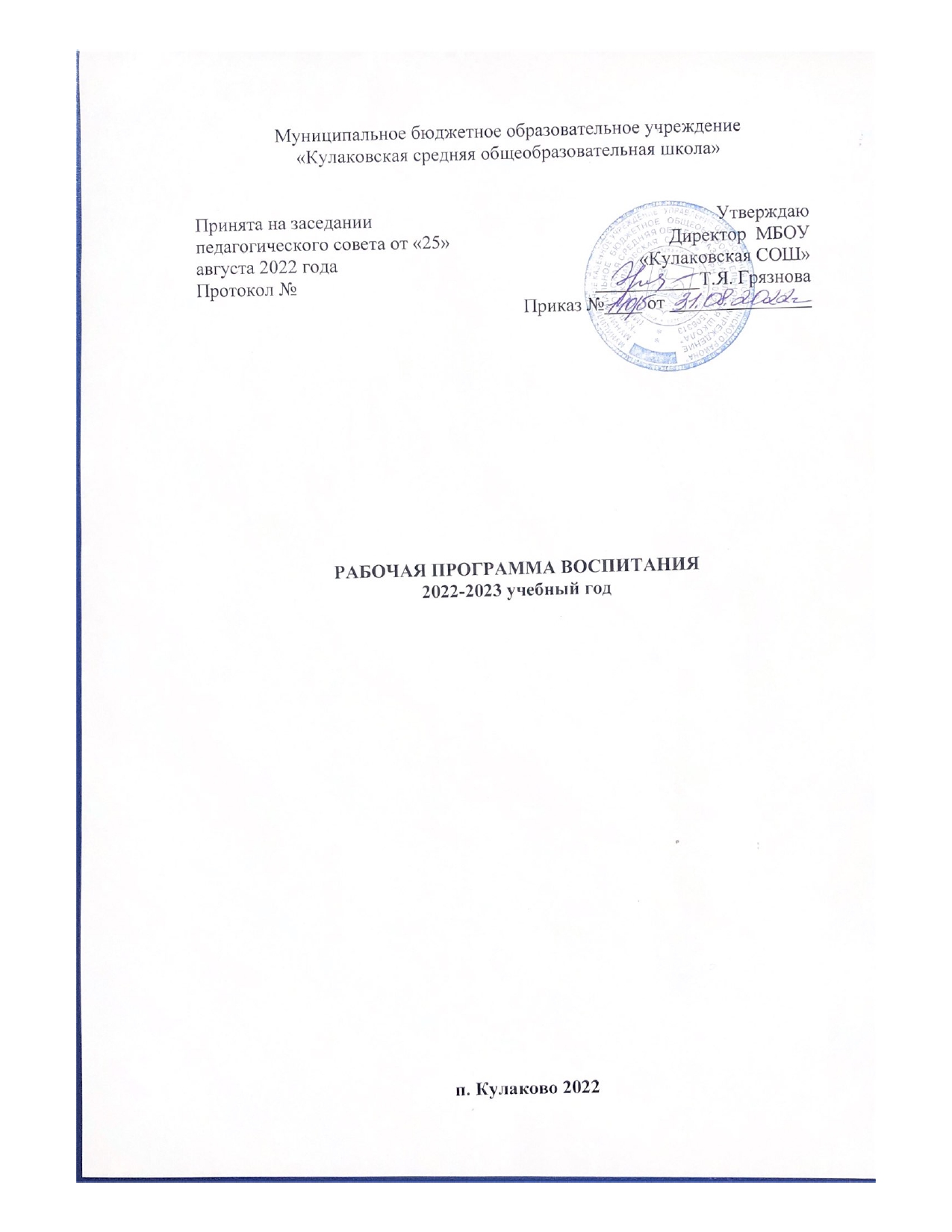 ПОЯСНИТЕЛЬНАЯ ЗАПИСКА Данная рабочая программа воспитания школы (далее — Программа школы) разработана на основе Федерального закона от 29.12.2012 № 273-ФЗ «Об образовании в Российской Федерации», с учётом Стратегии развития воспитания в Российской Федерации на период до 2025 года и Плана мероприятий по ее реализации в 2021-2025 гг., Стратегии национальной безопасности Российской Федерации, федеральных государственных образовательных стандартов начального общего, основного общего и среднего общего образования (далее — ФГОС).В центре рабочей программы воспитания Муниципального бюджетного общеобразовательного учреждения «Кулаковская средняя общеобразовательная школа» (далее МБОУ «Кулаковская СОШ» находится личностное развитие обучающихся в соответствии с ФГОС общего образования, формирование у них системных знаний о различных аспектах развития России и мира. Одним из результатов реализации программы школы станет приобщение обучающихся к российским традиционным духовным ценностям, включая культурные ценности своей этнической группы, правилам и нормам поведения в российском обществе. Программа призвана обеспечить готовность обучающихся руководствоваться системой позитивных ценностных ориентаций и расширение опыта деятельности на её основе в процессе реализации основных направлений воспитательной деятельности, в том числе в части: гражданского, патриотического, духовно-нравственного, эстетического, физического, трудового, экологического, познавательного воспитания . Программа включает три раздела: целевой, содержательный, организационный. Приложение — календарный план воспитательной работы. РАЗДЕЛ I. ЦЕЛЕВОЙ Участниками образовательных отношений в части воспитании являются педагогические и другие работники образовательной организации, обучающиеся, их родители (законные представители), представители иных организаций в соответствии с законодательством Российской Федерации, локальными актами школы. Родители (законные представители) несовершеннолетних обучающихся имеют преимущественное право на воспитание своих детей перед всеми другими лицами. Нормативные ценностно-целевые основы воспитания обучающихся в школе определяются содержанием российских гражданских (базовых, национальных) норм и ценностей, основные из которых закреплены в Конституции Российской Федерации. Эти ценности и нормы определяют инвариантное содержание воспитания школьников. С учетом мировоззренческого, этнического, религиозного многообразия российского общества ценностно-целевые основы воспитания обучающихся включают 4 духовно-нравственные ценности культуры народов России, традиционных религий народов России в качестве вариативного компонента содержания воспитания, реализуемого на добровольной основе, в соответствии с мировоззренческими и культурными особенностями и потребностями родителей (законных представителей) несовершеннолетних обучающихся. Воспитательная деятельность в школе реализуется в соответствии с приоритетами государственной политики в сфере воспитания, установленными в государственной Стратегии развития воспитания в Российской Федерации на период до 2025 года. Приоритетной задачей Российской Федерации в сфере воспитания детей является развитие высоконравственной личности, разделяющей российские традиционные духовные ценности, обладающей актуальными знаниями и умениями, способной реализовать свой потенциал в условиях современного общества, готовой к мирному созиданию и защите Отечества.1.1 Цель и задачи воспитания обучающихся Современный российский национальный воспитательный идеал — высоконравственный, творческий, компетентный гражданин России, принимающий судьбу Отечества как свою личную, осознающий ответственность за настоящее и будущее страны, укорененный в духовных и культурных традициях многонационального народа Российской Федерации. В соответствии с этим идеалом и нормативными правовыми актами Российской Федерации в сфере образования цель воспитания обучающихся в школе: создание условий для личностного развития, самоопределения и социализации обучающихся на основе социокультурных, духовно-нравственных ценностей и принятых в российском обществе правил и норм поведения в интересах человека, семьи, общества и государства, формирование у обучающихся чувства патриотизма, гражданственности, уважения к памяти защитников Отечества и подвигам Героев Отечества, закону и правопорядку, человеку труда и старшему поколению, взаимного уважения, бережного отношения к культурному наследию и традициям многонационального народа Российской Федерации, природе и окружающей среде. Задачи воспитания обучающихся в школе: усвоение ими знаний, норм, духовно-нравственных ценностей, традиций, которые выработало российское общество (социально значимых знаний); формирование и развитие личностных отношений к этим нормам, ценностям, традициям (их освоение, принятие); приобретение соответствующего этим нормам, ценностям, традициям социокультурного опыта поведения, общения, межличностных и социальных отношений, применения полученных знаний и сформированных отношений в жизни, практической деятельности.1.2 Целевые ориентиры результатов воспитания Результаты достижения цели и решения задач воспитания представляются в форме целевых ориентиров ожидаемых результатов воспитания по основным направлениям воспитания в соответствии с ФГОС на уровнях начального общего, основного общего, среднего общего образования. Целевые ориентиры результатов воспитания на уровне начального общего образования.Целевые ориентиры результатов воспитания на уровне среднего общего образования.РАЗДЕЛ II. СОДЕРЖАТЕЛЬНЫЙ 2.1. Уклад общеобразовательной организации Уклад задает и удерживает ценности, принципы и традиции воспитания, нравственную культуру взаимоотношений, поведения участников воспитательного процесса, взрослых и детских сообществ, в том числе за пределами школы, в сетевой среде, характеристики воспитывающей среды в школе в целом и локальных воспитывающих сред, воспитывающих деятельностей и практик. Привлечение обучающихся и их родителей (законных представителей), работодателей, представителей учреждений культуры и спорта, общественных и религиозных организаций к проектированию и обсуждению уклада образовательной организации может стать существенным ресурсом воспитания. Муниципальное бюджетное общеобразовательное учреждение МБОУ «Кулаковская  СОШ» находится в Мотыгинском  районе Красноярского края. Подчиненность – МКУ управление образования Мотыгинского района. Значительная часть семей связана со школой тесными узами: учились дети, внуки. Эта особенность играет важную роль в воспитательном процессе, способствует формированию благоприятного микроклимата, доверительных отношений, укреплению традиций, лучшему взаимопониманию родителей, учащихся и учителей не только в школе, но и в поселении в целом. В зависимости от данных факторов построен учебный и воспитательный процесс, осуществляется внеурочная деятельность, работают кружки и секции дополнительного образования.Воспитательная система школы складывается из совместной деятельности учителей, учащихся, родителей, педагогов дополнительного образования, педагогов учреждений культуры и спорта, из воспитания на уроке, вне урока: через систему дополнительного образования, реализацию программ воспитания  района, преемственности детский сад-школа, экскурсионной и творческой деятельности.Основная идея, которой руководствуется педагогический коллектив школы - идея творчества. Педагоги школы уделяют большое внимание воспитанию учащихся, совершенствованию и обновлению внеклассной воспитательной деятельности с детьми.Управление воспитательным процессом осуществляется на уровне всех участников образовательного процесса. Наряду с администрацией, в решении принципиальных вопросов воспитания, развития школы участвуют советы самоуправления: Общешкольный родительский комитет,  Совет старшеклассников.Активную роль в обогащении и совершенствовании воспитательной деятельности играют объединения дополнительного образования. Учащиеся, занимающиеся в кружках, как правило, проявляют больший интерес к познанию, а педагогов работа в кружках стимулирует к поиску творческих путей в организации учебно-познавательной деятельности.В соответствии с требованиями ФГОС осуществляется систематическое введение новых организационных форм обучения и воспитания: внедрение внутрипредметных модулей, новых направлений внеурочной деятельности, решение проектных задач, реализация сетевых проектов, дистанционное образование. Создана и функционирует сеть кружков и секций физкультурно-спортивной, туристско-краеведческой, социально-педагогической, художественной, технической направленностей. Учащиеся могут реализовывать свои способности, удовлетворять свои интересы в различных направлениях как основного, так и дополнительного образования. Педагогический коллектив школы насчитывает 15 человек. 2 педагога имеют высшую квалификационную категорию, 7 – первую, школа обладает достаточным педагогическим потенциалом. Воспитательная работа в школе осуществляется через общественно-государственные детско-юношеские организации - Российское Движение Школьников – РДШ и Юнармия. Школьники с 5 по 11 классы вступили в ряды РДШ и Юнармии. Реализация целей этих объединений предполагает решение ряда задач: формирование единого воспитательного пространства, обеспечивающего реализацию взаимодействия ученического самоуправления, детского общественного объединения, партнеров для проектов деятельности участников. Использование Дней единых действий как технологии, позволяет организовать поддержку и реализацию 4 ведущих направлений деятельности РДШ с другими ДОО с целью развития проектной деятельности. Наиболее значимые традиционные дела, события, мероприятия, составляющие основу воспитательной системы Школы:− Акции, посвящённые значимым датам страны.− Общешкольные праздники: «Здравствуй школа», «День учителя»,«День матери», «Осенний бал», новогоднее представление у елки, деньзащитника Отечества, «8 марта», «Салют, Победа!», праздник последнего звонка− Ритуал посвящения в первоклассники− Праздник «Прощание с начальной школой».− Мероприятия с использованием интерактивных локаций итематических активностей: «Неделя толерантности», «Неделяпрофориентации», «Неделя позитива», «Неделя российской науки»,«Декада «Мы – за ЗОЖ!»», «Марафон добрых дел».− День школьного самоуправления (проф. пробы).− Деловая игра «Выборы Президента школы» (7-11 кл.).− Фестиваль Надежда− Торжественная церемония вручения аттестатов.− Спортивные мероприятия в рамках деятельности школьногоспортивного клуба.Школа участвует в следующих значимых проектах и программах,включённых в систему воспитательной деятельности:− Федеральный профориентационный проект «Билет в будущее».2.2. Воспитывающая среда школы Школа имеет необходимые условия для организации учебно-воспитательного процесса. В здании – 16 учебных кабинетов, 1 компьютерный класс, 1спортивныый зал, 2 лаборатории. В здании школы также имеются библиотека, медицинский кабинет, столовая. Имеется необходимое учебное оборудование. В начальной школе используются магнитные плакаты, палитры, карточки, счетные бусы, геометрический материал, конструкторы «Лего». Для обучения старших школьников укомплектованы предметные кабинеты, лаборатории  химии, физики, биологии. Для проведения уроков физической культуры имеется необходимый спортивный инвентарь. Компьютеризированы все учебные кабинеты, работают 1 компьютерный класс. В каждом учебном кабинете установлен мультимедийный проектор. В здании школы осуществляется подключение к сети Интернет по выделенной волоконно-оптической линии связи со скоростью до 100 Мб/с, в здании также функционирует высокоскоростная беспроводная локальная сеть. Имеющаяся материально-техническая база соответствует необходимым требованиям и позволяет использовать ее для всестороннего развития учащихся и воспитанников. Процесс воспитания в МБОУ «Кулаковская СОШ» основывается на следующих принципах взаимодействия педагогов и школьников: - неукоснительное соблюдение законности и прав семьи и ребенка, соблюдения конфиденциальности информации о ребенке и семье, приоритета безопасности ребенка при нахождении в школе; - ориентир на создание психологически комфортной среды для каждого ребенка и взрослого, без которой невозможно конструктивное взаимодействие школьников и педагогов; - реализация процесса воспитания главным образом через создание в школе детско-взрослых общностей, которые объединяют детей и педагогов содержательными событиями, позитивными эмоциями и доверительными отношениями друг к другу; - организация основных совместных дел школьников и педагогов как предмета совместной заботы и взрослых, и детей; - системность, целесообразность и нешаблонность воспитания как условия его эффективности. Основными традициями воспитания в образовательной организации являются следующие: - ключевые общешкольные дела, через которые осуществляется интеграция воспитательных усилий педагогов; - коллективная разработка, коллективное планирование, коллективное проведение и коллективный анализ результатов каждого ключевого дела и большинства используемых для воспитания других совместных дел педагогов и школьников; - создание таких условий, при которых по мере взросления ребенка увеличивается и его роль в совместных делах (от пассивного наблюдателя до организатора); - ориентирование педагогов школы на формирование коллективов в рамках школьных классов, кружков, студий, секций и иных детских объединений, на установление в них доброжелательных и товарищеских взаимоотношений; - явление ключевой фигурой воспитания в школе классного руководителя, реализующего по отношению к детям защитную, личностно развивающую, организационную, посредническую функции. 2.3 Виды, формы и содержание воспитательной деятельности 2.3.1. Урочная деятельность  Реализация воспитательного потенциала урока ориентирована на целевые приоритеты, связанные с возрастными особенностями обучающихся и предполагает следующее: повышение функциональной читательской компетенции обучающихся; установление доверительных отношений между учителем и учениками, способствующих позитивному восприятию учащимися требований и просьб учителя, привлечению их внимания к обсуждаемой на уроке информации, активизации их познавательной деятельности, использование занимательных элементов, историй из жизни современников; побуждение школьников соблюдать на уроке общепринятые нормы поведения, правила общения со старшими (учителями) и сверстниками (школьниками), принципы учебной дисциплины и самоорганизации; привлечение внимания школьников к ценностному аспекту изучаемых на уроках явлений, организация их работы с получаемой на уроке социально значимой информацией – инициирование ее обсуждения, высказывания учащимися своего мнения по ее поводу, выработки своего к ней отношения; использование воспитательных возможностей содержания учебного предмета через демонстрацию детям примеров ответственного, гражданского поведения, проявления человеколюбия и добросердечности, через подбор соответствующих текстов для чтения, задач для решения, проблемных ситуаций для обсуждения в классе; применение на уроке интерактивных форм работы учащихся: интеллектуальных игр, стимулирующих познавательную мотивацию школьников; дидактического театра, где полученные на уроке знания обыгрываются в театральных постановках; дискуссий, которые дают учащимся возможность приобрести опыт ведения конструктивного диалога; групповой работы или работы в парах, которые учат школьников командной работе и взаимодействию с другими детьми; включение в урок игровых процедур, которые помогают поддержать мотивацию детей к получению знаний, налаживанию позитивных межличностных 	отношений 	в 	классе, 	помогают 	установлению доброжелательной атмосферы во время урока; организация шефства мотивированных и эрудированных учащихся над их неуспевающими одноклассниками, дающего школьникам социально значимый опыт сотрудничества и взаимной помощи; инициирование и поддержка исследовательской деятельности школьников в рамках реализации ими индивидуальных и групповых исследовательских проектов, что даст школьникам возможность приобрести навык самостоятельного решения теоретической проблемы, навык генерирования и оформления собственных идей, навык уважительного отношения к чужим идеям, оформленным в работах других исследователей, навык публичного выступления перед аудиторией, аргументирования и отстаивания своей точки зрения; создание гибкой среды обучения и воспитания с использованием гаджетов, открытых образовательных ресурсов, систем управления, что позволит получать образование постоянно; развитие навыков сотрудничества, коммуникации, социальной ответственности, способности критически мыслить, оперативно и качественно решать проблемы. Формы деятельности для реализации воспитательного потенциала урока: предметные образовательные события на уровне школы, района, края; конкурс предметных стенгазет в рамках предметных недель; видеоуроки, лекции, семинары, практикумы, мультимедийные презентации, цифровые платформы, тесты в онлайн – режиме; интерактивные формы работы на уроке – деловые игры, работа в группах, предметные дискуссии конструктивного диалога, интеллектуальные игры, дидактический театр.  Основные направления воспитательной деятельности на уроке: 1.Гражданское воспитание.  формирование российской гражданской идентичности, патриотизма, уважения к своему народу, чувства ответственности перед Родиной, гордости за свой край, свою Родину, прошлое и настоящее многонационального народа России, уважение государственных символов (герб, флаг, гимн); осознание своей гражданской позиции как активного и ответственного члена российского общества, осознающего свои конституционные права и обязанности, уважающего закон и правопорядок, обладающего чувством собственного достоинства, осознанно принимающего традиционные национальные и общечеловеческие гуманистические и демократические ценности; 2.Патриотическое 	воспитание 	и 	формирование 	российской идентичности. ценностное отношение к отечественному культурному, историческому и научному наследию, понимания значения Истории в жизни современного общества, способности владеть достоверной информацией о передовых достижениях и открытиях мировой отечественной истории, заинтересованности в научных знаниях об устройстве мира и общества. 3. Духовное и нравственное воспитание детей на основе российских традиционных ценностей.  представление о социальных нормах и правилах межличностных отношений в коллективе, готовности к разнообразной совместной деятельности при выполнении учебных, познавательных задач, выполнении экспериментов, создании учебных проектов, стремления к взаимопониманию и взаимопомощи в процессе этой учебной деятельности; нравственное сознание и поведение на основе усвоения общечеловеческих ценностей;  готовности оценить своё поведение и поступки своих товарищей с позиции нравственных и правовых норм с учётом осознания последствий поступков; толерантное сознание и поведение в поликультурном мире, готовность и способность вести диалог с другими людьми, достигать в нем взаимопонимания, находить общие цели и сотрудничать для их достижения, способность противостоять идеологии экстремизма, национализма, ксенофобии, дискриминации по социальным, религиозным, расовым, национальным признакам и другим негативным социальным явлениям; 4. Приобщение детей к культурному наследию 	(Эстетическое воспитание) приобретение теоретических знаний об изучаемой эпохе, приобщение школьников к эстетическим ценностям; формирование практических умений,  включения в эстетическую деятельность, которая предполагает активное участие каждого  ученика в  созидании прекрасного; формирование у школьников нравственно-эстетического гуманистического идеала всестороннего развития личности, умения видеть, чувствовать, понимать и творить красоту;  Популяризация научных знаний среди детей ( Ценности научного познания). Формирование мировоззренческих представлений соответствующих современному уровню развития науки и составляющих основу для понимания сущности научной картины мира; представлений об основных закономерностях развития природы, взаимосвязях человека с природной средой, о роли истории в познании этих закономерностей; формирование познавательных мотивов, направленных на получение новых знаний по истории, необходимых для объяснения наблюдаемых процессов и явлений; формирование познавательной и информационной культуры, в том числе навыков самостоятельной работы с учебными текстами, справочной литературой, доступными техническими средствами информационных технологий; интереса к обучению и познанию, любознательности, готовности и способности к самообразованию, исследовательской деятельности, к осознанному выбору направленности и уровня обучения в дальнейшем. Физическое воспитание и формирование культуры здоровья.  Осознание ценности жизни, ответственного отношения к своему здоровью, установки на здоровый образ жизни, осознания последствий и неприятия вредных привычек, необходимости соблюдения правил безопасности в быту и реальной жизни. Трудовое воспитание и профессиональное самоопределение. Формирование коммуникативной компетентности в общественно полезной, учебно-исследовательской, творческой и других видах деятельности; интереса к практическому изучению профессий и труда различного рода, в том числе на основе применения предметных знаний, осознанный выбор будущей профессии и возможностей реализации собственных жизненных планов с учётом личностных интересов и способности к предмету, общественных интересов и потребностей. Экологическое воспитание. Воспитание экологически целесообразного отношения к природе как источнику жизни на Земле, основе её существования, понимания ценности здорового и безопасного образа жизни, ответственного отношения к собственному физическому и психическому здоровью, осознания ценности соблюдения правил безопасного поведения при работе с веществами, а также в ситуациях, угрожающих здоровью и жизни людей; способности применять знания, полученные при изучении истории, для решения задач, связанных с окружающей природной средой, повышения уровня экологической культуры, осознания глобального характера экологических проблем и путей их решения посредством предмета истории; формирование экологического мышления, умения руководствоваться им в познавательной, коммуникативной и социальной практике. 2.3.2. Внеурочная деятельность Воспитание на занятиях школьных курсов внеурочной деятельности осуществляется преимущественно через:  вовлечение обучающихся в интересную и полезную для них деятельность, которая предоставит им возможность самореализоваться в ней, приобрести социально значимые знания, развить в себе важные для своего личностного развития социально значимые отношения, получить опыт участия в социально значимых делах; формирование в кружках, секциях, клубах, студиях и т.п. детско-взрослых общностей,которые могли бы объединять обучающихся и педагогических работников общими позитивными эмоциями и доверительными отношениями друг к другу; создание в детских объединениях традиций, задающих их членам определенные социально значимые формы поведения; поддержку в детских объединениях обучающихся с ярко выраженной лидерской позицией и установкой на сохранение и поддержание накопленных социально значимых традиций;  поощрение педагогическими работниками детских инициатив и детского самоуправления.  Реализация воспитательного потенциала курсов внеурочной деятельности происходит в рамках следующих выбранных обучающимися, занятий, дополнительных общеобразовательных общеразвивающих программ: Познавательная деятельность. Курсы внеурочной деятельности, направленные на передачу обучающимся  социально значимых знаний, развивающие их любознательность, позволяющие привлечь их внимание  к экономическим, политическим, экологическим, гуманитарным проблемам нашего общества, формирующие их гуманистическое мировоззрение и научную картину мира. Проблемно-ценностное общение. Курсы внеурочной деятельности, направленные на развитие коммуникативных компетенций обучающихся, воспитание у них культуры общения, развитие умений слушать и слышать других, уважать чужое мнение и отстаивать свое собственное, терпимо относиться  к разнообразию взглядов людей. Туристско-краеведческая деятельность. Курсы внеурочной деятельности, направленные на воспитание у обучающихся любви к своему краю, его истории, культуре, природе, на развитие самостоятельности и ответственности обучающихся, формирование у них навыков самообслуживающего труда.  Спортивно-оздоровительная 	деятельность. 	Курсы 	внеурочной деятельности, направленные на физическое  развитие обучающихся, развитие их ценностного отношения к своему здоровью, побуждение к здоровому образу жизни, воспитание силы воли, ответственности, формирование установок на защиту слабых.  Игровая деятельность. Курсы внеурочной деятельности, направленные  на раскрытие творческого, умственного и физического потенциала обучающихся, развитие у них навыков конструктивного общения, умений работать в команде. 2.3.3. Классное руководство Осуществляя работу с классом, педагогический работник организует работу  с коллективом класса; индивидуальную работу с обучающимися вверенного ему класса; работу с учителями-предметниками в данном классе; работу с родителями обучающихся или их законными представителями. Работа с классным коллективом: − проведение классных часов как часов плодотворного и доверительного общения педагогического работника и обучающихся, основанных на принципах уважительного отношения к личности обучающегося, поддержки активной позиции каждого обучающегося в беседе, предоставления обучающимся возможности обсуждения и принятия решений по обсуждаемой проблеме, создания благоприятной среды для общения. (не реже 1 раза в неделю); − еженедельное проведение информационно-просветительских занятий «Разговоры о важном» (в рамках внеурочной деятельности); -	инициирование и поддержка участия класса в общешкольных ключевых делах, оказание необходимой помощи обучающимся в их подготовке, проведении  и анализе; -	организация интересных и полезных для личностного развития обучающегося, совместных дел с обучающимися вверенного ему класса (познавательной, трудовой, спортивно-оздоровительной, духовно-нравственной, творческой, профориентационной направленности), позволяющие с одной стороны, – вовлечь  в них обучающихся с самыми разными потребностями и тем самым дать  им возможность самореализоваться в них, а с другой, – установить и упрочить доверительные отношения с обучающимися класса, стать для них значимым взрослым, задающим образцы поведения в обществе.  -сплочение коллектива класса через: игры и тренинги на сплочение  и командо-образование;  празднования в классе дней рождения обучающихся, включающие в себя подготовленные ученическими микрогруппами поздравления, сюрпризы, творческие подарки и розыгрыши. -выработка совместно с обучающимися законов класса, помогающих обучающимся  освоить нормы и правила общения, которым они должны следовать в школе.  Индивидуальная работа с обучающимися: -изучение особенностей личностного развития обучающихся класса через наблюдение за поведением обучающихся в их повседневной жизни, в специально создаваемых педагогических ситуациях, в играх, погружающих обучающегося в мир человеческих отношений, в организуемых педагогическим работником беседах  по тем или иным нравственным проблемам; результаты наблюдения сверяются с результатами бесед классного руководителя с родителями обучающихся, учителями-предметниками, а также (при необходимости) – со школьным психологом; -поддержка обучающегося в решении важных для него жизненных проблем (налаживание взаимоотношений с одноклассниками или педагогическими работниками, выбор профессии, организации высшего образования и дальнейшего трудоустройства, успеваемость и т.п.), когда каждая проблема трансформируется классным руководителем в задачу для обучающегося, которую они совместно стараются решить; -индивидуальная работа с обучающимися класса, направленная на заполнение ими личных портфолио, в которых обучающиеся фиксируют свои учебные, творческие, спортивные, личностные достижения; -коррекция поведения обучающегося через частные беседы с ним,  его родителями или законными представителями, с другими обучающимися класса; через предложение взять на себя ответственность за то или иное поручение в классе. Работа с учителями-предметниками в классе: -регулярные консультации классного руководителя с учителями предметниками, направленные на формирование единства мнений и требований педагогических работников по ключевым вопросам воспитания,  на предупреждение и разрешение конфликтов между учителями предметникамии обучающимися; -проведение мини-педсоветов, направленных на решение конкретных проблем класса и интеграцию воспитательных влияний на обучающихся;  - привлечение учителей-предметников к участию во внутриклассных делах, дающих педагогическим работникам возможность лучше узнавать и понимать своих обучающихся, увидев их в иной, отличной от учебной, обстановке; -привлечение учителей-предметников к участию в родительских собраниях класса для объединения усилий в деле обучения и воспитания обучающихся. Работа с родителями обучающихся или их законными представителями: -регулярное информирование родителей о школьных успехах  и проблемах их обучающихся, о жизни класса в целом; -помощь родителям обучающихся или их законным представителям  в регулировании отношений между ними, администрацией школы и учителями-предметниками;  -организация родительских собраний, происходящих в режиме обсуждения наиболее острых проблем обучения и воспитания обучающихся; -создание и организация работы родительских комитетов классов, участвующих в управлении образовательной организацией и решении вопросов воспитания и обучения их обучающихся; -привлечение членов семей обучающихся к организации и проведению дел класса; -организация на базе класса семейных праздников, конкурсов, соревнований, направленных на сплочение семьи и школы. 2.3.4. Основные школьные дела Реализация воспитательного потенциала основных школьных дел предусматривает: −Общешкольные многодневные тематические 	мероприятия, правленные на формирование личностных результатов обучающихся: Неделя толерантности, Марафон добрых дел, Неделя профориентации, Декада «Мы за ЗОЖ!», «День учителя», «День матери»; −Ежегодные мероприятия, связанные с общероссийскими, региональными, муниципальными праздниками, памятными датами, в которых участвуют все классы: мероприятия в рамках календаря знаменательных дат; − участие во всероссийских акциях, проектах, посвящённых значимым событиям в России, мире: проект «Огневые рубежи», акции «Блокадный хлеб», «Диктант Победы», «Свеча памяти», «Окно Победы», «Сад памяти» и др.); − торжественные мероприятия, связанные с завершением образования, переходом на следующий уровень образования: Последний звонок, церемония вручения аттестатов, праздник «Прощание с начальной школой»; − мероприятия , символизирующие приобретение новых социальных статусов в общеобразовательной организации, обществе: ритуалы посвящения в первоклассники, пятиклассники, старшеклассники; − церемонии награждения (по итогам учебного периода, года) обучающихся и педагогов за участие в жизни общеобразовательной организации, достижения в конкурсах, соревнованиях, олимпиадах, вклад в развитие общеобразовательной организации, праздник «За честь школы», чествование победителей и призёров муниципального и регионального этапа Всероссийской олимпиады школьников; − федеральные, региональные и муниципальные проекты, направленные на достижение целевых ориентиров воспитания: проекты «ПроеКТОрия», «Билет в будущее», «Страница 23»; конкурс «Большая перемена» и др. − социальные проекты в общеобразовательной организации, совместно разрабатываемые и реализуемые обучающимися и педагогами, в том числе с участием социальных партнёров: «Школа юного медиатора», «Россия – моя история» и др. − мероприятия благотворительной, экологической, патриотической, трудовой и других направленностей: тематические викторины, квесты, квизы, флешмобы; акции по благоустройству и оформлению школьной территории, выставки рисунков и фотографий, оформление тематических экспозиций и др.  − участие во Всероссийских онлайн-уроках Института изучения детства, семьи и воспитания Российской академии образования; − через формирование творческих групп как на уровне класса, так и на уровне Школы вовлечение по возможности каждого обучающегося в школьные дела в разных ролях (сценаристов, постановщиков, исполнителей, корреспондентов, ведущих, оформителей, музыкальных редакторов, ответственных за костюмы и оборудование, за приглашение и встречу гостей и т. д.), помощь обучающимся в освоении навыков подготовки, проведения, анализа общешкольных дел; − наблюдение за поведением обучающихся в ситуациях подготовки, проведения, анализа основных школьных дел, мероприятий, их отношениями с обучающимися разных возрастов, с педагогами и другими взрослыми с последующей корректировкой организации взаимодействия с обучающимися. 2.3.5. Внешкольные мероприятия Реализация воспитательного потенциала внешкольных мероприятий предусматривает: − общиевнешкольные мероприятия, в том числе организуемые совместно с социальными партнёрами Школы; − внешкольные тематические мероприятия воспитательной направленности, организуемые педагогами по изучаемым в Школе учебным предметам, курсам, модулям; − походы выходного дня экскурсии на предприятия Мотгинского района, в ССУЗы и ВУЗы г. Красноярска; экскурсионные поездки в другие города и местности, организуемые в классах классными руководителями ,в том числе сов местно с родителями (законными представителями) обучающихся с привлечением их к планированию, организации, проведению, оценке мероприятия; − выездные события, включающие в себя комплекс коллективных творческих дел, в процессе которых складывается детско-взрослая общность ,характеризующаяся доверительными взаимоотношениями, ответстве нным отношением к делу ,атмосферой эмоционально-психологического комфорта. 2.3.6. Организация предметно-пространственной среды Реализация воспитательного потенциала предметно-пространственной среды предусматривает совместную деятельность педагогов, обучающихся, других участников образовательных отношений по её созданию, поддержанию, использованию в воспитательном процессе: − оформление внешнего вида здания, фасада, холла при входе в общеобразовательную организацию государственной символикой  Российской Федерации; − организацию и 	проведение церемоний 	поднятия (спуска) государственного флага Российской Федерации; − размещение карт России, регионов, муниципальных образований (современных и исторических, точных и стилизованных, географических, природных, культурологических, художественно-оформленных, в том числе материалами, подготовленными обучающимися с изображениями значимых культурных объектов местности, региона, России, памятных исторических, гражданских, народных мест почитания, портретов выдающихся государственных деятелей России, деятелей культуры, науки, производства, искусства, военных, героев и защитников Отечества; - оформление и обновление мест новостей, стендов в помещениях(лестничный пролёт, рекреации), сообщества школы в ВК, содержащих в доступной, привлекательной форме новостную информацию позитивного гражданско-патриотического, духовно-нравственного содержания, фотоотчёты об интересных событиях, поздравления педагогов и обучающихся и т. п.; − подготовку и размещение регулярно сменяемых экспозиций творческих работ обучающих в разных предметных областях, демонстрирующих их способности , знакомящих с работами друг друга; − поддержание 	эстетического 	вида 	и 	благоустройство 	всех помещений в общеобразовательной организации, доступных и безопасных рекреаионных зон, озеленение территории при общеобразовательной организации; − деятельность классных руководителей вместе с обучающимися, их родителями по благоустройству, оформлению классных кабинетов, пришкольной территории; − разработку и оформление пространств 	проведения значимых событий, праздников, церемоний, торжественных линеек ,творческих вечеров (событийный дизайн, интерактивные локации); − публикацию тематических постов в сообществе школы в ВК (новости, полезная информация, информация патриотической и гражданской направленности); − разработку и обновление материалов (стендов, плакатов), акцентирующих внимание обучающихся на важных для воспитания ценностях, правилах, традициях, укладе общеобразовательной организации, актуальных вопросах профилактики и безопасности. Предметно-пространственная среда строится как максимально доступная для обучающихся с особыми образовательными потребностями. 2.3.7. Взаимодействие с родителями (законными представителями) Работа с родителями или законными представителями обучающихся осуществляется для более эффективного достижения цели воспитания, которое обеспечивается согласованием позиций семьи и школы в данном вопросе. Работа с родителями или законными представителями обучающихся осуществляется в рамках следующих видов и форм деятельности: На групповом уровне:  -	общешкольный родительский комитет и Совет Учреждения, участвующие в управлении образовательной организацией и решении вопросов воспитания и социализации их обучающихся; -	общешкольные родительские собрания, происходящие в режиме обсуждения наиболее острых проблем обучения и воспитания обучающихся; - информирование родителей (законных представителей) о жизни школы, актуальных вопросах воспитания, ответственности за воспитание через сообщество Школы в социальной сети «ВКонтакте», чаты в мессенджерах, школьном сайте; -	семейный всеобуч, на котором родители могли бы получать ценные рекомендации и советы от профессиональных психологов, врачей, социальных работников и обмениваться собственным творческим опытом и находками в деле воспитания обучающихся.    На индивидуальном уровне: -работа специалистов по запросу родителей для решения острых конфликтных ситуаций; -	участие родителей в педагогических консилиумах, собираемых в случае возникновения острых проблем, связанных с обучением и воспитанием конкретного обучающегося; -	помощь со стороны родителей в подготовке и проведении общешкольных  и внутриклассных мероприятий воспитательной направленности; -индивидуальное консультирование c целью координации воспитательных усилий педагогических работников и родителей. 2.3.8. Самоуправление Поддержка детского самоуправления в школе помогает педагогическим работникам воспитывать в обучающихся инициативность, самостоятельность, ответственность, трудолюбие, чувство собственного достоинства, а обучающимся – предоставляет широкие возможности для самовыражения и самореализации. Это то, что готовит их к взрослой жизни. Поскольку обучающимся младших и подростковых классов не всегда удается самостоятельно организовать свою деятельность, детское самоуправление иногда и на время может трансформироваться (посредством введения функции педагога-куратора) в детско-взрослое самоуправление.  Детское самоуправление в школе осуществляется следующим образом  На уровне школы: -через деятельность выборного Совета обучающихся, создаваемого для учета мнения обучающихся по вопросам управления образовательной организацией и принятия административных решений, затрагивающих их права и законные интересы; -через работу постоянно действующего школьного актива, инициирующего  и организующего проведение личностно значимых для обучающихся событий (соревнований, конкурсов, фестивалей, капустников, флешмобов и т.п.); -через деятельность созданной из наиболее авторитетных старшеклассников  и курируемой школьным психологом группы по урегулированию конфликтных ситуаций в школе.  На уровне классов: -через деятельность выборных по инициативе и предложениям обучающихся класса лидеров, представляющих интересы класса в общешкольных делах и призванных координировать его работу с работой общешкольных органов самоуправления и классных руководителей; -через деятельность выборных органов самоуправления, отвечающих  за различные направления работы класса.  На индивидуальном уровне: -через вовлечение обучающихся в планирование, организацию, проведение  и анализ общешкольных и внутриклассных дел; -через реализацию обучающимися, взявшими на себя соответствующую роль, функций по контролю за порядком и чистотой в классе, уходом за классной комнатой, комнатными растениями и т.п. 2.3.9. Профилактика и безопасность  Совместная деятельность педагогов, школьников, родителей по направлению «Профилактика и безопасность» включает в себя развитие творческих способностей и коммуникативных навыков детей, формирование здорового образа жизни, воспитание культуры поведения, создание условий для формирования желаний учащихся приносить пользу обществу, уважение к правам и свободам человека, позитивного отношения к жизни, стрессоустойчивости, воспитанию законопослушного поведения и реализуется по следующим направлениям: -профилактика вредных привычек;  -профилактические меры охраны здоровья и здорового образа жизни;  -профилактика употребления ПВА;  -профилактика нарушений в поведении и быту, на улице, в обществе;  -профилактика безнадзорности;  -работа с родителями. Профилактика безнадзорности и правонарушений Задачи воспитания: -создание эффективной системы социальной поддержки детей и подростков группы риска, направленной на решение проблем детской и подростковой безнадзорности и преступности; -организация профилактической работы по предупреждению правонарушений школьников; -повышение правовой культуры и социально – педагогической компетенции родителей учащихся; -сотрудничество с организациями и службами Мотыгинского района по работе с семьей с целью повышения воспитательной функции семьи и обеспечению корректировки воспитания в семьях отдельных учащихся; -воспитание ответственности за порученное дело; -формирование уважительного отношения к материальным ценностям. Реализация путем: •составления и корректировки социального паспорта класса и школы; •выявления семей и детей, находящихся в социально опасном положении, детей «группы риска»; •создания банка данных неблагополучных детей, детей группы риска; •выявления детей, систематически пропускающих уроки без уважительных причин; •посещения учащихся на дому с целью изучения жилищно-бытовых условий; •разработки памяток «Мои права и обязанности»; оформление стенда «Безопасность» •родительских лекториев; •мероприятий в рамках «Всероссийского дня правовой помощи детям»; •мероприятий в рамках Межведомственной комплексной оперативно-профилактической операции «Дети России»; •взаимодействия с инспектором по делам несовершеннолетних; •вовлечения детей, состоящих на ВШУ, в общественно-значимую деятельность; •организации встреч с работниками прокуратуры, комиссии по делам несовершеннолетних, полиции. Профилактика суицидального поведения Задачи воспитания: 1. оказать помощь в решении личностных проблем социализации и построении конструктивных отношений с родителями, педагогами и сверстниками; 2.содействовать профилактике неврозов; 3.способствовать развитию навыков саморегуляции и управления стрессом. Реализация путем: 4.работы школьного педагога – психолога; 5.лекториев для педагогического коллектива; 6.индивидуальных консультаций с учителями-предметниками и классными руководителями; 7.общешкольных родительских собраний; 8.лекториев для родителей; 9.консультаций для родителей учащихся, оказавшихся в кризисной ситуации; 10. мониторинга среди учащихся по выявлению детей, находящихся в кризисной ситуации, посредством заполнения и последующего анализа «карты факторов суицидального риска»; 11.изучения межличностных взаимоотношений учащихся в классных коллективах (социометрия) и выявление «изолированных» детей; 12.комплексной психологической диагностики учащихся проблемами обучения, развития, воспитания. 13.тематических классных часов. 14.консультации для учащихся, оказавшихся в кризисной ситуации; 15.функционирования «Горячей линии» школьного педагога – психолога; 16.информирования о действии «Телефонов доверия», памятки, инструкции. Профилактика экстремизма и терроризма Задачи воспитания: 1.воспитание культуры толерантности и межнационального согласия; 2. достижение необходимого уровня правовой культуры как основы толерантного сознания и поведения; 3.формирование в детской и молодежной среде мировоззрения и духовно-нравственной атмосферы этнокультурного взаимоуважения, основанных на принципах уважения прав и свобод человека, стремления к межэтническому миру и согласию, готовности к диалогу; 4.разработка и реализация комплексного плана, направленного на формирование у подрастающего поколения позитивных установок на этническое многообразие. Реализация путем: 5.организации плановой эвакуации обучающихся; 6. организации учебы работников по безопасности; 7.уроков Мира, классных часов, посвященных трагедии в Беслане. 8.организации тематических классных часов по проблеме воспитания толерантности у обучающихся, по профилактике экстремизма, расовой, национальной, религиозной розни; 9.организации родительских собраний по проблеме воспитания толерантности у обучающихся, по профилактике проявлений экстремизма; 10.организации уроков доброты, нравственности; 11.встречи с работниками правоохранительных органов по вопросу ответственности за участие в противоправных действиях; 12.планирования работы с учетом Антикризисного плана школы. Профилактика алкоголизма, наркомании и табакокурения Задачи воспитания: 1. продолжить формирование знаний об опасности различных форм зависимостей, негативного отношения к ним путём просветительской и профилактической деятельности с учащимися, педагогами, родителями; 2. способствовать обеспечению условий для организации и проведения мероприятий, направленных на формирование у учащихся стремления к ведению здорового образа жизни; повышать значимость здорового образа жизни, престижность здорового поведения через систему воспитательных мероприятий; 3. систематизировать совместную работу с родителями, педагогами, медиками и общественностью по профилактике употребления употреблению спиртных напитков, наркотических и психотропных веществ, табачных изделий; 4.продолжать работу по развитию информационного поля по профилактике употребления спиртных напитков, наркотических и психотропных веществ, табачных изделий; 5. продолжить развитие коммуникативных и организаторских способностей учащихся, способности противостоять негативному влиянию со стороны. Реализация путем: -установления неблагополучных, неполных, малообеспеченных семей, детей, состоящих под опекой и попечительством; -установления учащихся, склонных к употреблению алкоголя, наркотиков, токсических веществ, табакокурению и проведение с ними профилактической работы; -совместных рейдов с сотрудниками полиции на предмет выявления мест (скоплений учащихся), отрицательно воздействующих на детей; -корректировки картотеки индивидуального учёта подростков «группы риска»; -проведение операции «Занятость» (вовлечение в кружки, клубы, секции); -контроля над внеурочной занятостью учащихся; -организации профилактических рейдов «Подросток»; -размещения информационно-методических материалов на сайте школы; - контроля над посещаемостью учебных занятий, выявление учащихся, не посещающих школу по неуважительным причинам, профилактическая работа с ними, своевременное реагирование; -организации лекториев, циклов бесед, круглых столов, тематических классных часов, акций, квестов, конкурсов для учащихся; -систематического выявления учащихся, нарушающих Устав школы, Закон РФ «Об ограничении курения табака», Законы КО «О профилактике наркомании и токсикомании на территории РФ «О мерах по предупреждению причинения вреда здоровью и развитию несовершеннолетних в КО», «О защите несовершеннолетних от угрозы алкогольной зависимости и профилактике алкоголизма среди несовершеннолетних», другие нормативные акты, регулирующие поведение школьников и принятие мер воспитательного воздействия к ним; -организации семинаров с элементами тренинга по профилактике наркомании, табакокурения, алкоголизма; -организации консультаций для родителей по вопросам профилактики алкоголизма, наркозависимости и лечения их последствий. -организации родительские собраний, лекториев, анкетирования, работы школы «Успешный родитель», функционирования «Горячей линии» школьного психолога. 2.3.10. Социальное партнёрство  Реализация воспитательного потенциала социального партнёрства предусматривает: − участие представителей организаций-партнёров, в том числе в соответствии с договорами о сотрудничестве, в проведении отдельных мероприятий в рамках рабочей программы воспитания и календарного плана воспитательной работы 	(дни открытых дверей, государственные, региональные, школьные праздники, торжественные мероприятия и т.п.); − участие представителей организаций-партнёров в проведении отдельных уроков, внеурочных занятий, внешкольных мероприятий соответствующей тематической направленности; − проведение на базе организаций партнёров отдельных уроков, занятий, внешкольных мероприятий, акций воспитательной направленности; − открытые дискуссионных площадок (детские, педагогические, родительские, совместные) с представителями организаций-партнёров для обсуждений актуальных проблем, касающихся жизни общеобразовательной организации, муниципального образования, региона, страны; − социальные проекты, совместно разрабатываемые и реализуемые обучающимися, педагогами с организациями-партнёрами благотворительной, экологической, патриотической, трудовой и т.д. направленности, ориентированные на воспитание обучающихся, преобразование окружающего социума, позитивное воздействие на социальное окружение.Социальными партнерами МБОУ « Кулаковская  СОШ» являются:2.3.11. Профориентация Совместная деятельность педагогических работников и обучающихся  по направлению «профориентация» включает в себя профессиональное просвещение обучающихся; диагностику и консультирование по проблемам профориентации, организацию профессиональных проб обучающихся. Задача совместной деятельности педагогического работника и обучающегося – подготовить обучающегося к осознанному выбору своей будущей профессиональной деятельности. Создавая профориентационно значимые проблемные ситуации, формирующие готовность обучающегося к выбору, педагогический работник актуализирует его профессиональное самоопределение, позитивный взгляд на труд в постиндустриальном мире, охватывающий не только профессиональную, но и внепрофессиональную составляющие такой деятельности. Эта работа осуществляется через: -циклы профориентационных часов общения, направленных на подготовку обучающегося к осознанному планированию и реализации своего профессионального будущего; -профориентационные игры: симуляции, деловые игры, квесты, решение кейсов (ситуаций, в которых необходимо принять решение, занять определенную позицию), расширяющие знания обучающихся о типах профессий, о способах выбора профессий, о достоинствах и недостатках той или иной интересной обучающимся профессиональной деятельности; -экскурсии на предприятия, дающие обучающимся начальные представления о существующих профессиях и условиях работы людей, представляющих эти профессии; -посещение профориентационных выставок, ярмарок профессий, тематических профориентационных парков, профориентационных лагерей, дней открытых дверей в профессиональные образовательные организации и организации высшего образования; -совместное с педагогическими работниками изучение интернет ресурсов, посвященных выбору профессий, прохождение профориентационного онлайн-тестирования, прохождение онлайн курсов по интересующим профессиям и направлениям образования; -участие в работе всероссийских профориентационных проектов («Билет в будущее», «ПроеКториЯ», «Шоу профессий») , созданных в сети интернет: просмотр лекций, решение учебно-тренировочных задач, участие в мастер классах, посещение открытых уроков; -индивидуальные консультации психолога для обучающихся и их родителей (законных представителей) по вопросам склонностей, способностей, дарований и иных индивидуальных особенностей обучающихся, которые могут иметь значение в процессе выбора ими профессии.РАЗДЕЛ III. ОРГАНИЗАЦИОННЫЙ
3.1.Кадровое обеспечениеДля кадрового потенциала школы характерна стабильность состава. Все педагоги — специалисты с большим опытом педагогической деятельности. Профессионализм педагогических и управленческих кадров имеет решающую роль в достижении  главного результата – качественного и результативного  воспитания.    В школе запланированы и проводятся мероприятия, направленные на повышение квалификации педагогов в сфере  воспитания, организацию научно-методической поддержки и сопровождения педагогов с учетом планируемых потребностей образовательной системы ОУ и имеющихся у самих педагогов интересов.  Педагоги регулярно повышают педагогическое мастерство через:-курсы повышения квалификации;- регулярное проведение и участие в семинарах, вебинарах, научно-практических конференциях;- изучение научно-методической литературы;- знакомство с передовыми научными разработками и российским опытом.Ведется работа школьного методического объединения классных руководителей.Кадровый состав школы: директор школы, заместитель директора по воспитательной работе, заместитель директора по учебно-воспитательной работе, заместитель директора по административно-хозяйственной части, классные руководители (10 человек), педагоги – предметники (12 человек),Реализацию рабочей программы воспитания обеспечивают следующие педагогические работники образовательной организации: 3.2 Нормативно-методическое обеспечение  Воспитательная деятельность в Школе регламентируется следующими локальными актами: –Положение о классном руководстве. –Положение о совете профилактики безнадзорности и правонарушений несовершеннолетних. –Положение о Родительском совете. –Положение об использовании государственных символов. –Положение о мерах социальной поддержки обучающихся. –Положение о поощрениях и взысканиях. –Положение о комиссии по урегулированию споров. –Положение о физкультурно-спортивном клубе. –Положение о внешнем виде учащихся. –Положение о постановке детей и семей на ВШУ.  –Календарные планы воспитательной работы по уровням образования. –Планы воспитательной работы классных руководителей. –План работы социально-психологической службы. –Дополнительные общеобразовательные общеразвивающие программы.  	3. 3 Требования к условиям работы с обучающимися с особыми образовательными потребностями В воспитательной работе с категориями обучающихся, имеющих особые образовательные потребности: обучающихся с инвалидностью, с ОВЗ, одарённых, с отклоняющимся поведением, созданы особые условия:Особыми задачами воспитания обучающихся с особыми образовательными потребностями являются: −Налаживание эмоционально-положительного взаимодействия с окружающими для их успешной социальной адаптации и интеграции в Школе; −формирование доброжелательного отношения к обучающимся и их семьям со стороны всех участников образовательных отношений; −построение воспитательной деятельности с учётом индивидуальных особенностей и возможностей каждого обучающегося; −обеспечение психолого-педагогической поддержки семей обучающихся, содействие повышению уровня их педагогической, психологической, медико-социальной компетентности. При организации воспитания обучающихся с особыми образовательными потребностями педагогический коллектив ориентируется на: -формирование личности ребёнка с особыми образовательными потребностями с использованием адекватных возрасту и физическому и(или) психическому состоянию методов воспитания; -создание оптимальных условий совместного воспитания и обучения обучающихся с особыми образовательными потребностями их сверстников, с использованием адекватных вспомогательных средств и педагогических приёмов, организацией совместных форм работы классных руководителей, педагогов-психологов, социальных педагогов, учителей-логопедов, учителей-дефектологов, педагогов дополнительного образования; личностно –ориентированный подход в организации всех видов деятельности  обучающихся с особыми образовательными потребностями.  	3.4 Система поощрения социальной успешности и проявлений активной жизненной позиции обучающихся. Система поощрения проявлений активной жизненной позиции социальной успешности обучающихся призвана способствовать формированию у обучающихся ориентации на активную жизненную позицию, инициативность, максимально вовлекать их в совместную деятельность в воспитательных целях. Система проявлений активной жизненной позиции поощрения социальной успешности обучающихся строится на принципах: −публичности, открытости поощрений- информирование всех обучающихся о награждении, проведение награждений в присутствии значительного числа обучающихся; −соответствия артефактов и процедур награждения укладу Школы, качеству воспитывающей среды, символике Школы; −прозрачности правил поощрения- наличие положения о награждениях, неукоснительное следование порядку, зафиксированному в этом документе, соблюдение справедливости при выдвижении кандидатур; −регулирования частоты награждений - недопущение избыточности в поощрениях, чрезмерно больших групп поощряемых и т.п.; −сочетания индивидуального и коллективного поощрения- использование индивидуальных и коллективных наград даёт возможность стимулировать индивидуальную и коллективную активность обучающихся, преодолевать межличностные противоречия между обучающимися, получившими и не получившими награды; −привлечения к участию в системе поощрений на всех стадиях родителей (законных представителей) обучающихся, представителей родительского сообщества, самих обучающихся, их представителей (с учётом наличия ученического самоуправления), сторонних организаций, их статусных представителей. Формы поощрения проявлений активной жизненной позиции обучающихся и социальной успешности: индивидуальные и групповые портфолио, рейтинги, благотворительная поддержка. Ведение портфолио — деятельность обучающихся при её организации регулярном поощрении классными руководителями, поддержке родителями (законными представителями) по собиранию (накоплению) артефактов, фиксирующих и символизирующих достижения обучающегося. Портфолио может включать артефакты признания личностных достижений, достижений в группе, участия в деятельности (грамоты, поощрительные письма, фотографии призов, фотоизделий, работ и др., участвовавших в конкурсах и т.д.). Кроме индивидуального портфолио, возможно ведение портфолио класса. Рейтинг—размещение имен обучающихся, на званий групп или классов в последовательности, определяемой их успешностью, достижениями в чём-либо. Благотворительная поддержка обучающихся, групп обучающихся ( классов и др.) может заключаться в материальной поддержке проведения в Школе воспитательных дел, мероприятий, проведения внешкольных мероприятий, различных форм совместной деятельности воспитательной направленности, в индивидуальной поддержке нуждающихся в помощи обучающихся, семей, педагогических работников. Благотворительность предусматривает публичную презентацию благотворителей и их деятельности.  	3.5 Анализ воспитательного процесса Анализ воспитательного процесса осуществляется в соответствии с целевыми ориентирами результатов воспитания, личностными результатами обучающихся на уровнях начального общего, основного общего, среднего общего образования, установленными соответствующими ФГОС. Основным методом анализа воспитательного процесса в Школе является ежегодный самоанализ воспитательной работы с целью выявления основных проблем и последующего их решения, с привлечением (принеобходимости)  внешних экспертов, специалистов. Основные принципы самоанализа воспитательной работы: -взаимное уважение всех участников образовательных отношений; -приоритет анализа сущностных сторон воспитания ориентирует на изучение прежде всего неколичественных, а качественных показателей, таких как сохранение уклада Школы, качество воспитывающей среды, содержание и разнообразие деятельности, стиль общения, отношений между педагогами, обучающимися и родителями; -развивающий характер осуществляемого анализа ориентирует на использование результатов анализа для совершенствования воспитательной деятельности педагогических работников (знания и сохранения в работе цели и задач воспитания, умелого планирования воспитательной работы, адекватного подбора видов, форм и содержания совместной деятельности с обучающимися, коллегами, социальными партнёрами); -распределённая ответственность за результаты личностного развития обучающихся ориентирует на понимание того, что личностное развитие — это результат как организованного социального воспитания, в котором Школа участвует наряду с другими социальными институтами, так и стихийной социализации и саморазвития.  Основные направления анализа воспитательного процесса: 1. Результаты воспитания, социализации и саморазвития обучающихся.  Критерием, на основе которого осуществляется данный анализ, является динамика личностного развития обучающихся в каждом классе, выявляемая при помощи тестирования. (Методика диагностики личностного роста (авторы И.В.Кулешова, П.В.Степанов, Д.В.Григорьев) Мониторинг и анализ проводятся классными руководителями вместе с заместителем директора по воспитательной работе (советником директора по воспитанию, педагогом-психологом, социальным педагогом, при наличии) с последующим обсуждением результатов на методическом объединении классных руководителей или педагогическом совете. Основным способом получения информации об уровне сформированности личностных результатов воспитания, социализации и саморазвития, обучающихся является педагогическое наблюдение, которое осуществляется в течение всего учебного года как в режиме обычной жизнедеятельности классного коллектива, так и в специально создаваемых педагогом ситуаций ценностного и нравственного выбора. В конце учебного года результаты педагогического наблюдения фиксируются в индивидуальных картах. Полученные результаты анализируются в сравнении с результатами предыдущего учебного года, выявляются наиболее проблемные направления воспитания на уровне классного коллектива, параллели, уровне образования, Школы; планируется работа по устранению проблемных направлений на следующий учебный год на уровне класса, Школы. При проведении анализа внимание педагогов сосредоточивается на вопросах: насколько сформированы те или иные личностные результаты и ценностные ориентации у обучающихся и класса в целом, какие проблемы, затруднения в личностном развитии обучающихся удалось решить за прошедший учебный год;  какие проблемы, затруднения решить не удалось и почему; какие новые проблемы, трудности появились, над чем предстоит работать педагогическому коллективу. 2. Состояние совместной деятельности обучающихся и взрослых.  Критерием, на основе которого осуществляется данный анализ, является наличие интересной, событийно насыщенной и личностно развивающей совместной деятельности обучающихся и взрослых в соответствии с модулями данной программы. Анализ проводится заместителем директора по воспитательной работе (советником директора по воспитанию, педагогом-психологом, социальным педагогом),классными руководителями с привлечением родительских активов класса, Родительского совета школы, Школьного парламента.  Способами получения информации о состоянии организуемой совместной деятельности обучающихся и педагогических работников является анкетирование, беседы с обучающимися и их родителями (законными представителями), педагогическими работниками, представителями Школьного парламента. Результаты обсуждаются на заседании методических объединений классных руководителей или педагогическом совете.  Внимание сосредоточивается на вопросах, связанных с качеством: − Проводимых основных школьных дел; − Деятельности классных руководителей и их классов; − Реализации воспитательного потенциала урочной деятельности; − Организуемой внеурочной деятельности обучающихся; − Взаимодействия с родительским сообществом; − Деятельности ученического самоуправления; − Деятельности по профориентации обучающихся; − Деятельности по профилактике и безопасности; − Внешкольных мероприятий; − Создания и поддержки предметно-пространственной среды; − Реализации потенциала социального партнёрства. Итогом самоанализа является перечень выявленных проблем, над решением которых предстоит работать педагогическому коллективу. Итоги самоанализа оформляются в виде отчёта, составляемого заместителем директора по воспитательной работе (совместно с советником директора по воспитательной работе при его наличии) в конце учебного года, рассматриваются и утверждаются педагогическим советом или иным коллегиальным органом управления в Школе. Направление воспитанияЦелевые ориентирыГражданское Знающий и принимающий свою российскую гражданскую идентичность в поликультурном, многонациональном и многоконфессиональном российском обществе, в современном мировом сообществе. Проявляющий уважение, ценностное отношение к государственным символам России, праздникам, традициям народа России. Понимающий и принимающий свою сопричастность прошлому, настоящему и будущему народа м России, тысячелетней истории российской государственности. Проявляющий готовность к выполнению обязанностей гражданина России, реализации своих гражданских прав и свобод. Ориентированный на участие на основе взаимопонимания и взаимопомощи в разнообразной социально значимой деятельности, в том числе гуманитарной (добровольческие акции, помощь нуждающимся и т.п.). Принимающий участие в жизни класса, школы (в том числе самоуправлении), местного сообщества, родного края. Выражающий неприятие любой дискриминации граждан, проявлений экстремизма, терроризма, коррупции в обществе.Патриотическое Сознающий свою этнокультурную идентичность, любящий свой народ, его традиции, культуру. Проявляющий уважение, ценностное отношение к историческому и культурному наследию своего и других народов России, символам, праздникам, памятникам, традициям народов, проживающих в родной стране. Сознающий себя патриотом своего народа и народа России в целом, свою общероссийскую культурную идентичность. Проявляющий интерес к познанию родного языка, истории, культуры своего народа, своего края, других народов России. Знающий и уважающий боевые подвиги и трудовые достижения своих земляков, жителей своего края, народа России, героев и защитников Отечества в прошлом и современности. Знающий и уважающий достижения нашей общей Родины – России в науке, искусстве, спорте, технологиях.Духовно-нравственное Знающий и уважающий основы духовно-нравственной культуры своего народа, других народов России. Выражающий готовность оценивать свое поведение и поступки, поведение и поступки других людей с позиций традиционных российских духовнонравственных, социокультурных ценностей и норм с учетом осознания последствий поступков. Ориентированный на традиционные духовные ценности и моральные нормы народов России, российского общества в ситуациях нравственного выбора. Выражающий неприятие аморальных, асоциальных поступков, поведения, противоречащих традиционным в России духовно-нравственным ценностям и нормам. Сознающий свою свободу и ответственность личности в условиях индивидуального и общественного пространства. Понимающий ценность межрелигиозного, межнационального согласия людей, граждан, народов в России, умеющий общаться с людьми разных народов, вероисповеданий. Выражающий уважительное отношение к религиозным традициям и ценностям народов России, религиозным чувствам сограждан. Проявляющий уважение к старшим, к российским традиционным семейным ценностям, институту брака как союзу мужчины и женщины для создания семьи, рождения и воспитания детей. Проявляющий нравственные и эстетические чувства к родному языку, русскому языку и литературе как части духовной культуры своего народа, российского общества, устойчивый интерес к чтению.Эстетическое  Проявляющий восприимчивость к разным видам искусства, понимание его эмоционального воздействия, влияния на душевное состояние и поведение людей. Знающий и уважающий художественное творчество своего и других народов, понимающий его значение в культуре. Сознающий значение художественной культуры как средства коммуникации и самовыражения в современном обществе, значение нравственных норм, ценностей, традиций в искусстве. 11 Выражающий понимание ценности отечественного и мирового художественного наследия, роли народных традиций и народного творчества в искусстве. Ориентированный на самовыражение в разных видах искусства, художественном творчестве.ФизическоеПонимающий ценность жизни, здоровья и безопасности человека в обществе, значение личных усилий человека в сохранении здоровья своего и других людей. Выражающий установку на здоровый образ жизни (здоровое питание, соблюдение гигиенических правил, сбалансированный режим занятий и отдыха, регулярная физическая активность). Проявляющий неприятие вредных привычек (курение, употребление алкоголя, наркотиков, игровая и иные формы зависимостей), понимание их последствий, вреда для физического и психического здоровья. Знающий и соблюдающий правила безопасности, в том числе безопасного поведения в информационной, интернет-среде. Способный адаптироваться к стрессовым ситуациям, меняющимся социальным, информационным и природным условиям, в том числе осмысляя собственный опыт. Умеющий осознавать эмоциональное состояние своё и других людей, стремящийся управлять собственным эмоциональным состоянием. Обладающий первоначальными навыками рефлексии физического состояния своего и других людей, готовый оказывать первую помощь себе и другим людямТрудовое Ориентированный на применение знаний естественных и социальных наук для решения задач в области охраны окружающей среды, планирования своих поступков и оценки их возможных последствий для окружающей среды. Понимающий глобальный характер экологических проблем, путей их решения, значение экологической культуры в современном мире. Выражающий неприятие действий, приносящих вред природе, окружающей среде. Сознающий свою ответственность как гражданина и потребителя в условиях взаимосвязи природной, технологической и социальной сред. Выражающий готовность к участию в практической деятельности экологической, природоохранной направленности.Экологическоенаправленности. Познавательное Выражающий познавательные интересы в разных предметных областях с учетом индивидуальных способностей, достижений. Ориентированный в деятельности на систему научных представлений о закономерностях развития человека, природы и общества, взаимосвязях человека с природной и социальной средой. Развивающий личные навыки использования различных средств познания, накопления знаний о мире (языковая, читательская культура, деятельность в информационной, цифровой среде). Демонстрирующий навыки наблюдений, накопления фактов, осмысления опыта в естественнонаучной и гуманитарной областях познания, навыки исследовательской деятельности.Гражданское Осознанно выражающий свою российскую гражданскую идентичность в поликультурном, многонациональном и многоконфессиональном российском обществе, современном мировом сообществе. Сознающий свое единство с народом России как источником власти и субъектом тысячелетней российской государственности, с Российским государством, ответственность за развитие страны, российской государственности в настоящем и будущем. Проявляющий готовность к защите Родины, способный аргументированно отстаивать суверенитет и достоинство народа России и Российского государства, сохранять и защищать историческую правду о Российском государстве в прошлом и в современности. Ориентированный на активное гражданское участие на основе уважения закона и правопорядка, прав и свобод сограждан, уважения к историческому и культурному наследию России. Осознанно и деятельно выражающий неприятие любой дискриминации в обществе по социальным, национальным, расовым, религиозным признакам, проявлений экстремизма, терроризма, коррупции, антигосударственной деятельности. Обладающий опытом гражданской социально значимой деятельности (в школьном самоуправлении, добровольчестве, экологических, природоохранных, военно-патриотических и др. объединениях, акциях, программах).ПатриотическоеВыражающий свою этнокультурную идентичность, демонстрирующий приверженность к родной культуре на основе любви к своему народу, знания его истории и культуры. Сознающий себя патриотом своего народа и народа России в целом, деятельно выражающий чувство причастности к многонациональному народу России, к Российскому Отечеству, свою общероссийскую культурную идентичность. Проявляющий деятельное ценностное отношение к историческому и культурному наследию своего и других народов России, к национальным символам, праздникам, памятникам, традициям народов, проживающих в родной стране – России. Проявляющий уважение к соотечественникам, проживающим за рубежом, поддерживающий их права, защиту их интересов в сохранении общероссийской 14 культурной идентичности.Духовно-нравственноеПроявляющий приверженность традиционным духовно-нравственным ценностям, культуре народов России (с учетом мировоззренческого, национального, религиозного самоопределения семьи, личного самоопределения). Действующий и оценивающий свое поведение и поступки, поведение и поступки других людей с позиций традиционных российских духовно-нравственных, социокультурных ценностей и норм с учетом осознания последствий поступков. Сознающий и деятельно выражающий понимание ценности каждой человеческой личности, свободы мировоззренческого выбора, самоопределения, отношения к религии и религиозной принадлежности человека. Проявляющий уважение к представителям различных этнокультурных групп, традиционных религий народов России, национальному достоинству, религиозным убеждениям с учетом соблюдения конституционных прав и свобод всех граждан. Понимающий и деятельно выражающий ценность межрелигиозного, межнационального согласия людей, граждан, народов в России. Способный вести диалог с людьми разных национальностей, религиозной принадлежности, достигать в нем взаимопонимания, находить общие цели и сотрудничать для их достижения. Ориентированный на создание устойчивой семьи на основе российских традиционных семейных ценностей, понимании брака как союза мужчины и женщины для создания семьи, рождения и воспитания в ней детей, неприятия насилия в семье, ухода от родительской ответственности. Обладающий сформированными представлениями о ценности и значении в отечественной и мировой культуре языков и литературы народов России, демонстрирующий устойчивый интерес к чтению как средству познания отечественной и мировой духовной культуры.Эстетическое Знающий и уважающий художественное творчество своего народа, других народов, понимающий его значение в культуре. Критически оценивающий и деятельно проявляющий понимание эмоционального воздействия искусства, его 15 влияния на душевное состояние и поведение людей. Деятельно проявляющий понимание художественной культуры как средства коммуникации и самовыражения в современном обществе, значение нравственных норм, ценностей, традиций в искусстве. Ориентированный на осознанное самовыражение в разных видах искусства, художественном творчестве с учетом российских традиционных духовных и нравственных ценностей, на эстетическое обустройство собственного быта. Выражающий понимание ценности отечественного и мирового художественного наследия, роли народных традиций и народного творчества в искусствеФизическоеПонимающий и выражающий в практической деятельности ценность жизни, здоровья и безопасности, значение личных усилий в сохранении и укреплении своего здоровья, здоровья других людей. Выражающий на практике установку на здоровый образ жизни (здоровое питание, соблюдение гигиены, режим занятий и отдыха, физическая активность), стремление к физическому самосовершенствованию, соблюдающий и пропагандирующий безопасный и здоровый образ жизни. Проявляющий сознательное и обоснованное неприятие вредных привычек (курение, употребление алкоголя, наркотиков, любые формы зависимостей), деструктивного поведения в обществе и цифровой среде, понимание их вреда для физического и психического здоровья. Соблюдающий правила личной и общественной безопасности, в том числе безопасного поведения в информационной среде. Развивающий свои способности адаптироваться к стрессовым ситуациям в общении, в разных коллективах, к меняющимся социальным, информационным и природным условиям. Демонстрирующий навыки рефлексии своего физического и психологического состояния, состояния окружающих людей с точки зрения безопасности, сознательного управления своим эмоциональным состоянием, готовность и умения оказывать первую помощь себе и другим людям.Трудовое Уважающий труд, результаты труда, собственность, материальные ресурсы и средства свои и других людей, трудовые и профессиональные достижения своих 16 земляков, их социально значимый вклад в развитие своего поселения, края, страны. Проявляющий сформированные навыки трудолюбия, готовность к честному труду. Участвующий практически в социально значимой трудовой деятельности разного вида в семье, школе, своей местности, в том числе оплачиваемом труде в каникулярные периоды, с учетом соблюдения норм трудового законодательства. Способный к творческой созидательной социально значимой трудовой деятельности в различных социально-трудовых ролях, в том числе предпринимательской деятельности в условиях самозанятости или наемного труда. Ориентированный на осознанный выбор сферы трудовой, профессиональной деятельности в российском обществе с учетом личных жизненных планов, потребностей своей семьи, общества. Выражающий осознанную готовность получения профессионального образования, к непрерывному образованию в течение жизни как условию успешной профессиональной и общественной деятельности. Понимающий специфику трудовой деятельности, регулирования трудовых отношений, самообразования и профессиональной самоподготовки в информационном высокотехнологическом обществе, готовый учиться и трудиться в современном обществе.Экологическое Выражающий и демонстрирующий сформированность экологической культуры на основе понимания влияния социально-экономических процессов на окружающую природную среду. Применяющий знания социальных и естественных наук для решения задач по охране окружающей среды. Выражающий деятельное неприятие действий, приносящих вред природе, окружающей среде. Знающий и применяющий умения разумного, бережливого природопользования в быту, общественном пространстве. Имеющий и развивающий опыт экологически направленной, природоохранной, ресурсосберегающей деятельности, участвующий в его приобретении другими людьми.Познавательное  Деятельно выражающий познавательные интересы в разных предметных областях с учетом своих способностей, достижений. 17 Обладающий представлением о научной картине мира с учетом современных достижений науки и техники, достоверной научной информации, открытиях мировой и отечественной науки. Выражающий навыки аргументированной критики антинаучных представлений, идей, концепций, навыки критического мышления. Сознающий и аргументированно выражающий понимание значения науки, научных достижений в жизни российского общества, в обеспечении его безопасности, в гуманитарном, социальноэкономическом развитии России в современном мире. Развивающий и применяющий навыки наблюдений, накопления и систематизации фактов, осмысления опыта в естественнонаучной и гуманитарной областях познания, исследовательской деятельности.Направление курсаНОООООСООКурсы, занятия исторического просвещения, патриотической, гражданско-патриотической, военно-патриотической, краеведческой, историко-культурной направленности.Информационно-просветительские занятия «Разговоры о важном». Мероприятия в рамках деятельности РДШ.Информационно-просветительские занятия «Разговоры о важном». Мероприятия в рамках деятельности РДШ.Информационно-просветительские занятия «Разговоры о важном». Мероприятия в рамках деятельности РДШ.Курсы, занятия исторического просвещения, патриотической, гражданско-патриотической, военно-патриотической, краеведческой, историко-культурной направленности.«Социальная активность». ЮИД «Агенты дорожной безопасности».«Социальная активность» «Юнармия».Курсы, занятия духовно-нравственной направленности по религиозным культурам народов России, основам духовно-нравственной культуры народов России, духовно-историческому краеведению. «Самопознаниесамосовершен ствование». «Самопознаниесамосовершен ствование». Курсы, занятия   познавательной, научной, исследовательской, просветительской направленности.Мы ЭколятаКурсы, занятия в области искусств, художественного творчества разных видов и жанров.Театрально-музыкальная студия «Созвездие»Театрально -музыкальная сткдия «Созвездие.»Курсы, занятия туристско-краеведческой направленности.«Пешеходный туризм»«Пешеходный туризм» Курсы, занятия оздоровительной и спортивной направленности«Спортивный туризм» «Весёлые старты» «Настольный теннис»Волейбол» «Баскетбо» «Настольный теннис»«Волейбол» «Баскетбол» «Самбо»« Настольный теннис»Социальный партнерСодержание совместной деятельностиМолодёжный центрОрганизация мероприятий на базе школы. Мероприятия в рамках  деятельности РДШ,  Юнармии, отряда волонтёров.МБУ ДО ДЮСШ  Участие в муниципальных этапах спортивных соревнований в рамках  «Президентских состязаний», «Президентских спортивных игр». КДН Индивидуальные мероприятия в рамках реализации КИПРов. Проведение профилактических занятий на базе  Школы. Тематические сообщения на классных и общешкольных родительских собраниях.МО МВД России Занятия по профилактике детского безнадзорности и правонарушений несовершеннолетних. Тематические сообщения на классных и общешкольных родительских собраниях. Участие в акциях, проводимых ЮИД.ГИБДД МО МВД России  Занятия по профилактике детского дорожно-транспортного травматизма. Тематические сообщения на классных и общешкольных родительских собраниях. Участие в конкурсах, проводимых ГИБДД. Проведение декад дорожной безопасности.ДолжностьКоличествоФункционалДиректор1Осуществляет контроль развития системы организации воспитания обучающихся.Заместитель  директора 	по УВР1Осуществляет контроль реализации воспитательного потенциала урочной и внеурочной деятельности, организует работу с неуспевающими и слабоуспевающими учащимися и их родителями (законными представителями), учителями-предметниками. Организует методическое сопровождение и контроль учителей-предметников по организации индивидуальной работы с неуспевающими и слабоуспевающими обучающимися, одаренными учащимися, учащимися с ОВЗ, из семей «группы риска».Заместитель  директора по ВР1Организует воспитательную работу в образовательной организации: анализ,  принятие управленческих решений по результатам анализа, планирование, реализация плана, контроль реализации плана. Руководит социально-психологической службой, является куратором Школьной службой медиации. Контролирует организацию питания в образовательной организации. Курирует деятельность Школьного парламента, Родительского и Управляющего советов. Курирует деятельность объединений дополнительного образования, Школьного спортивного клуба. Курирует деятельность педагогов организаторов, социальных педагогов, педагогов дополнительного образования, классных руководителей. Обеспечивает работу «Навигатора дополнительного образования» в части школьных программ.Социальный  педагог1Организует работу с обучающимися, родителями (законными представителями), классными руководителями, учителями предметниками по профилактике правонарушений и безнадзорности несовершеннолетних, в том числе в рамках межведомственного взаимодействия. Проводит в рамках своей компетентности коррекционно-развивающую работу с учащимися «группы риска» и их родителями (законными представителями). Является куратором случая: организует разработку КИПРов (при наличии обучающихся категории СОП), обеспечивает их реализацию, подготовку отчетов о выполнении.Классный руководитель10Организует воспитательную работу с обучающимися и родителями на уровне классного коллектива.Учитель предметник12Реализует воспитательный потенциал урока.Категория Условия Обучающиеся с инвалидностью, ОВЗ Разработаны адаптированные основные общеобразовательные программы для детей с ОВЗ. Педагогом-психологом, учителем-логопедом, учителем-дефектологом проводятся регулярные индивидуальные и групповые коррекционно-развивающие занятия. Обучение, при необходимости, осуществляется индивидуально на дому. Имеются специальные учебники и учебные пособия (ФГОС ОВЗ для образовательных организаций, реализующих адаптированные основные общеобразовательные программы). Организация бесплатного двухразового питания (ОВЗ). Обучающиеся с отклоняющимся поведением Социально-психологическое сопровождение. Организация педагогической поддержки. Консультации родителей (законных представителей) педагога-психолога, социального педагога. Коррекционно-развивающие групповые и индивидуальные занятия. Помощь в решении семейных и бытовых проблем. Одаренные дети Консультации педагога-психолога. Психолого-педагогическое сопровождение. КАЛЕНДАРНЫЙ ПЛАН ВОСПИТАТЕЛЬНОЙ РАБОТЫ НА 2022-2023 УЧЕБНЫЙ ГОД НАЧАЛЬНОЕ ОБЩЕЕ ОБРАЗОВАНИЕ КАЛЕНДАРНЫЙ ПЛАН ВОСПИТАТЕЛЬНОЙ РАБОТЫ НА 2022-2023 УЧЕБНЫЙ ГОД НАЧАЛЬНОЕ ОБЩЕЕ ОБРАЗОВАНИЕ КАЛЕНДАРНЫЙ ПЛАН ВОСПИТАТЕЛЬНОЙ РАБОТЫ НА 2022-2023 УЧЕБНЫЙ ГОД НАЧАЛЬНОЕ ОБЩЕЕ ОБРАЗОВАНИЕ КАЛЕНДАРНЫЙ ПЛАН ВОСПИТАТЕЛЬНОЙ РАБОТЫ НА 2022-2023 УЧЕБНЫЙ ГОД НАЧАЛЬНОЕ ОБЩЕЕ ОБРАЗОВАНИЕ КАЛЕНДАРНЫЙ ПЛАН ВОСПИТАТЕЛЬНОЙ РАБОТЫ НА 2022-2023 УЧЕБНЫЙ ГОД НАЧАЛЬНОЕ ОБЩЕЕ ОБРАЗОВАНИЕ 2022 год - Год народного искусства и нематериального культурного наследия России. год - 350 лет со дня рождения Петра I. год - Год педагога и наставника. 2022 год - Год народного искусства и нематериального культурного наследия России. год - 350 лет со дня рождения Петра I. год - Год педагога и наставника. 2022 год - Год народного искусства и нематериального культурного наследия России. год - 350 лет со дня рождения Петра I. год - Год педагога и наставника. 2022 год - Год народного искусства и нематериального культурного наследия России. год - 350 лет со дня рождения Петра I. год - Год педагога и наставника. 2022 год - Год народного искусства и нематериального культурного наследия России. год - 350 лет со дня рождения Петра I. год - Год педагога и наставника. Урочная деятельность Урочная деятельность Урочная деятельность Урочная деятельность Урочная деятельность № Дела, события, мероприятия Классы Сроки Ответственные 1 Установление субъект-субъектных отношений в процессе учебной деятельности 1-4 В течение  учебного года Учителя предметники 2 Подбор и использование предметного материала, направленного на решение воспитательных задач. 1-4 В течение  учебного года Учителя предметники 3 Создание позитивных и конструктивных отношений между учителем и учениками. 1-4 В течение  учебного года Учителя предметники 4 Побуждение обучающихся соблюдать правила внутреннего распорядка, нормы поведения, правила общения со сверстниками и педагогами. 1-4 1-4 В течение  учебного года Учителя предметники 5 Организация шефства мотивированных и эрудированных обучающихся над неуспевающими одноклассниками. 1-4 1-4 В течение  учебного года Учителя предметники 6 Применение    интерактивных     форм  учебной     работы: дискуссий, дебатов, групповых проектов, викторин, настольных и ролевых игр, игровых ситуаций. 1-4 1-4 В течение  учебного года Учителя предметники 7 Инициирование и поддержка исследовательской деятельности обучающихся. 1-4 1-4 В течение  учебного года Учителя предметники 8 Включение в рабочие программы по всем учебным предметам, курсам, модулям целевых ориентиров результатов воспитания, их учёт в формулировках воспитательных задач уроков, занятий, освоения учебной тематики, их реализацию в обучении 1-4 1-4 В течение  учебного года Учителя предметники 9 Включение в рабочие программы учебных предметов, курсов, модулей тематики в соответствии с разделом «Основные школьные дела» данного плана. 1-4 1-4 В течение  учебного года Учителя предметники Внеурочная деятельность Внеурочная деятельность Внеурочная деятельность Внеурочная деятельность № Название курса/программы,  занятий Название курса/программы,  занятий Классы Количество часов в неделю Педагог 1 Информационно-просветительские занятия «Разговоры о важном». Информационно-просветительские занятия «Разговоры о важном». 1-4 1 Классные  руководители 2 Настольный теннисНастольный теннис4 1 Учителя физкультуры 4 «Здоровым быть здорово» «Здоровым быть здорово» 1-4 1 Классные  руководители 5 «Финансовая грамотность» «Финансовая грамотность» 4 1 Классные  руководители 6 Тетрально-музыкальная студия «Созвездие» Тетрально-музыкальная студия «Созвездие» 1-4 1 Мотовилова И.В. Классное руководство Классное руководство Классное руководство Классное руководство № Дела, события, мероприятия Дела, события, мероприятия Классы Сроки Ответствен ные Работа с коллективом класса Работа с коллективом класса Работа с коллективом класса Работа с коллективом класса 1 Урок Знаний. Урок Знаний. 1-4 01.09.22 Классные руководители 2 Разработка совместно с учащимися Кодекса класса. Разработка совместно с учащимися Кодекса класса. 1-4 1-2 неделя сентября Классные руководители 3 Классный час, посвященный Всемирному дню борьбы с терроризмом Классный час, посвященный Всемирному дню борьбы с терроризмом 1-4 03.09.22 Классные руководители 4 Классный час «Мои права и обязанности». Классный час «Мои права и обязанности». 1-4 2 неделя Классные руководители 5 Беседа о важности включения в систему дополнительного образования. 1-4 1-4 3-10 сентября 3-10 сентября Классные руководители 8 Выставка рисунков «Наша родина – Сибирь» 1-4 1-4 13.09.222 13.09.222 Классные руководители 9 Конкурс рисунков на асфальте «Мой любимый край» 1-4 1-4 14.09.22 14.09.22 Классные руководители 11 Творческая мастерская «Флаг Красноярского края» 1-4 1-4 15.09.22 15.09.22 Классные руководители 12 Урок памяти «Славные страницы истории Сибири»1-4 1-4 15.09.22 15.09.22 Классные руководители 13 Классный час «Поступки и ответственность: вместе или врозь». 1-4 1-4 1 неделя октября 1 неделя октября Классные руководители 14 Всероссийский урок «Экология и энергосбережение» в рамках Всероссийского фестиваля энергосбережения #ВместеЯрче. 1-4 1-4 2 неделя октября 2 неделя октября Классные руководители 15 Всероссийский урок безопасности школьников в сети Интернет. 1-4 1-4 3 неделя октября 3 неделя октября Классные руководители 16 Классный час по воспитанию толерантности у учащихся. 1-4 1-4 3 неделя ноября 3 неделя ноября Классные руководители 17 Инструктаж «Осторожно: тонкий лед!». 1-4 1-4 2 неделя ноября 2 неделя ноября Классные руководители 18 Классные детско-взрослые мероприятия, посвященные Дню матери (27.11) 1-4 1-4 21-25.11.22 21-25.11.22 Классные руководители 19 	Классный час, 	посвященный 	Дню Неизвестного солдата. 1-4 1-4 1 неделя декабря 1 неделя декабря Классные руководители 20 Классные мероприятия, посвященные Дню защитника Отечества. 1-4 1-4 20-22.02.22 20-22.02.22 Классные руководители 21 Классные мероприятия «Мир моих увлечений». 1-4 1-4 3 неделя января 3 неделя января Классные руководители 22 Классный час, посвященный снятию блокады Ленинграда. 1-4 1-4 27.01.23 27.01.23 Классные руководители 23 Урок мужества «Герои сталинградской битвы» 1-4 1-4 	1 	неделя февраля 	1 	неделя февраля Классные руководители 24 	Классные мероприятия, посвященные Международному женскому дню (08.03). 1-4 1-4 06-07.03.23 06-07.03.23 Классные руководители 25 Гагаринский урок «Космос – это мы!» 1-4 1-4 2 неделя апреля 2 неделя апреля Классные руководители 26 Классный час, посвященный Дню пожарной охраны. 1-4 1-4 4 неделя апреля 4 неделя апреля Классные руководители 27 	Классный час «Сохраним лес живым» (профилактика лесных пожаров). 1-4 1-4 2 неделя апреля 2 неделя апреля Классные руководители 28 Классный час, посвященный 78-й годовщине Победы в ВОВ. 1-4 1-4 1 неделя мая 1 неделя мая Классные руководители 29 Организация и проведение мероприятий с 1-4 1-4 В течение В течение Классные учащимися согласно плану ВР с классом.  учебного года  учебного года руководители 30 Подготовка к участию в основных школьных делах. 1-4 1-4 Согласно плану «Основные школьные дела» Согласно плану «Основные школьные дела» Классные руководители 31 Вовлечение обучающихся в мероприятия различного уровня, помощь в подготовке. 1-4 1-4 В течение  учебного года В течение  учебного года Классные руководители 32 Изучение классного коллектива 1-4 1-4 В течение  учебного года В течение  учебного года Классные руководители 33 Создание в классном коллективе благоприятного психологического климата. 1-4 1-4 В течение  учебного года В течение  учебного года Классные руководители 34 Вовлечение обучающихся в деятельность объединений дополнительного образования. 1-4 1-4 В течение  учебного года В течение  учебного года Классные руководители 35 Работа по повышению академической успешности и дисциплинированности. 1-4 1-4 В течение  учебного года В течение  учебного года Классные руководители 36 Профилактика деструктивного поведения. 1-4 1-4 В течение  учебного года В течение  учебного года Классные руководители Работа с педагогами, работающими с классом Работа с педагогами, работающими с классом Работа с педагогами, работающими с классом Работа с педагогами, работающими с классом Работа с педагогами, работающими с классом Работа с педагогами, работающими с классом Работа с педагогами, работающими с классом 37 Консультации с учителями-предметниками по вопросам соблюдения единых требований в воспитании, предупреждению и разрешению конфликтных ситуаций. 1-4 1-4 В течение  учебного года В течение  учебного года Классные руководители 38 Консультации педагога-психолога, соц. педагога по вопросам изучения личностных особенностей, профилактике деструктивного поведения. 1-4 1-4 В течение  учебного года В течение  учебного года Классные руководители 39 Взаимодействие с педагогами ДО, педагогом-организатором по вовлечению обучающихся в программы ДО, внеурочные мероприятия 1-4 1-4 В течение  учебного года В течение  учебного года Классные руководители 40 Приглашение учителей-предметников на классные родительские собрания. 1-4 1-4 В течение  учебного года В течение  учебного года Классные руководители 41 Взаимодействие с педагогом-психологом, соц. педагогом по вопросу организации поддержки особых категорий обучающихся. 1-4 1-4 В течение  учебного года В течение  учебного года Классные руководители 42 Участие в работе СПС, Совета профилактики 1-4 1-4 По мере  необходимости По мере  необходимости Классные руководители Работа с родителями учащихся или их законными представителями Работа с родителями учащихся или их законными представителями Работа с родителями учащихся или их законными представителями Работа с родителями учащихся или их законными представителями Работа с родителями учащихся или их законными представителями Работа с родителями учащихся или их законными представителями Работа с родителями учащихся или их законными представителями 43 Информирование родителей об особенностях осуществления образовательного процесса, основных содержательных и организационных изменениях, о внеурочных мероприятиях и событиях жизни класса, школьных успехах и проблемах их детей. 1-4 1-4 В течение  учебного года В течение  учебного года Классные руководители 44 Помощь родителям в регулировании отношений между ними и другими педагогическими работниками. 1-4 1-4 По мере  необходимости По мере  необходимости Классные руководители 45 Проведение классных родительских собраний. 1-4 1-4 Не реже 1 раза  в четверть Не реже 1 раза  в четверть Классные руководители 46 Организация работы родительского актива класса. 1-4 1-4 По мере  необходимости По мере  необходимости Классные руководители 47 Консультативная помощь и поддержка родителей особых категорий обучающихся. 1-4 1-4 По мере  необходимости По мере  необходимости Классные руководители Основные школьные дела Основные школьные дела Основные школьные дела Основные школьные дела Основные школьные дела Основные школьные дела Основные школьные дела № Дела, события, мероприятия Классы Сроки Сроки Ответственные Ответственные 1 Праздничная линейка, посвященная Дню знаний. 1-4 01.09.22 01.09.22 Заместитель директора по ВР Заместитель директора по ВР 2 Всероссийский открытый онлайн-урок «День окончания Второй мировой войны» (03.09). 1-4 02.09.22 02.09.22 Классные руководители Классные руководители 3 «День Здоровья». 1-4 09.09.22 09.09.22 Заместитель директора по ВР Заместитель директора по ВР 4 Акция «Мы помним!», посвященная Дню солидарности в борьбе с терроризмом (03.09). 1-4 02.09.22 02.09.22 Классные руководители Классные руководители 5 Мероприятия, посвященные Международному дню распространения грамотности. 1-4 08.09.22 08.09.22  Учитель русского языка и литературы  Учитель русского языка и литературы 6 Посвящение в первоклассники 1 4 неделя сентября 4 неделя сентября 8 Акция «С любовью к бабушкам и дедушкам...», посвященная Международному дню пожилых людей. 1-4 01.10.22 01.10.22 Классные руководители Классные руководители 9 День самоуправления 1-4 04.10.22 04.10.22 Заместитель директора по ВР Заместитель директора по ВР 10 Фотовыставка «Танцуем с папой», посвященная Дню отца в России. 1-4 16.10.22 16.10.22 Заместитель директора по ВР Заместитель директора по ВР 11 Конкурс рисунков «Золотая осень» 1-4 21.10.22 21.10.22 12 Игра «Книжкины уроки», посвященная Международному дню школьных библиотек (25.10). 1-4 24 – 28.10.22 24 – 28.10.22 Библиотекарь Библиотекарь 13 Акция «Марафон добрых дел». 1-4 17-21.10.22 17-21.10.22 Заместитель директора по ВР Заместитель директора по ВР 14 Классный час «Когда мы едины – мы непобедимы!», посвященная Дню народного единства.» 1-4 1 неделя ноября 1 неделя ноября Классные руководители Классные руководители 15 Акция «Неделя толерантности». 1-4 14-19.11 14-19.11 Заместитель директора по ВР Заместитель директора по ВР 16 Викторина «Символы России. Герб страны», посвященная Дню Государственного герба Российской Федерации (30.11). 1-4 28-30.11 28-30.11 Классные руководители Классные руководители 17 Акция «Добротой измерь себя», посвященная Дню добровольца (волонтёра) России. 1-4 05.12.22 05.12.22 Классные руководители Классные руководители 18 Всероссийский открытый онлайн-урок «День Героев Отечества». 1-4 09.12.22 Классные руководители 19 Всероссийская акция «Мы – граждане России», посвященная Дню Конституции Российской Федерации. 1-4 12.12.22 Классные руководители 20 «Путеществие по Новогодней Планете». 1-4 3-4 неделя декабря Заместитель директора по ВР 21 Всероссийский конкурс «Добро не уходит на каникулы». 1-4 Январь 2023 Заместитель директора по ВР 22 Классный час «Татьянин день»  1-4 25.01.23 Классные руководители 23 Всероссийский открытый онлайн-урок «День полного освобождения Ленинграда от фашистской блокады. День памяти жертв Холокоста».» 1-4 27.01.23 Классные руководители 24 Тематические мероприятия 	 «Неделя российской науки», посвященные Дню российской науки (08.02). 1-4 06.-10.02.23 Заместитель директора по ВР 25 Тематический час «Солдат войны не выбирает» 1-4 15.02.23 Классные руководители 26 Всероссийский открытый онлайн-урок «День защитника Отечества» 1-4 24.02.23 Классные руководители 27 Всероссийский открытый онлайн-урок «День Земли. (20.03. Час Земли (27.03). День защиты Земли (30.03)». 1-4 17.03.23 Классные руководители 28 Неделя профориентации. 1-4 13-18.03.22 Классные руководители 29 Оформление экспозиции, посвященной Дню воссоединения Крыма с Россией. 1-4 18.03.23 Грязнова Т.Я. 30 Праздник Азбуки 1-4 3 неделя марта Классные руководители 31 Классный час, посвященный Дню космонавтики, 65-летию со дня запуска СССР первого искусственного спутника Земли. 1-4 12.04.23 Заместитель директора по ВР 32 Выставка рисунков «Земля – наш дом», посвященная Всемирному Дню Земли (22.04) 1-4 17-29.04.23 Заместитель директора по ВР 33 Всероссийский открытый онлайн-урок «День Победы» (09.05). 1-4 05.09.23 Классные руководители 34 Международная 	акция 	«Георгиевская ленточка». 1-4 03-09.05.23 Классные руководители 35 Торжественная линейка «За честь школы» (чествование отличников, победителей различных конкурсов и соревнований). 1-4 4 неделя мая Зам. директора по УВР. 36 Праздник Последнего звонка. 1-4 25.05.23 Заместитель директора по ВР37 Интерактивная программа, посвященная Дню защиты детей. 1-4 01.06.23 Заместитель директора по ВР 38 Акция «Окна России». 1-4 05 – 20.06 Классные руководители 39 Международная акция «Свеча памяти», посвященная Дню памяти и скорби. 1-4 22.06.23 Классные руководители 40 Спортивные мероприятия в рамках деятельности школьного спортивного клуба. 1-4 В течение учебного года Учитель физкультуры 41 Всероссийская акция «Экодежурный по стране». 1-4 В течение учебного года Куратор РДШ 42 Проект «Без срока давности». Всероссийский конкурс сочинений «Без срока давности» 1-4 В течение учебного года Учитель русского языка и литер. Внешкольные  мероприятия Внешкольные  мероприятия Внешкольные  мероприятия Внешкольные  мероприятия Внешкольные  мероприятия 1 Экскурсии в пожарную часть. 1-4 В течение учебного года Классные руководители 2Просмотр и обсуждение выпусков «Шоу профессий» 1-4 В течение учебного года Классные руководители 3Выезды классных коллективов на экскурсии 1-4 В течение учебного года Классные руководители 4 Районные тематические мероприятия, фестивали, праздники, конкурсы городской библиотеки. 1-4 В течение учебного года Классные руководители Организация предметно-пространственной среды Организация предметно-пространственной среды Организация предметно-пространственной среды Организация предметно-пространственной среды Организация предметно-пространственной среды 1 Организация и проведение церемоний поднятия (спуска) государственного флага Российской Федерации 1-4 В течение  учебного года (еженедельно) Заместитель директора по ВР 2 Публикация тематических заметок на сайте школы (новости, полезная информация, информация патриотической и гражданской направленности). 1-4 В течение учебного года Заместитель директора по ВР 3Поддержание эстетического вида и благоустройство всех помещений школы, доступных и безопасных рекреационных зон, озеленение территории школы. 1-4 В течение учебного года Зам. директора по АХЧ 4Оформление и обновление классных уголков (при наличии), оформление классных кабинетов к праздникам. 1-4 В течение учебного года Классные руководители 5Оформление и обновление   тематических стендов для обучающихся, родителей. 1-4 В течение учебного года Заместитель директора по ВР 7«Путешествие по новогодней планете» (коллективное оформление школы к Новому году). 1-4 декабрь Заместитель директора по ВР 9 Выставки работ декоративно-прикладного творчества обучающихся 1-4 В течение учебного года Заместитель директора по ВР Взаимодействие с родителями (законными представителями) Взаимодействие с родителями (законными представителями) Взаимодействие с родителями (законными представителями) Взаимодействие с родителями (законными представителями) Взаимодействие с родителями (законными представителями) № Дела, события, мероприятия Классы Сроки Ответственные 1 Организация Родительского контроля качества питания. 1-4 В течение учебного года Заместитель директора по ВР 2 Организация работы Родительского совета школы. 1-4 В течение учебного года Заместитель директора по ВР 3Общешкольные родительские собрания, направленные на обсуждение актуальных вопросов либо решение острых школьных проблем. 1-4 В течение учебного года Заместители директора по УВР, ВР. 4 Классные родительские собрания (согласно утвержденной циклограмме). 1-4 Не реже одного раза в четверть Классные руководители 5Организация участия родителей в вебинарах, Всероссийских родительских уроках, собраниях на актуальные для родителей темы. 1-4 В течение учебного года Классные руководители 6 Организация встреч по запросу родителей с педагогом-психологом, соц. педагогом 1-4 В течение учебного года Заместитель директора по ВР 7 Вовлечение родителей в подготовку и проведение общешкольных и классных мероприятий. 1-4 В течение учебного года Классные руководители, заместитель директора по ВР 8Проведение индивидуальных консультаций для родителей с целью координации воспитательных усилий педагогов и родителей. 1-4 В течение  учебного года, по мере необходимости Классные руководители, администрация Самоуправление Самоуправление Самоуправление Самоуправление Самоуправление № Дела, события, мероприятия Классы Сроки Ответственные 1 Операция «В школу без опозданий» 1-4 В течение  учебного года Классные руководители 2 Коллективно творческие дела «День рождения РДШ». 1-4 1 неделя ноября Куратор РДШ 3 Акция «Твой внешний вид – твоя визитная карточка». 1-4 1 раз в месяц Классные руководители, заместитель директора по ВР И.В. Мотовилова4 Конкурс рисунков «Замечательная профессия» 1-4 Февраль 2023 Классные руководители Профилактика и безопасность Профилактика и безопасность Профилактика и безопасность Профилактика и безопасность Профилактика и безопасность № Дела, события, мероприятия Классы Сроки Ответственные 1 Всероссийская неделя безопасности дорожного движения.       1-4 Сентябрь  Заместитель директора по ВР Беседа «Безопасный маршрут до школы»     1-4 сентябрь Классные руководители 2 Мероприятия в рамках декад безопасности дорожного движения (по отд. плану). 1-4 В течение учебного года Заместитель директора по ВР 3 Мероприятия в рамках деятельности социально-психологической службы (по отд. плану). 1-4 В течение учебного года Заместитель директора по ВР 4 	Мероприятия с 	участием 	сотрудников ГИБДД МО МВД России по Мотыгинскому району,ПНД и ПР (в рамках 	плана 	межведомственного взаимодействия). 1-4 В течение учебного года Заместитель директора по ВР социальный педагог 5 Индивидуальная работа с обучающимися и их родителями (законными представителями) в рамках работы Совета профилактики. 1-4 В течение учебного года, 1 раз в месяц Заместитель директора по ВР 6 Инструктажи обучающихся (согласно утвержденного плана).     1-4 В течение учебного года Классные руководители 7 Тематические классные часы и родительские собрания (согласно планам ВР классных руководителей). 1-4 В течение учебного года Классные руководители 8 Проведение исследований, мониторинга рисков безопасности и ресурсов повышения безопасности. 1-4 В течение учебного года Заместитель директора по ВР 9 Психолого-педагогическое сопровождение групп риска обучающихся по разным направлениям (агрессивное поведение, зависимости и д р.). 1-4 В течение учебного года Социальны-педагог10 Индивидуальные и групповые коррекционноразвивающие занятия с обучающимися групп риска, консультаций с их родителями (законными представителями), в т. ч. с привлечением специалистов учреждений системы профилактики. 1-4 В течение учебного года социальный педагог 11 Разработка и реализация профилактических программ (в т. ч. КИПРов), направленных на работу как с девиантными обучающимися, так и с их окружением. 1-4 В течение  учебного года (по мере необходимости) социальный педагог 12 Занятия, направленные на формирование социально одобряемого поведения, развитие навыков саморефлексии, самоконтроля, устойчивости к негативным воздействиям, групповому давлению. Занятия, направленные на формирование социально одобряемого поведения, развитие навыков саморефлексии, самоконтроля, устойчивости к негативным воздействиям, групповому давлению. 1-4 В течение  учебного года В течение  учебного года социальный педагог социальный педагог 13 Включение обучающихся в деятельность, альтернативную девиантному поведению. Включение обучающихся в деятельность, альтернативную девиантному поведению. 1-4 В течение  учебного года В течение  учебного года Классные руководители Классные руководители 14 Мониторинг деструктивных проявлений обучающихся, включающий мониторинг страниц обучающихся в соц. сети ВК. Мониторинг деструктивных проявлений обучающихся, включающий мониторинг страниц обучающихся в соц. сети ВК. 1-4 В течение  учебного года (ежемесячно) В течение  учебного года (ежемесячно) Классные руководители Классные руководители 15 Реализация школьного проекта «Школьные медиа против деструктивных сообществ». Реализация школьного проекта «Школьные медиа против деструктивных сообществ». 1-4 В течение  учебного года В течение  учебного года Заместитель директора по ВР Заместитель директора по ВР Социальное партнёрство Социальное партнёрство Социальное партнёрство Социальное партнёрство Социальное партнёрство Социальное партнёрство № Соц. партнер Дела, события, мероприятия Классы/груп пы Классы/груп пы Сроки Ответственные 1 Молодёжный   центр  Организация мероприятий на базе школы. 1-4 1-4 В течение учебного года Заместитель директора по ВР 6 Молодёжный   центр Мероприятия в рамках  деятельности РДШ, отряда волонтёров. 4 4 В течение учебного года Заместитель директора по ВР 7 МБУ ДО ДЮСШ  Участие в муниципальных этапах спортивных соревнований в рамках  «Президентских состязаний», «Президентских спортивных игр». 1-4 1-4 В течение учебного года Учитель физкультуры .О.В. Грязнов9 ГИБДД МО МВД России  (на основании совместного плана работы) Участие 	в 	акциях, проводимых ЮИД. 4 4 В течение учебного года Заместитель директора по ВР 10 ГИБДД МО МВД России  (на основании совместного плана работы) Занятия по профилактике детского дорожнотранспортного травматизма. 1-4 1-4 В течение учебного года Заместитель директора по ВР 11 ГИБДД МО МВД России  (на основании совместного плана работы) Тематические сообщения на классных и общешкольных родительских собраниях1-4 1-4 В течение учебного года Заместитель директора по ВР 12 ГИБДД МО МВД России  (на основании совместного плана работы) Участие в конкурсах проводимых ГИБДД. 1-4 1-4 В течение учебного года Социальный педагог  13 Проведение декад дорожной безопасности. 1-4 1-4 В течение  учебного года (по отдельном у плану)  В течение  учебного года (по отдельном у плану)  Социальный педагог  Социальный педагог  14 КДН (по отдельному плану) КДН (по отдельному плану) Проведение профилактических занятий на базе Школы. 1-4 1-4 В течение  учебного года В течение  учебного года Социальный педагог  Социальный педагог  16 КДН (по отдельному плану) КДН (по отдельному плану) Тематические сообщения на классных и общешкольных родительских собраниях1-4 1-4 В течение  учебного года В течение  учебного года Зам. директора  по ВР  Зам. директора  по ВР  17 	МО 	МВД 	России 	(на основании совместного плана работы) 	МО 	МВД 	России 	(на основании совместного плана работы) Занятия по профилактике детского безнадзорности и правонарушений несовершеннолетних. 1-4 1-4 В течение  учебного года В течение  учебного года Социальный педагог  Социальный педагог  18 	МО 	МВД 	России 	(на основании совместного плана работы) 	МО 	МВД 	России 	(на основании совместного плана работы) Тематические сообщения на классных и общешкольных родительских собраниях. 1-4 1-4 В течение  учебного года В течение  учебного года Социальный педагог  Социальный педагог  Профориентация Профориентация Профориентация Профориентация Профориентация № Дела, события, мероприятия Дела, события, мероприятия Дела, события, мероприятия Классы Сроки Сроки Ответственные 1 Детско-родительский творческий проект «Мир моих увлечений»  Детско-родительский творческий проект «Мир моих увлечений»  Детско-родительский творческий проект «Мир моих увлечений»  1-4 Сентябрь Сентябрь Классные руководители 2 Экскурсия на почту. Знакомство с работой почтового отделения Экскурсия на почту. Знакомство с работой почтового отделения Экскурсия на почту. Знакомство с работой почтового отделения 1-4 В течение  учебного года В течение  учебного года Классные руководители 3 Экскурсия в пожарную часть Экскурсия в пожарную часть Экскурсия в пожарную часть        1-4 В течение  учебного года В течение  учебного года Классные руководители 4 Конкурс рисунков 	«Профессия моих родителей» Конкурс рисунков 	«Профессия моих родителей» Конкурс рисунков 	«Профессия моих родителей» 1-4 Сентябрь 2022 Сентябрь 2022 Классные руководители 5 Классный час  «Мир новых профессий» Классный час  «Мир новых профессий» Классный час  «Мир новых профессий» 1-4  Октябрь 2022  Октябрь 2022 Классные руководители 6 Работа автоинспектора. Беседа «Будь внимателен на улице» Работа автоинспектора. Беседа «Будь внимателен на улице» Работа автоинспектора. Беседа «Будь внимателен на улице» 1-4 Ноябрь 2022 Ноябрь 2022 Классные руководители 7 Беседа «Профессия - архитектор» Беседа «Профессия - архитектор» Беседа «Профессия - архитектор» 1-4 Январь 2023 Январь 2023 Классные руководители 8 Классный час «Военное образование сегодня: перспективы и возможности получения» Классный час «Военное образование сегодня: перспективы и возможности получения» Классный час «Военное образование сегодня: перспективы и возможности получения» 1-4 Февраль 2023 Февраль 2023 Классные руководители 9 9 Беседа «Повар – мастер приготовления блюд» Беседа «Повар – мастер приготовления блюд» Беседа «Повар – мастер приготовления блюд» 1-4 1-4 Март 2023 Март 2023 Классные руководители 10 10 Классный час «Профессия –космонавт» Классный час «Профессия –космонавт» Классный час «Профессия –космонавт» 1-4 1-4 Апрель 2023 Апрель 2023 Классные руководители 11 11 Проект «Защита портфолио» Проект «Защита портфолио» Проект «Защита портфолио» 4 4 Май 2023 Май 2023 Классные руководители  КАЛЕНДАРНЫЙ ПЛАН ВОСПИТАТЕЛЬНОЙ РАБОТЫ НА 2022-2023 УЧЕБНЫЙ ГОД ОСНОВНОЕ ОБЩЕЕ ОБРАЗОВАНИЕ  КАЛЕНДАРНЫЙ ПЛАН ВОСПИТАТЕЛЬНОЙ РАБОТЫ НА 2022-2023 УЧЕБНЫЙ ГОД ОСНОВНОЕ ОБЩЕЕ ОБРАЗОВАНИЕ  КАЛЕНДАРНЫЙ ПЛАН ВОСПИТАТЕЛЬНОЙ РАБОТЫ НА 2022-2023 УЧЕБНЫЙ ГОД ОСНОВНОЕ ОБЩЕЕ ОБРАЗОВАНИЕ  КАЛЕНДАРНЫЙ ПЛАН ВОСПИТАТЕЛЬНОЙ РАБОТЫ НА 2022-2023 УЧЕБНЫЙ ГОД ОСНОВНОЕ ОБЩЕЕ ОБРАЗОВАНИЕ  КАЛЕНДАРНЫЙ ПЛАН ВОСПИТАТЕЛЬНОЙ РАБОТЫ НА 2022-2023 УЧЕБНЫЙ ГОД ОСНОВНОЕ ОБЩЕЕ ОБРАЗОВАНИЕ  КАЛЕНДАРНЫЙ ПЛАН ВОСПИТАТЕЛЬНОЙ РАБОТЫ НА 2022-2023 УЧЕБНЫЙ ГОД ОСНОВНОЕ ОБЩЕЕ ОБРАЗОВАНИЕ  КАЛЕНДАРНЫЙ ПЛАН ВОСПИТАТЕЛЬНОЙ РАБОТЫ НА 2022-2023 УЧЕБНЫЙ ГОД ОСНОВНОЕ ОБЩЕЕ ОБРАЗОВАНИЕ  КАЛЕНДАРНЫЙ ПЛАН ВОСПИТАТЕЛЬНОЙ РАБОТЫ НА 2022-2023 УЧЕБНЫЙ ГОД ОСНОВНОЕ ОБЩЕЕ ОБРАЗОВАНИЕ  КАЛЕНДАРНЫЙ ПЛАН ВОСПИТАТЕЛЬНОЙ РАБОТЫ НА 2022-2023 УЧЕБНЫЙ ГОД ОСНОВНОЕ ОБЩЕЕ ОБРАЗОВАНИЕ  КАЛЕНДАРНЫЙ ПЛАН ВОСПИТАТЕЛЬНОЙ РАБОТЫ НА 2022-2023 УЧЕБНЫЙ ГОД ОСНОВНОЕ ОБЩЕЕ ОБРАЗОВАНИЕ  КАЛЕНДАРНЫЙ ПЛАН ВОСПИТАТЕЛЬНОЙ РАБОТЫ НА 2022-2023 УЧЕБНЫЙ ГОД ОСНОВНОЕ ОБЩЕЕ ОБРАЗОВАНИЕ  КАЛЕНДАРНЫЙ ПЛАН ВОСПИТАТЕЛЬНОЙ РАБОТЫ НА 2022-2023 УЧЕБНЫЙ ГОД ОСНОВНОЕ ОБЩЕЕ ОБРАЗОВАНИЕ  КАЛЕНДАРНЫЙ ПЛАН ВОСПИТАТЕЛЬНОЙ РАБОТЫ НА 2022-2023 УЧЕБНЫЙ ГОД ОСНОВНОЕ ОБЩЕЕ ОБРАЗОВАНИЕ  КАЛЕНДАРНЫЙ ПЛАН ВОСПИТАТЕЛЬНОЙ РАБОТЫ НА 2022-2023 УЧЕБНЫЙ ГОД ОСНОВНОЕ ОБЩЕЕ ОБРАЗОВАНИЕ  КАЛЕНДАРНЫЙ ПЛАН ВОСПИТАТЕЛЬНОЙ РАБОТЫ НА 2022-2023 УЧЕБНЫЙ ГОД ОСНОВНОЕ ОБЩЕЕ ОБРАЗОВАНИЕ  КАЛЕНДАРНЫЙ ПЛАН ВОСПИТАТЕЛЬНОЙ РАБОТЫ НА 2022-2023 УЧЕБНЫЙ ГОД ОСНОВНОЕ ОБЩЕЕ ОБРАЗОВАНИЕ  КАЛЕНДАРНЫЙ ПЛАН ВОСПИТАТЕЛЬНОЙ РАБОТЫ НА 2022-2023 УЧЕБНЫЙ ГОД ОСНОВНОЕ ОБЩЕЕ ОБРАЗОВАНИЕ  КАЛЕНДАРНЫЙ ПЛАН ВОСПИТАТЕЛЬНОЙ РАБОТЫ НА 2022-2023 УЧЕБНЫЙ ГОД ОСНОВНОЕ ОБЩЕЕ ОБРАЗОВАНИЕ  КАЛЕНДАРНЫЙ ПЛАН ВОСПИТАТЕЛЬНОЙ РАБОТЫ НА 2022-2023 УЧЕБНЫЙ ГОД ОСНОВНОЕ ОБЩЕЕ ОБРАЗОВАНИЕ  КАЛЕНДАРНЫЙ ПЛАН ВОСПИТАТЕЛЬНОЙ РАБОТЫ НА 2022-2023 УЧЕБНЫЙ ГОД ОСНОВНОЕ ОБЩЕЕ ОБРАЗОВАНИЕ  КАЛЕНДАРНЫЙ ПЛАН ВОСПИТАТЕЛЬНОЙ РАБОТЫ НА 2022-2023 УЧЕБНЫЙ ГОД ОСНОВНОЕ ОБЩЕЕ ОБРАЗОВАНИЕ  КАЛЕНДАРНЫЙ ПЛАН ВОСПИТАТЕЛЬНОЙ РАБОТЫ НА 2022-2023 УЧЕБНЫЙ ГОД ОСНОВНОЕ ОБЩЕЕ ОБРАЗОВАНИЕ 2022 год - Год народного искусства и нематериального культурного наследия России. год - 350 лет со дня рождения Петра I. год - Год педагога и наставника. 2022 год - Год народного искусства и нематериального культурного наследия России. год - 350 лет со дня рождения Петра I. год - Год педагога и наставника. 2022 год - Год народного искусства и нематериального культурного наследия России. год - 350 лет со дня рождения Петра I. год - Год педагога и наставника. 2022 год - Год народного искусства и нематериального культурного наследия России. год - 350 лет со дня рождения Петра I. год - Год педагога и наставника. 2022 год - Год народного искусства и нематериального культурного наследия России. год - 350 лет со дня рождения Петра I. год - Год педагога и наставника. 2022 год - Год народного искусства и нематериального культурного наследия России. год - 350 лет со дня рождения Петра I. год - Год педагога и наставника. 2022 год - Год народного искусства и нематериального культурного наследия России. год - 350 лет со дня рождения Петра I. год - Год педагога и наставника. 2022 год - Год народного искусства и нематериального культурного наследия России. год - 350 лет со дня рождения Петра I. год - Год педагога и наставника. 2022 год - Год народного искусства и нематериального культурного наследия России. год - 350 лет со дня рождения Петра I. год - Год педагога и наставника. 2022 год - Год народного искусства и нематериального культурного наследия России. год - 350 лет со дня рождения Петра I. год - Год педагога и наставника. 2022 год - Год народного искусства и нематериального культурного наследия России. год - 350 лет со дня рождения Петра I. год - Год педагога и наставника. 2022 год - Год народного искусства и нематериального культурного наследия России. год - 350 лет со дня рождения Петра I. год - Год педагога и наставника. 2022 год - Год народного искусства и нематериального культурного наследия России. год - 350 лет со дня рождения Петра I. год - Год педагога и наставника. 2022 год - Год народного искусства и нематериального культурного наследия России. год - 350 лет со дня рождения Петра I. год - Год педагога и наставника. 2022 год - Год народного искусства и нематериального культурного наследия России. год - 350 лет со дня рождения Петра I. год - Год педагога и наставника. 2022 год - Год народного искусства и нематериального культурного наследия России. год - 350 лет со дня рождения Петра I. год - Год педагога и наставника. 2022 год - Год народного искусства и нематериального культурного наследия России. год - 350 лет со дня рождения Петра I. год - Год педагога и наставника. 2022 год - Год народного искусства и нематериального культурного наследия России. год - 350 лет со дня рождения Петра I. год - Год педагога и наставника. 2022 год - Год народного искусства и нематериального культурного наследия России. год - 350 лет со дня рождения Петра I. год - Год педагога и наставника. 2022 год - Год народного искусства и нематериального культурного наследия России. год - 350 лет со дня рождения Петра I. год - Год педагога и наставника. 2022 год - Год народного искусства и нематериального культурного наследия России. год - 350 лет со дня рождения Петра I. год - Год педагога и наставника. 2022 год - Год народного искусства и нематериального культурного наследия России. год - 350 лет со дня рождения Петра I. год - Год педагога и наставника. Урочная деятельность Урочная деятельность Урочная деятельность Урочная деятельность Урочная деятельность Урочная деятельность Урочная деятельность Урочная деятельность Урочная деятельность Урочная деятельность Урочная деятельность Урочная деятельность Урочная деятельность Урочная деятельность Урочная деятельность Урочная деятельность Урочная деятельность Урочная деятельность Урочная деятельность Урочная деятельность Урочная деятельность Урочная деятельность № № Дела, события, мероприятия Дела, события, мероприятия Дела, события, мероприятия Дела, события, мероприятия Дела, события, мероприятия Дела, события, мероприятия Дела, события, мероприятия Дела, события, мероприятия Дела, события, мероприятия Классы Классы Классы Сроки Сроки Сроки Сроки Ответственные Ответственные Ответственные Ответственные 1 1 Установление 	субъект-субъектных отношений в процессе учебной деятельности Установление 	субъект-субъектных отношений в процессе учебной деятельности Установление 	субъект-субъектных отношений в процессе учебной деятельности Установление 	субъект-субъектных отношений в процессе учебной деятельности Установление 	субъект-субъектных отношений в процессе учебной деятельности Установление 	субъект-субъектных отношений в процессе учебной деятельности Установление 	субъект-субъектных отношений в процессе учебной деятельности Установление 	субъект-субъектных отношений в процессе учебной деятельности Установление 	субъект-субъектных отношений в процессе учебной деятельности 5-9 5-9 5-9 В течение  учебного года В течение  учебного года В течение  учебного года В течение  учебного года Учителя предметники Учителя предметники Учителя предметники Учителя предметники 2 2 Подбор и использование предметного материала, направленного на решение воспитательных задач. Подбор и использование предметного материала, направленного на решение воспитательных задач. Подбор и использование предметного материала, направленного на решение воспитательных задач. Подбор и использование предметного материала, направленного на решение воспитательных задач. Подбор и использование предметного материала, направленного на решение воспитательных задач. Подбор и использование предметного материала, направленного на решение воспитательных задач. Подбор и использование предметного материала, направленного на решение воспитательных задач. Подбор и использование предметного материала, направленного на решение воспитательных задач. Подбор и использование предметного материала, направленного на решение воспитательных задач. 5-9 5-9 5-9 В течение  учебного года В течение  учебного года В течение  учебного года В течение  учебного года Учителя предметники Учителя предметники Учителя предметники Учителя предметники 3 3 Создание позитивных и конструктивных отношений между учителем и учениками. Создание позитивных и конструктивных отношений между учителем и учениками. Создание позитивных и конструктивных отношений между учителем и учениками. Создание позитивных и конструктивных отношений между учителем и учениками. Создание позитивных и конструктивных отношений между учителем и учениками. Создание позитивных и конструктивных отношений между учителем и учениками. Создание позитивных и конструктивных отношений между учителем и учениками. Создание позитивных и конструктивных отношений между учителем и учениками. Создание позитивных и конструктивных отношений между учителем и учениками. 5-9 5-9 5-9 В течение  учебного года В течение  учебного года В течение  учебного года В течение  учебного года Учителя предметники Учителя предметники Учителя предметники Учителя предметники 4 4 4 Побуждение обучающихся соблюдать правила внутреннего распорядка, нормы Побуждение обучающихся соблюдать правила внутреннего распорядка, нормы Побуждение обучающихся соблюдать правила внутреннего распорядка, нормы Побуждение обучающихся соблюдать правила внутреннего распорядка, нормы Побуждение обучающихся соблюдать правила внутреннего распорядка, нормы Побуждение обучающихся соблюдать правила внутреннего распорядка, нормы Побуждение обучающихся соблюдать правила внутреннего распорядка, нормы Побуждение обучающихся соблюдать правила внутреннего распорядка, нормы 5-9 5-9 5-9 5-9 В течение  учебного года В течение  учебного года В течение  учебного года В течение  учебного года Учителя предметники Учителя предметники Учителя предметники Учителя предметники поведения, 	правила 	общения 	со сверстниками и педагогами. поведения, 	правила 	общения 	со сверстниками и педагогами. поведения, 	правила 	общения 	со сверстниками и педагогами. поведения, 	правила 	общения 	со сверстниками и педагогами. поведения, 	правила 	общения 	со сверстниками и педагогами. поведения, 	правила 	общения 	со сверстниками и педагогами. поведения, 	правила 	общения 	со сверстниками и педагогами. поведения, 	правила 	общения 	со сверстниками и педагогами. 5 5 5 Организация шефства мотивированных и эрудированных обучающихся над неуспевающими одноклассниками. Организация шефства мотивированных и эрудированных обучающихся над неуспевающими одноклассниками. Организация шефства мотивированных и эрудированных обучающихся над неуспевающими одноклассниками. Организация шефства мотивированных и эрудированных обучающихся над неуспевающими одноклассниками. Организация шефства мотивированных и эрудированных обучающихся над неуспевающими одноклассниками. Организация шефства мотивированных и эрудированных обучающихся над неуспевающими одноклассниками. Организация шефства мотивированных и эрудированных обучающихся над неуспевающими одноклассниками. Организация шефства мотивированных и эрудированных обучающихся над неуспевающими одноклассниками. 5-9 5-9 5-9 5-9 В течение  учебного года В течение  учебного года В течение  учебного года В течение  учебного года Учителяпредметники Учителяпредметники Учителяпредметники Учителяпредметники 6 6 6 Применение интерактивных форм учебной     работы:дискуссий,дебатов,групповых проектов, викторин, настольных и ролевых игр, игровых ситуаций. Применение интерактивных форм учебной     работы:дискуссий,дебатов,групповых проектов, викторин, настольных и ролевых игр, игровых ситуаций. Применение интерактивных форм учебной     работы:дискуссий,дебатов,групповых проектов, викторин, настольных и ролевых игр, игровых ситуаций. Применение интерактивных форм учебной     работы:дискуссий,дебатов,групповых проектов, викторин, настольных и ролевых игр, игровых ситуаций. Применение интерактивных форм учебной     работы:дискуссий,дебатов,групповых проектов, викторин, настольных и ролевых игр, игровых ситуаций. Применение интерактивных форм учебной     работы:дискуссий,дебатов,групповых проектов, викторин, настольных и ролевых игр, игровых ситуаций. Применение интерактивных форм учебной     работы:дискуссий,дебатов,групповых проектов, викторин, настольных и ролевых игр, игровых ситуаций. Применение интерактивных форм учебной     работы:дискуссий,дебатов,групповых проектов, викторин, настольных и ролевых игр, игровых ситуаций. 5-9 5-9 5-9 5-9 В течение  учебного года В течение  учебного года В течение  учебного года В течение  учебного года Учителяпредметники Учителяпредметники Учителяпредметники Учителяпредметники 7 7 7 Инициирование и поддержка исследовательской деятельности обучающихся. Инициирование и поддержка исследовательской деятельности обучающихся. Инициирование и поддержка исследовательской деятельности обучающихся. Инициирование и поддержка исследовательской деятельности обучающихся. Инициирование и поддержка исследовательской деятельности обучающихся. Инициирование и поддержка исследовательской деятельности обучающихся. Инициирование и поддержка исследовательской деятельности обучающихся. Инициирование и поддержка исследовательской деятельности обучающихся. 5-9 5-9 5-9 5-9 В течение  учебного года В течение  учебного года В течение  учебного года В течение  учебного года Учителяпредметники Учителяпредметники Учителяпредметники Учителяпредметники 8 8 8 Включение в рабочие программы по всем учебным предметам, курсам, модулям целевых ориентиров результатов воспитания, их учёт в формулировках воспитательных задач уроков, занятий, освоения учебной тематики, их реализацию в обучении Включение в рабочие программы по всем учебным предметам, курсам, модулям целевых ориентиров результатов воспитания, их учёт в формулировках воспитательных задач уроков, занятий, освоения учебной тематики, их реализацию в обучении Включение в рабочие программы по всем учебным предметам, курсам, модулям целевых ориентиров результатов воспитания, их учёт в формулировках воспитательных задач уроков, занятий, освоения учебной тематики, их реализацию в обучении Включение в рабочие программы по всем учебным предметам, курсам, модулям целевых ориентиров результатов воспитания, их учёт в формулировках воспитательных задач уроков, занятий, освоения учебной тематики, их реализацию в обучении Включение в рабочие программы по всем учебным предметам, курсам, модулям целевых ориентиров результатов воспитания, их учёт в формулировках воспитательных задач уроков, занятий, освоения учебной тематики, их реализацию в обучении Включение в рабочие программы по всем учебным предметам, курсам, модулям целевых ориентиров результатов воспитания, их учёт в формулировках воспитательных задач уроков, занятий, освоения учебной тематики, их реализацию в обучении Включение в рабочие программы по всем учебным предметам, курсам, модулям целевых ориентиров результатов воспитания, их учёт в формулировках воспитательных задач уроков, занятий, освоения учебной тематики, их реализацию в обучении Включение в рабочие программы по всем учебным предметам, курсам, модулям целевых ориентиров результатов воспитания, их учёт в формулировках воспитательных задач уроков, занятий, освоения учебной тематики, их реализацию в обучении 5-9 5-9 5-9 5-9 В течение  учебного года В течение  учебного года В течение  учебного года В течение  учебного года Учителяпредметники Учителяпредметники Учителяпредметники Учителяпредметники 9 9 9 Включение в рабочие программы учебных предметов, курсов, модулей тематики в соответствии с разделом «Основные школьные дела» данного плана. Включение в рабочие программы учебных предметов, курсов, модулей тематики в соответствии с разделом «Основные школьные дела» данного плана. Включение в рабочие программы учебных предметов, курсов, модулей тематики в соответствии с разделом «Основные школьные дела» данного плана. Включение в рабочие программы учебных предметов, курсов, модулей тематики в соответствии с разделом «Основные школьные дела» данного плана. Включение в рабочие программы учебных предметов, курсов, модулей тематики в соответствии с разделом «Основные школьные дела» данного плана. Включение в рабочие программы учебных предметов, курсов, модулей тематики в соответствии с разделом «Основные школьные дела» данного плана. Включение в рабочие программы учебных предметов, курсов, модулей тематики в соответствии с разделом «Основные школьные дела» данного плана. Включение в рабочие программы учебных предметов, курсов, модулей тематики в соответствии с разделом «Основные школьные дела» данного плана. 5-9 5-9 5-9 5-9 В течение  учебного года В течение  учебного года В течение  учебного года В течение  учебного года Учителяпредметники Учителяпредметники Учителяпредметники Учителяпредметники Внеурочная Внеурочная Внеурочная Внеурочная Внеурочная Внеурочная Внеурочная Внеурочная деятельностьдеятельностьдеятельностьдеятельностьдеятельностьдеятельностьдеятельностьдеятельность№ № № Название курса/программы,  занятий Название курса/программы,  занятий Название курса/программы,  занятий Название курса/программы,  занятий Название курса/программы,  занятий Название курса/программы,  занятий Классы Классы Классы Классы Количество часов в неделю Количество часов в неделю Количество часов в неделю Количество часов в неделю Педагог Педагог Педагог Педагог 1 1 1 Информационно-просветительские «Разговоры о важном». Информационно-просветительские «Разговоры о важном». Информационно-просветительские «Разговоры о важном». Информационно-просветительские «Разговоры о важном». Информационно-просветительские «Разговоры о важном». Информационно-просветительские «Разговоры о важном». занятия занятия 5-9 5-9 5-9 5-9 1 1 1 1 Классные  руководители Классные  руководители Классные  руководители Классные  руководители 2 2 2 Отряд ЮИД Отряд ЮИД Отряд ЮИД Отряд ЮИД Отряд ЮИД Отряд ЮИД 5-6 5-6 5-6 5-6 2 2 2 2 Заместитель директора  по ВР Заместитель директора  по ВР Заместитель директора  по ВР Заместитель директора  по ВР 3 3 3 Пешеходный турист Пешеходный турист Пешеходный турист Пешеходный турист Пешеходный турист Пешеходный турист 5-9 5-9 5-9 5-9 2 2 2 2 Классные руководителиКлассные руководителиКлассные руководителиКлассные руководители4 4 4 ВолейболВолейболВолейболВолейболВолейболВолейбол5-6 5-6 5-6 5-6 2 2 2 2 Учитель физкультуры Учитель физкультуры Учитель физкультуры Учитель физкультуры 5 5 5 Настольный теннисНастольный теннисНастольный теннисНастольный теннисНастольный теннисНастольный теннис5-6 5-6 5-6 5-6 1 1 1 1 Учитель физкультуры Учитель физкультуры Учитель физкультуры Учитель физкультуры 6 6 6 «Здоровым быть здорово» «Здоровым быть здорово» «Здоровым быть здорово» «Здоровым быть здорово» «Здоровым быть здорово» «Здоровым быть здорово» 5-9 5-9 5-9 5-9 1 1 1 1 Классные руководители Классные руководители Классные руководители Классные руководители 7 7 7 «Спортивные звездочки» «Спортивные звездочки» «Спортивные звездочки» «Спортивные звездочки» «Спортивные звездочки» «Спортивные звездочки» 5-9 5-9 5-9 5-9 2 2 2 2  Учитель физкультуры  Учитель физкультуры  Учитель физкультуры  Учитель физкультуры 8 8 8 «Основы финансовой грамотности» «Основы финансовой грамотности» «Основы финансовой грамотности» «Основы финансовой грамотности» «Основы финансовой грамотности» «Основы финансовой грамотности» 8-9 8-9 8-9 8-9 1 1 1 1 Учитель математики Учитель математики Учитель математики Учитель математики 9 9 9 «Юный предприниматель» «Юный предприниматель» «Юный предприниматель» «Юный предприниматель» «Юный предприниматель» «Юный предприниматель» 8-9 8-9 8-9 8-9 1 1 1 1 Учитель математики Учитель математики Учитель математики Учитель математики 10 10 10 «Физика вокруг нас» «Физика вокруг нас» «Физика вокруг нас» «Физика вокруг нас» «Физика вокруг нас» «Физика вокруг нас» 9 9 9 9 1 1 1 1 Учитель физик Учитель физик Учитель физик Учитель физик 11 11 11 Театарльно-музыкальный кружок «Созвездие»  Театарльно-музыкальный кружок «Созвездие»  Театарльно-музыкальный кружок «Созвездие»  Театарльно-музыкальный кружок «Созвездие»  Театарльно-музыкальный кружок «Созвездие»  Театарльно-музыкальный кружок «Созвездие»  Театарльно-музыкальный кружок «Созвездие»  Театарльно-музыкальный кружок «Созвездие»  9 9 9 9 1 1 1 1  Заместитель директора по ВР  Заместитель директора по ВР  Заместитель директора по ВР  Заместитель директора по ВР Классное Классное Классное Классное Классное Классное Классное Классное руководство руководство руководство руководство руководство руководство руководство руководство № № № Дела, события, мероприятия Дела, события, мероприятия Дела, события, мероприятия Дела, события, мероприятия Дела, события, мероприятия Дела, события, мероприятия Дела, события, мероприятия Дела, события, мероприятия Классы Классы Классы Классы Сроки Сроки Сроки Сроки Ответственные Ответственные Ответственные Ответственные Работа  с коллективом класса Работа  с коллективом класса Работа  с коллективом класса Работа  с коллективом класса Работа  с коллективом класса Работа  с коллективом класса Работа  с коллективом класса Работа  с коллективом класса Работа  с коллективом класса Работа  с коллективом класса Работа  с коллективом класса 1 1 1 Урок Знаний. Урок Знаний. Урок Знаний. Урок Знаний. Урок Знаний. Урок Знаний. Урок Знаний. Урок Знаний. 5-9 5-9 5-9 5-9 01.09.22 01.09.22 01.09.22 01.09.22 Классные  руководителиКлассные  руководителиКлассные  руководителиКлассные  руководители2 2 2 Разработка совместно с учащимися Кодекса класса. Разработка совместно с учащимися Кодекса класса. Разработка совместно с учащимися Кодекса класса. Разработка совместно с учащимися Кодекса класса. Разработка совместно с учащимися Кодекса класса. Разработка совместно с учащимися Кодекса класса. 5-9 5-9 5-9 5-9 5-9 1-2 неделя сентября 1-2 неделя сентября 1-2 неделя сентября 1-2 неделя сентября Классные руководители Классные руководители Классные руководители Классные руководители Классные руководители 3 3 3 Классный час, посвященный Всемирному дню борьбы с терроризмом Классный час, посвященный Всемирному дню борьбы с терроризмом Классный час, посвященный Всемирному дню борьбы с терроризмом Классный час, посвященный Всемирному дню борьбы с терроризмом Классный час, посвященный Всемирному дню борьбы с терроризмом Классный час, посвященный Всемирному дню борьбы с терроризмом 5-9 5-9 5-9 5-9 5-9 03.09.22 03.09.22 03.09.22 03.09.22 Классные руководители Классные руководители Классные руководители Классные руководители Классные руководители 4 4 4 Классный час «Мои права и обязанности». Классный час «Мои права и обязанности». Классный час «Мои права и обязанности». Классный час «Мои права и обязанности». Классный час «Мои права и обязанности». Классный час «Мои права и обязанности». 5-9 5-9 5-9 5-9 5-9 2 неделя 2 неделя 2 неделя 2 неделя Классные руководители Классные руководители Классные руководители Классные руководители Классные руководители 5 5 5 Беседа о важности включения в систему дополнительного образования. Беседа о важности включения в систему дополнительного образования. Беседа о важности включения в систему дополнительного образования. Беседа о важности включения в систему дополнительного образования. Беседа о важности включения в систему дополнительного образования. Беседа о важности включения в систему дополнительного образования. 5-9 5-9 5-9 5-9 5-9 3-10 сентября 3-10 сентября 3-10 сентября 3-10 сентября Классные руководители Классные руководители Классные руководители Классные руководители Классные руководители 6 6 6 Виртуальные экскурсии по историческим памятным местам Красноярского края  Виртуальные экскурсии по историческим памятным местам Красноярского края  Виртуальные экскурсии по историческим памятным местам Красноярского края  Виртуальные экскурсии по историческим памятным местам Красноярского края  Виртуальные экскурсии по историческим памятным местам Красноярского края  Виртуальные экскурсии по историческим памятным местам Красноярского края  5-8 5-8 5-8 5-8 5-8 12.09.22 12.09.22 12.09.22 12.09.22 Классные руководители Классные руководители Классные руководители Классные руководители Классные руководители 7 7 7 Классный час «Красноярский край: история и современность» Классный час «Красноярский край: история и современность» Классный час «Красноярский край: история и современность» Классный час «Красноярский край: история и современность» Классный час «Красноярский край: история и современность» Классный час «Красноярский край: история и современность» 9 9 9 9 9 12.09.22 12.09.22 12.09.22 12.09.22 Классные руководители Классные руководители Классные руководители Классные руководители Классные руководители 8 8 8 Конкурс чтецов «Люблю тебя мой дивный край» Конкурс чтецов «Люблю тебя мой дивный край» Конкурс чтецов «Люблю тебя мой дивный край» Конкурс чтецов «Люблю тебя мой дивный край» Конкурс чтецов «Люблю тебя мой дивный край» Конкурс чтецов «Люблю тебя мой дивный край» 5-7 5-7 5-7 5-7 5-7 13.09.222 13.09.222 13.09.222 13.09.222 Классные руководители Классные руководители Классные руководители Классные руководители Классные руководители 9 9 9 Викторина «Что мы знаем о Сибири» Викторина «Что мы знаем о Сибири» Викторина «Что мы знаем о Сибири» Викторина «Что мы знаем о Сибири» Викторина «Что мы знаем о Сибири» Викторина «Что мы знаем о Сибири» 5-7 5-7 5-7 5-7 5-7 13.09.22 13.09.22 13.09.22 13.09.22 Классные руководители Классные руководители Классные руководители Классные руководители Классные руководители 10 10 10 Конкурс рисунков на асфальте 	«Мой любимый край» Конкурс рисунков на асфальте 	«Мой любимый край» Конкурс рисунков на асфальте 	«Мой любимый край» Конкурс рисунков на асфальте 	«Мой любимый край» Конкурс рисунков на асфальте 	«Мой любимый край» Конкурс рисунков на асфальте 	«Мой любимый край» 5-8 5-8 5-8 5-8 5-8 14.09.22 14.09.22 14.09.22 14.09.22 Классные руководители Классные руководители Классные руководители Классные руководители Классные руководители 11 11 11 Классный час «Символика Красноярского  края» Классный час «Символика Красноярского  края» Классный час «Символика Красноярского  края» Классный час «Символика Красноярского  края» Классный час «Символика Красноярского  края» Классный час «Символика Красноярского  края» 5-9 5-9 5-9 5-9 5-9 14.09.22 14.09.22 14.09.22 14.09.22 Классные руководители Классные руководители Классные руководители Классные руководители Классные руководители 12 12 12 Конкурс плакатов «Краски родного края» Конкурс плакатов «Краски родного края» Конкурс плакатов «Краски родного края» Конкурс плакатов «Краски родного края» Конкурс плакатов «Краски родного края» Конкурс плакатов «Краски родного края» 5-7 5-7 5-7 5-7 5-7 15.09.22 15.09.22 15.09.22 15.09.22 Классные руководители Классные руководители Классные руководители Классные руководители Классные руководители 13 13 13 Игра-викторина «Моя Родина Сибирь» Игра-викторина «Моя Родина Сибирь» Игра-викторина «Моя Родина Сибирь» Игра-викторина «Моя Родина Сибирь» Игра-викторина «Моя Родина Сибирь» Игра-викторина «Моя Родина Сибирь» 8-9 8-9 8-9 8-9 8-9 15.09.22 15.09.22 15.09.22 15.09.22 Классные руководители Классные руководители Классные руководители Классные руководители Классные руководители 14 14 14 Урок памяти «Славные страницы истории Красноярского края» Урок памяти «Славные страницы истории Красноярского края» Урок памяти «Славные страницы истории Красноярского края» Урок памяти «Славные страницы истории Красноярского края» Урок памяти «Славные страницы истории Красноярского края» Урок памяти «Славные страницы истории Красноярского края» 5-9 5-9 5-9 5-9 5-9 15.09.22 15.09.22 15.09.22 15.09.22 Классные руководители Классные руководители Классные руководители Классные руководители Классные руководители 15 15 15 Классный час «Поступки и ответственность: вместе или врозь». Классный час «Поступки и ответственность: вместе или врозь». Классный час «Поступки и ответственность: вместе или врозь». Классный час «Поступки и ответственность: вместе или врозь». Классный час «Поступки и ответственность: вместе или врозь». Классный час «Поступки и ответственность: вместе или врозь». 5-9 5-9 5-9 5-9 5-9 1 неделя октября 1 неделя октября 1 неделя октября 1 неделя октября Классные руководители Классные руководители Классные руководители Классные руководители Классные руководители 16 16 16 Всероссийский урок «Экология и энергосбережение» в рамках Всероссийского фестиваля энергосбережения #ВместеЯрче. Всероссийский урок «Экология и энергосбережение» в рамках Всероссийского фестиваля энергосбережения #ВместеЯрче. Всероссийский урок «Экология и энергосбережение» в рамках Всероссийского фестиваля энергосбережения #ВместеЯрче. Всероссийский урок «Экология и энергосбережение» в рамках Всероссийского фестиваля энергосбережения #ВместеЯрче. Всероссийский урок «Экология и энергосбережение» в рамках Всероссийского фестиваля энергосбережения #ВместеЯрче. Всероссийский урок «Экология и энергосбережение» в рамках Всероссийского фестиваля энергосбережения #ВместеЯрче. 5-9 5-9 5-9 5-9 5-9 2 неделя октября 2 неделя октября 2 неделя октября 2 неделя октября Классные руководители Классные руководители Классные руководители Классные руководители Классные руководители 17 17 17 Всероссийский урок безопасности школьников в сети Интернет. Всероссийский урок безопасности школьников в сети Интернет. Всероссийский урок безопасности школьников в сети Интернет. Всероссийский урок безопасности школьников в сети Интернет. Всероссийский урок безопасности школьников в сети Интернет. Всероссийский урок безопасности школьников в сети Интернет. 5-9 5-9 5-9 5-9 5-9 3 неделя октября 3 неделя октября 3 неделя октября 3 неделя октября Классные руководители Классные руководители Классные руководители Классные руководители Классные руководители 18 18 18 Классный час по воспитанию толерантности у учащихся. Классный час по воспитанию толерантности у учащихся. Классный час по воспитанию толерантности у учащихся. Классный час по воспитанию толерантности у учащихся. Классный час по воспитанию толерантности у учащихся. Классный час по воспитанию толерантности у учащихся. 5-9 5-9 5-9 5-9 5-9 3 неделя ноября 3 неделя ноября 3 неделя ноября 3 неделя ноября Классные руководители Классные руководители Классные руководители Классные руководители Классные руководители 19 19 19 Инструктаж «Осторожно: тонкий лед!». Инструктаж «Осторожно: тонкий лед!». Инструктаж «Осторожно: тонкий лед!». Инструктаж «Осторожно: тонкий лед!». Инструктаж «Осторожно: тонкий лед!». Инструктаж «Осторожно: тонкий лед!». 5-9 5-9 5-9 5-9 5-9 2 неделя ноября 2 неделя ноября 2 неделя ноября 2 неделя ноября Классные руководители Классные руководители Классные руководители Классные руководители Классные руководители 20 20 20 Классные детско-взрослые мероприятия, посвященные Дню матери (27.11) Классные детско-взрослые мероприятия, посвященные Дню матери (27.11) Классные детско-взрослые мероприятия, посвященные Дню матери (27.11) Классные детско-взрослые мероприятия, посвященные Дню матери (27.11) Классные детско-взрослые мероприятия, посвященные Дню матери (27.11) Классные детско-взрослые мероприятия, посвященные Дню матери (27.11) 5-9 5-9 5-9 5-9 5-9 21-25.11.22 21-25.11.22 21-25.11.22 21-25.11.22 Классные руководители Классные руководители Классные руководители Классные руководители Классные руководители 21 21 21 	Классный час, 	посвященный 	Дню Неизвестного солдата. 	Классный час, 	посвященный 	Дню Неизвестного солдата. 	Классный час, 	посвященный 	Дню Неизвестного солдата. 	Классный час, 	посвященный 	Дню Неизвестного солдата. 	Классный час, 	посвященный 	Дню Неизвестного солдата. 	Классный час, 	посвященный 	Дню Неизвестного солдата. 5-9 5-9 5-9 5-9 5-9 1 неделя декабря 1 неделя декабря 1 неделя декабря 1 неделя декабря Классные руководители Классные руководители Классные руководители Классные руководители Классные руководители 22 22 22 Классные мероприятия, посвященные Дню защитника Отечества. Классные мероприятия, посвященные Дню защитника Отечества. Классные мероприятия, посвященные Дню защитника Отечества. Классные мероприятия, посвященные Дню защитника Отечества. Классные мероприятия, посвященные Дню защитника Отечества. Классные мероприятия, посвященные Дню защитника Отечества. 5-9 5-9 5-9 5-9 5-9 20-22.02.22 20-22.02.22 20-22.02.22 20-22.02.22 Классные руководители Классные руководители Классные руководители Классные руководители Классные руководители 23 23 23 Классные мероприятия «Мир  моих увлечений». Классные мероприятия «Мир  моих увлечений». Классные мероприятия «Мир  моих увлечений». Классные мероприятия «Мир  моих увлечений». Классные мероприятия «Мир  моих увлечений». Классные мероприятия «Мир  моих увлечений». 5-9 5-9 5-9 5-9 5-9 3 неделя января 3 неделя января 3 неделя января 3 неделя января Классные руководители Классные руководители Классные руководители Классные руководители Классные руководители 24 24 24 Классный час, посвященный снятию блокады Ленинграда. Классный час, посвященный снятию блокады Ленинграда. Классный час, посвященный снятию блокады Ленинграда. Классный час, посвященный снятию блокады Ленинграда. Классный час, посвященный снятию блокады Ленинграда. Классный час, посвященный снятию блокады Ленинграда. 5-9 5-9 5-9 5-9 5-9 27.01.23 27.01.23 27.01.23 27.01.23 Классные руководители Классные руководители Классные руководители Классные руководители Классные руководители 25 25 25 Урок мужества «Сталинградская битва» Урок мужества «Сталинградская битва» Урок мужества «Сталинградская битва» Урок мужества «Сталинградская битва» Урок мужества «Сталинградская битва» Урок мужества «Сталинградская битва» 5-9 5-9 5-9 5-9 5-9 1 неделя февраля 1 неделя февраля 1 неделя февраля 1 неделя февраля Классные руководители Классные руководители Классные руководители Классные руководители Классные руководители 26 26 26 	Классные мероприятия, посвященные 	Классные мероприятия, посвященные 	Классные мероприятия, посвященные 	Классные мероприятия, посвященные 	Классные мероприятия, посвященные 	Классные мероприятия, посвященные 5-9 5-9 5-9 5-9 5-9 06-07.03.23 06-07.03.23 06-07.03.23 06-07.03.23 Классные Классные Классные Классные Классные Международному женскому дню (08.03). Международному женскому дню (08.03). Международному женскому дню (08.03). Международному женскому дню (08.03). Международному женскому дню (08.03). Международному женскому дню (08.03). руководители руководители руководители руководители руководители 27 27 27 Гагаринский урок «Космос – это мы!» Гагаринский урок «Космос – это мы!» Гагаринский урок «Космос – это мы!» Гагаринский урок «Космос – это мы!» Гагаринский урок «Космос – это мы!» Гагаринский урок «Космос – это мы!» 5-9 5-9 5-9 5-9 5-9 2 неделя апреля 2 неделя апреля 2 неделя апреля 2 неделя апреля Классные руководители Классные руководители Классные руководители Классные руководители Классные руководители 28 28 28 Классный час, посвященный Дню пожарной охраны. Классный час, посвященный Дню пожарной охраны. Классный час, посвященный Дню пожарной охраны. Классный час, посвященный Дню пожарной охраны. Классный час, посвященный Дню пожарной охраны. Классный час, посвященный Дню пожарной охраны. 5-9 5-9 5-9 5-9 5-9 4 неделя апреля 4 неделя апреля 4 неделя апреля 4 неделя апреля Классные руководители Классные руководители Классные руководители Классные руководители Классные руководители 29 29 29 	Классный час «Сохраним лес живым» (профилактика лесных пожаров). 	Классный час «Сохраним лес живым» (профилактика лесных пожаров). 	Классный час «Сохраним лес живым» (профилактика лесных пожаров). 	Классный час «Сохраним лес живым» (профилактика лесных пожаров). 	Классный час «Сохраним лес живым» (профилактика лесных пожаров). 	Классный час «Сохраним лес живым» (профилактика лесных пожаров). 5-9 5-9 5-9 5-9 5-9 2 неделя апреля 2 неделя апреля 2 неделя апреля 2 неделя апреля Классные руководители Классные руководители Классные руководители Классные руководители Классные руководители 30 30 30 Классный час, посвященный 78-й годовщине Победы в ВОВ. Классный час, посвященный 78-й годовщине Победы в ВОВ. Классный час, посвященный 78-й годовщине Победы в ВОВ. Классный час, посвященный 78-й годовщине Победы в ВОВ. Классный час, посвященный 78-й годовщине Победы в ВОВ. Классный час, посвященный 78-й годовщине Победы в ВОВ. 5-9 5-9 5-9 5-9 5-9 1 неделя мая 1 неделя мая 1 неделя мая 1 неделя мая Классные руководители Классные руководители Классные руководители Классные руководители Классные руководители 31 31 31 Организация и проведение мероприятий с учащимися согласно плану ВР с классом. Организация и проведение мероприятий с учащимися согласно плану ВР с классом. Организация и проведение мероприятий с учащимися согласно плану ВР с классом. Организация и проведение мероприятий с учащимися согласно плану ВР с классом. Организация и проведение мероприятий с учащимися согласно плану ВР с классом. Организация и проведение мероприятий с учащимися согласно плану ВР с классом. 5-9 5-9 5-9 5-9 5-9 В течение  учебного года В течение  учебного года В течение  учебного года В течение  учебного года Классные руководители Классные руководители Классные руководители Классные руководители Классные руководители 32 32 32 Подготовка к участию в основных школьных делах. Подготовка к участию в основных школьных делах. Подготовка к участию в основных школьных делах. Подготовка к участию в основных школьных делах. Подготовка к участию в основных школьных делах. Подготовка к участию в основных школьных делах. 5-9 5-9 5-9 5-9 5-9 Согласно плану «Основные школьные дела» Согласно плану «Основные школьные дела» Согласно плану «Основные школьные дела» Согласно плану «Основные школьные дела» Классные руководители Классные руководители Классные руководители Классные руководители Классные руководители 33 33 33 Вовлечение обучающихся в мероприятия различного уровня, помощь в подготовке. Вовлечение обучающихся в мероприятия различного уровня, помощь в подготовке. Вовлечение обучающихся в мероприятия различного уровня, помощь в подготовке. Вовлечение обучающихся в мероприятия различного уровня, помощь в подготовке. Вовлечение обучающихся в мероприятия различного уровня, помощь в подготовке. Вовлечение обучающихся в мероприятия различного уровня, помощь в подготовке. 5-9 5-9 5-9 5-9 5-9 В течение  учебного года В течение  учебного года В течение  учебного года В течение  учебного года Классные руководители Классные руководители Классные руководители Классные руководители Классные руководители 34 34 34 Изучение классного коллектива Изучение классного коллектива Изучение классного коллектива Изучение классного коллектива Изучение классного коллектива Изучение классного коллектива 5-9 5-9 5-9 5-9 5-9 В течение  учебного года В течение  учебного года В течение  учебного года В течение  учебного года Классные руководители Классные руководители Классные руководители Классные руководители Классные руководители 35 35 35 Создание в классном коллективе благоприятного психологического климата. Создание в классном коллективе благоприятного психологического климата. Создание в классном коллективе благоприятного психологического климата. Создание в классном коллективе благоприятного психологического климата. Создание в классном коллективе благоприятного психологического климата. Создание в классном коллективе благоприятного психологического климата. 5-9 5-9 5-9 5-9 5-9 В течение  учебного года В течение  учебного года В течение  учебного года В течение  учебного года Классные руководители Классные руководители Классные руководители Классные руководители Классные руководители 36 36 36 Вовлечение обучающихся в деятельность объединений дополнительного образования. Вовлечение обучающихся в деятельность объединений дополнительного образования. Вовлечение обучающихся в деятельность объединений дополнительного образования. Вовлечение обучающихся в деятельность объединений дополнительного образования. Вовлечение обучающихся в деятельность объединений дополнительного образования. Вовлечение обучающихся в деятельность объединений дополнительного образования. 5-9 5-9 5-9 5-9 5-9 В течение  учебного года В течение  учебного года В течение  учебного года В течение  учебного года Классные руководители Классные руководители Классные руководители Классные руководители Классные руководители 37 37 37 Работа по повышению академической успешности и дисциплинированности. Работа по повышению академической успешности и дисциплинированности. Работа по повышению академической успешности и дисциплинированности. Работа по повышению академической успешности и дисциплинированности. Работа по повышению академической успешности и дисциплинированности. Работа по повышению академической успешности и дисциплинированности. 5-9 5-9 5-9 5-9 5-9 В течение  учебного года В течение  учебного года В течение  учебного года В течение  учебного года Классные руководители Классные руководители Классные руководители Классные руководители Классные руководители 38 38 38 Профилактика деструктивного поведения. Профилактика деструктивного поведения. Профилактика деструктивного поведения. Профилактика деструктивного поведения. Профилактика деструктивного поведения. Профилактика деструктивного поведения. 5-9 5-9 5-9 5-9 5-9 В течение  учебного года В течение  учебного года В течение  учебного года В течение  учебного года Классные руководители Классные руководители Классные руководители Классные руководители Классные руководители Работа с педагогами, работающими с классом Работа с педагогами, работающими с классом Работа с педагогами, работающими с классом Работа с педагогами, работающими с классом Работа с педагогами, работающими с классом Работа с педагогами, работающими с классом Работа с педагогами, работающими с классом Работа с педагогами, работающими с классом Работа с педагогами, работающими с классом Работа с педагогами, работающими с классом Работа с педагогами, работающими с классом Работа с педагогами, работающими с классом Работа с педагогами, работающими с классом Работа с педагогами, работающими с классом Работа с педагогами, работающими с классом Работа с педагогами, работающими с классом Работа с педагогами, работающими с классом Работа с педагогами, работающими с классом Работа с педагогами, работающими с классом Работа с педагогами, работающими с классом Работа с педагогами, работающими с классом Работа с педагогами, работающими с классом Работа с педагогами, работающими с классом 39 39 39 Консультации с учителями-предметниками по вопросам соблюдения единых требований в воспитании, предупреждению и разрешению конфликтных ситуаций. Консультации с учителями-предметниками по вопросам соблюдения единых требований в воспитании, предупреждению и разрешению конфликтных ситуаций. Консультации с учителями-предметниками по вопросам соблюдения единых требований в воспитании, предупреждению и разрешению конфликтных ситуаций. Консультации с учителями-предметниками по вопросам соблюдения единых требований в воспитании, предупреждению и разрешению конфликтных ситуаций. Консультации с учителями-предметниками по вопросам соблюдения единых требований в воспитании, предупреждению и разрешению конфликтных ситуаций. Консультации с учителями-предметниками по вопросам соблюдения единых требований в воспитании, предупреждению и разрешению конфликтных ситуаций. 5-9 5-9 5-9 5-9 5-9 В течение  учебного года В течение  учебного года В течение  учебного года В течение  учебного года Классные руководители Классные руководители Классные руководители Классные руководители Классные руководители 40 40 40 Малый пед. совет  (пед. консилиум) «Адаптация пятиклассников». Малый пед. совет  (пед. консилиум) «Адаптация пятиклассников». Малый пед. совет  (пед. консилиум) «Адаптация пятиклассников». Малый пед. совет  (пед. консилиум) «Адаптация пятиклассников». Малый пед. совет  (пед. консилиум) «Адаптация пятиклассников». Малый пед. совет  (пед. консилиум) «Адаптация пятиклассников». 5 5 5 5 5 октябрь октябрь октябрь октябрь Классные руководители Классные руководители Классные руководители Классные руководители Классные руководители 41 41 41 Консультации соц. педагога по вопросам изучения личностных особенностей, профилактике деструктивного поведения. Консультации соц. педагога по вопросам изучения личностных особенностей, профилактике деструктивного поведения. Консультации соц. педагога по вопросам изучения личностных особенностей, профилактике деструктивного поведения. Консультации соц. педагога по вопросам изучения личностных особенностей, профилактике деструктивного поведения. Консультации соц. педагога по вопросам изучения личностных особенностей, профилактике деструктивного поведения. Консультации соц. педагога по вопросам изучения личностных особенностей, профилактике деструктивного поведения. 5-9 5-9 5-9 5-9 5-9 В течение  учебного года В течение  учебного года В течение  учебного года В течение  учебного года Классные руководители Классные руководители Классные руководители Классные руководители Классные руководители 42 42 42 Взаимодействие с педагогами ДО, педагогом-организатором по вовлечению обучающихся в программы ДО, внеурочные мероприятия Взаимодействие с педагогами ДО, педагогом-организатором по вовлечению обучающихся в программы ДО, внеурочные мероприятия Взаимодействие с педагогами ДО, педагогом-организатором по вовлечению обучающихся в программы ДО, внеурочные мероприятия Взаимодействие с педагогами ДО, педагогом-организатором по вовлечению обучающихся в программы ДО, внеурочные мероприятия Взаимодействие с педагогами ДО, педагогом-организатором по вовлечению обучающихся в программы ДО, внеурочные мероприятия Взаимодействие с педагогами ДО, педагогом-организатором по вовлечению обучающихся в программы ДО, внеурочные мероприятия 5-9 5-9 5-9 5-9 5-9 В течение  учебного года В течение  учебного года В течение  учебного года В течение  учебного года Классные руководители Классные руководители Классные руководители Классные руководители Классные руководители 43 43 43 Приглашение учителей-предметников на классные родительские собрания. Приглашение учителей-предметников на классные родительские собрания. Приглашение учителей-предметников на классные родительские собрания. Приглашение учителей-предметников на классные родительские собрания. Приглашение учителей-предметников на классные родительские собрания. Приглашение учителей-предметников на классные родительские собрания. 5-9 5-9 5-9 5-9 5-9 В течение  учебного года В течение  учебного года В течение  учебного года В течение  учебного года Классные руководители Классные руководители Классные руководители Классные руководители Классные руководители 44 44 44 Взаимодействие с педагогом-психологом, соц. педагогом по вопросу организации поддержки особых категорий обучающихся. Взаимодействие с педагогом-психологом, соц. педагогом по вопросу организации поддержки особых категорий обучающихся. Взаимодействие с педагогом-психологом, соц. педагогом по вопросу организации поддержки особых категорий обучающихся. Взаимодействие с педагогом-психологом, соц. педагогом по вопросу организации поддержки особых категорий обучающихся. Взаимодействие с педагогом-психологом, соц. педагогом по вопросу организации поддержки особых категорий обучающихся. Взаимодействие с педагогом-психологом, соц. педагогом по вопросу организации поддержки особых категорий обучающихся. 5-9 5-9 5-9 5-9 5-9 В течение  учебного года В течение  учебного года В течение  учебного года В течение  учебного года Классные руководители Классные руководители Классные руководители Классные руководители Классные руководители 45 45 45 Участие в работе СПС, Совета профилактики Участие в работе СПС, Совета профилактики Участие в работе СПС, Совета профилактики Участие в работе СПС, Совета профилактики Участие в работе СПС, Совета профилактики Участие в работе СПС, Совета профилактики 5-9 5-9 5-9 5-9 5-9 По мере  необходимости По мере  необходимости По мере  необходимости По мере  необходимости Классные руководители Классные руководители Классные руководители Классные руководители Классные руководители Работа с родителями учащихся или их законными представителями Работа с родителями учащихся или их законными представителями Работа с родителями учащихся или их законными представителями Работа с родителями учащихся или их законными представителями Работа с родителями учащихся или их законными представителями Работа с родителями учащихся или их законными представителями Работа с родителями учащихся или их законными представителями Работа с родителями учащихся или их законными представителями Работа с родителями учащихся или их законными представителями Работа с родителями учащихся или их законными представителями Работа с родителями учащихся или их законными представителями Работа с родителями учащихся или их законными представителями Работа с родителями учащихся или их законными представителями Работа с родителями учащихся или их законными представителями Работа с родителями учащихся или их законными представителями Работа с родителями учащихся или их законными представителями Работа с родителями учащихся или их законными представителями Работа с родителями учащихся или их законными представителями Работа с родителями учащихся или их законными представителями Работа с родителями учащихся или их законными представителями Работа с родителями учащихся или их законными представителями Работа с родителями учащихся или их законными представителями Работа с родителями учащихся или их законными представителями 46 46 46 Информирование родителей об особенностях осуществления образовательного процесса, основных содержательных и организационных изменениях, о внеурочных мероприятиях и событиях жизни класса, школьных успехах и проблемах их детей. Информирование родителей об особенностях осуществления образовательного процесса, основных содержательных и организационных изменениях, о внеурочных мероприятиях и событиях жизни класса, школьных успехах и проблемах их детей. Информирование родителей об особенностях осуществления образовательного процесса, основных содержательных и организационных изменениях, о внеурочных мероприятиях и событиях жизни класса, школьных успехах и проблемах их детей. Информирование родителей об особенностях осуществления образовательного процесса, основных содержательных и организационных изменениях, о внеурочных мероприятиях и событиях жизни класса, школьных успехах и проблемах их детей. Информирование родителей об особенностях осуществления образовательного процесса, основных содержательных и организационных изменениях, о внеурочных мероприятиях и событиях жизни класса, школьных успехах и проблемах их детей. Информирование родителей об особенностях осуществления образовательного процесса, основных содержательных и организационных изменениях, о внеурочных мероприятиях и событиях жизни класса, школьных успехах и проблемах их детей. Информирование родителей об особенностях осуществления образовательного процесса, основных содержательных и организационных изменениях, о внеурочных мероприятиях и событиях жизни класса, школьных успехах и проблемах их детей. 5-9 5-9 5-9 5-9 5-9 В течение  учебного года В течение  учебного года В течение  учебного года В течение  учебного года В течение  учебного года Классные руководители Классные руководители 47 47 47 Помощь родителям в регулировании отношений между ними и другими педагогическими работниками. Помощь родителям в регулировании отношений между ними и другими педагогическими работниками. Помощь родителям в регулировании отношений между ними и другими педагогическими работниками. Помощь родителям в регулировании отношений между ними и другими педагогическими работниками. Помощь родителям в регулировании отношений между ними и другими педагогическими работниками. Помощь родителям в регулировании отношений между ними и другими педагогическими работниками. Помощь родителям в регулировании отношений между ними и другими педагогическими работниками. 5-9 5-9 5-9 5-9 5-9 По мере  необходимостиПо мере  необходимостиПо мере  необходимостиПо мере  необходимостиПо мере  необходимостиКлассные руководители Классные руководители 48 48 48 Проведение классных родительских собраний. Проведение классных родительских собраний. Проведение классных родительских собраний. Проведение классных родительских собраний. Проведение классных родительских собраний. Проведение классных родительских собраний. Проведение классных родительских собраний. 5-9 5-9 5-9 5-9 5-9 Не реже 1 раза в четверть Не реже 1 раза в четверть Не реже 1 раза в четверть Не реже 1 раза в четверть Не реже 1 раза в четверть Классные руководители Классные руководители 49 49 49 Организация работы родительского актива класса. Организация работы родительского актива класса. Организация работы родительского актива класса. Организация работы родительского актива класса. Организация работы родительского актива класса. Организация работы родительского актива класса. Организация работы родительского актива класса. 5-9 5-9 5-9 5-9 5-9 По мере  необходимостиПо мере  необходимостиПо мере  необходимостиПо мере  необходимостиПо мере  необходимостиКлассные руководители Классные руководители 50 50 50 Консультативная помощь и поддержка родителей особых категорий обучающихся. Консультативная помощь и поддержка родителей особых категорий обучающихся. Консультативная помощь и поддержка родителей особых категорий обучающихся. Консультативная помощь и поддержка родителей особых категорий обучающихся. Консультативная помощь и поддержка родителей особых категорий обучающихся. Консультативная помощь и поддержка родителей особых категорий обучающихся. Консультативная помощь и поддержка родителей особых категорий обучающихся. 5-9 5-9 5-9 5-9 5-9 По мере  необходимостиПо мере  необходимостиПо мере  необходимостиПо мере  необходимостиПо мере  необходимостиКлассные руководители Классные руководители Основные школьные дела Основные школьные дела Основные школьные дела Основные школьные дела Основные школьные дела Основные школьные дела Основные школьные дела Основные школьные дела Основные школьные дела Основные школьные дела Основные школьные дела Основные школьные дела Основные школьные дела Основные школьные дела Основные школьные дела Основные школьные дела Основные школьные дела Основные школьные дела Основные школьные дела Основные школьные дела № № № № № Дела, события, мероприятия Дела, события, мероприятия Дела, события, мероприятия Дела, события, мероприятия Дела, события, мероприятия Дела, события, мероприятия Дела, события, мероприятия Дела, события, мероприятия Классы Классы Классы Классы Сроки Сроки Сроки Ответственные Ответственные Ответственные 1 1 1 1 1 Праздничная линейка, посвященная Дню знаний. Праздничная линейка, посвященная Дню знаний. Праздничная линейка, посвященная Дню знаний. Праздничная линейка, посвященная Дню знаний. Праздничная линейка, посвященная Дню знаний. Праздничная линейка, посвященная Дню знаний. Праздничная линейка, посвященная Дню знаний. Праздничная линейка, посвященная Дню знаний. 5-9 5-9 5-9 5-9 01.09.22 01.09.22 01.09.22 Заместитель директора по ВР Заместитель директора по ВР Заместитель директора по ВР 2 2 2 2 2 Всероссийский открытый онлайн-урок «День окончания Второй мировой войны» (03.09). Всероссийский открытый онлайн-урок «День окончания Второй мировой войны» (03.09). Всероссийский открытый онлайн-урок «День окончания Второй мировой войны» (03.09). Всероссийский открытый онлайн-урок «День окончания Второй мировой войны» (03.09). Всероссийский открытый онлайн-урок «День окончания Второй мировой войны» (03.09). Всероссийский открытый онлайн-урок «День окончания Второй мировой войны» (03.09). Всероссийский открытый онлайн-урок «День окончания Второй мировой войны» (03.09). Всероссийский открытый онлайн-урок «День окончания Второй мировой войны» (03.09). 5-9 5-9 5-9 5-9 02.09.22 02.09.22 02.09.22 Классные руководители Классные руководители Классные руководители 3 3 3 3 3 «День Здоровья». «День Здоровья». «День Здоровья». «День Здоровья». «День Здоровья». «День Здоровья». «День Здоровья». «День Здоровья». 5-9 5-9 5-9 5-9 09.09.22 09.09.22 09.09.22 Заместитель директора по ВР Заместитель директора по ВР Заместитель директора по ВР 5 5 5 5 5 Акция «Мы помним!», посвященная Дню солидарности в борьбе с терроризмом (03.09). Акция «Мы помним!», посвященная Дню солидарности в борьбе с терроризмом (03.09). Акция «Мы помним!», посвященная Дню солидарности в борьбе с терроризмом (03.09). Акция «Мы помним!», посвященная Дню солидарности в борьбе с терроризмом (03.09). Акция «Мы помним!», посвященная Дню солидарности в борьбе с терроризмом (03.09). Акция «Мы помним!», посвященная Дню солидарности в борьбе с терроризмом (03.09). Акция «Мы помним!», посвященная Дню солидарности в борьбе с терроризмом (03.09). Акция «Мы помним!», посвященная Дню солидарности в борьбе с терроризмом (03.09). 5-9 5-9 5-9 5-9 02.09.22 02.09.22 02.09.22 Классные руководители Классные руководители Классные руководители 6 6 6 6 6 Викторина посвященная 210 лет со дня Бородинского сражения. Викторина посвященная 210 лет со дня Бородинского сражения. Викторина посвященная 210 лет со дня Бородинского сражения. Викторина посвященная 210 лет со дня Бородинского сражения. Викторина посвященная 210 лет со дня Бородинского сражения. Викторина посвященная 210 лет со дня Бородинского сражения. Викторина посвященная 210 лет со дня Бородинского сражения. Викторина посвященная 210 лет со дня Бородинского сражения. 5-9 5-9 5-9 5-9 07.09.22 07.09.22 07.09.22 Учителя истории Учителя истории Учителя истории 7 7 7 7 7 Мероприятия, посвященные Международному дню распространения грамотности. Мероприятия, посвященные Международному дню распространения грамотности. Мероприятия, посвященные Международному дню распространения грамотности. Мероприятия, посвященные Международному дню распространения грамотности. Мероприятия, посвященные Международному дню распространения грамотности. Мероприятия, посвященные Международному дню распространения грамотности. Мероприятия, посвященные Международному дню распространения грамотности. Мероприятия, посвященные Международному дню распространения грамотности. 5-9 5-9 5-9 5-9 08.09.22 08.09.22 08.09.22 учитель русского языка и литературы учитель русского языка и литературы учитель русского языка и литературы 8 8 8 8 8 Деловая игра «Выборы Президента школы» Деловая игра «Выборы Президента школы» Деловая игра «Выборы Президента школы» Деловая игра «Выборы Президента школы» Деловая игра «Выборы Президента школы» Деловая игра «Выборы Президента школы» Деловая игра «Выборы Президента школы» Деловая игра «Выборы Президента школы» 7-9 7-9 7-9 7-9 4 неделя сентября 4 неделя сентября 4 неделя сентября Заместитель директора по ВР Заместитель директора по ВР Заместитель директора по ВР 9 9 9 9 9 Акция «С любовью к бабушкам и дедушкам...», посвященная Международному дню пожилых людей. Акция «С любовью к бабушкам и дедушкам...», посвященная Международному дню пожилых людей. Акция «С любовью к бабушкам и дедушкам...», посвященная Международному дню пожилых людей. Акция «С любовью к бабушкам и дедушкам...», посвященная Международному дню пожилых людей. Акция «С любовью к бабушкам и дедушкам...», посвященная Международному дню пожилых людей. Акция «С любовью к бабушкам и дедушкам...», посвященная Международному дню пожилых людей. Акция «С любовью к бабушкам и дедушкам...», посвященная Международному дню пожилых людей. Акция «С любовью к бабушкам и дедушкам...», посвященная Международному дню пожилых людей. 5-9 5-9 5-9 5-9 01.10.22 01.10.22 01.10.22 Классные руководители Классные руководители Классные руководители 10 10 10 10 10 День самоуправления День самоуправления День самоуправления День самоуправления День самоуправления День самоуправления День самоуправления День самоуправления 5-9 5-9 5-9 5-9 04.10.22 04.10.22 04.10.22 Заместитель директора по ВР Заместитель директора по ВР Заместитель директора по ВР 11 11 11 11 11 Общешкольная акция по благоустройству школьной и городской территории. Общешкольная акция по благоустройству школьной и городской территории. Общешкольная акция по благоустройству школьной и городской территории. Общешкольная акция по благоустройству школьной и городской территории. Общешкольная акция по благоустройству школьной и городской территории. Общешкольная акция по благоустройству школьной и городской территории. Общешкольная акция по благоустройству школьной и городской территории. Общешкольная акция по благоустройству школьной и городской территории. 5-9 5-9 5-9 5-9 03-15.10.22 03-15.10.22 03-15.10.22 Заместитель директора по ВР Заместитель директора по ВР Заместитель директора по ВР 12 12 12 12 12 Фотовыставка «Танцуем папой», посвященная Дню отца в России. Фотовыставка «Танцуем папой», посвященная Дню отца в России. Фотовыставка «Танцуем папой», посвященная Дню отца в России. Фотовыставка «Танцуем папой», посвященная Дню отца в России. Фотовыставка «Танцуем папой», посвященная Дню отца в России. Фотовыставка «Танцуем папой», посвященная Дню отца в России. Фотовыставка «Танцуем папой», посвященная Дню отца в России. Фотовыставка «Танцуем папой», посвященная Дню отца в России. 5-9 5-9 5-9 5-9 16.10.22 16.10.22 16.10.22 Заместитель директора по ВР Заместитель директора по ВР Заместитель директора по ВР 13 13 13 13 13 Игра «Книжкины уроки», посвященная Международному дню школьных библиотек (25.10). Игра «Книжкины уроки», посвященная Международному дню школьных библиотек (25.10). Игра «Книжкины уроки», посвященная Международному дню школьных библиотек (25.10). Игра «Книжкины уроки», посвященная Международному дню школьных библиотек (25.10). Игра «Книжкины уроки», посвященная Международному дню школьных библиотек (25.10). Игра «Книжкины уроки», посвященная Международному дню школьных библиотек (25.10). Игра «Книжкины уроки», посвященная Международному дню школьных библиотек (25.10). Игра «Книжкины уроки», посвященная Международному дню школьных библиотек (25.10). 5-9 5-9 5-9 5-9 24 – 28.10.22 24 – 28.10.22 24 – 28.10.22 Библиотекарь Библиотекарь Библиотекарь 14 14 14 14 14 Акция «Марафон добрых дел». Акция «Марафон добрых дел». Акция «Марафон добрых дел». Акция «Марафон добрых дел». Акция «Марафон добрых дел». Акция «Марафон добрых дел». Акция «Марафон добрых дел». Акция «Марафон добрых дел». 5-9 5-9 5-9 5-9 17-21.10.22 17-21.10.22 17-21.10.22 Заместитель директора по ВР Заместитель директора по ВР Заместитель директора по ВР 15 15 15 15 15 Классный час «Когда мы едины – мы непобедимы!», посвященная Дню народного единства.» Классный час «Когда мы едины – мы непобедимы!», посвященная Дню народного единства.» Классный час «Когда мы едины – мы непобедимы!», посвященная Дню народного единства.» Классный час «Когда мы едины – мы непобедимы!», посвященная Дню народного единства.» Классный час «Когда мы едины – мы непобедимы!», посвященная Дню народного единства.» Классный час «Когда мы едины – мы непобедимы!», посвященная Дню народного единства.» Классный час «Когда мы едины – мы непобедимы!», посвященная Дню народного единства.» Классный час «Когда мы едины – мы непобедимы!», посвященная Дню народного единства.» 5-9 5-9 5-9 5-9 1 неделя ноября 1 неделя ноября 1 неделя ноября Классные руководители Классные руководители Классные руководители 16 16 16 16 16 Акция «Неделя толерантности». Акция «Неделя толерантности». Акция «Неделя толерантности». Акция «Неделя толерантности». Акция «Неделя толерантности». Акция «Неделя толерантности». Акция «Неделя толерантности». Акция «Неделя толерантности». 5-9 5-9 5-9 5-9 14-19.11 14-19.11 14-19.11 Заместитель директора по ВР Заместитель директора по ВР Заместитель директора по ВР 17 17 17 17 17 Всероссийский открытый онлайн-урок «Нюрнбергский процесс. Конкурс «Без срока давности»». Всероссийский открытый онлайн-урок «Нюрнбергский процесс. Конкурс «Без срока давности»». Всероссийский открытый онлайн-урок «Нюрнбергский процесс. Конкурс «Без срока давности»». Всероссийский открытый онлайн-урок «Нюрнбергский процесс. Конкурс «Без срока давности»». Всероссийский открытый онлайн-урок «Нюрнбергский процесс. Конкурс «Без срока давности»». Всероссийский открытый онлайн-урок «Нюрнбергский процесс. Конкурс «Без срока давности»». Всероссийский открытый онлайн-урок «Нюрнбергский процесс. Конкурс «Без срока давности»». Всероссийский открытый онлайн-урок «Нюрнбергский процесс. Конкурс «Без срока давности»». 7-9 7-9 7-9 7-9 18.11.22 18.11.22 18.11.22 Классные руководители Классные руководители Классные руководители 18 18 18 18 18 Викторина «Символы России. Герб страны», посвященная Дню Государственного герба Российской Федерации (30.11). Викторина «Символы России. Герб страны», посвященная Дню Государственного герба Российской Федерации (30.11). Викторина «Символы России. Герб страны», посвященная Дню Государственного герба Российской Федерации (30.11). Викторина «Символы России. Герб страны», посвященная Дню Государственного герба Российской Федерации (30.11). Викторина «Символы России. Герб страны», посвященная Дню Государственного герба Российской Федерации (30.11). Викторина «Символы России. Герб страны», посвященная Дню Государственного герба Российской Федерации (30.11). Викторина «Символы России. Герб страны», посвященная Дню Государственного герба Российской Федерации (30.11). Викторина «Символы России. Герб страны», посвященная Дню Государственного герба Российской Федерации (30.11). 5-9 5-9 5-9 5-9 28-30.11 28-30.11 28-30.11 Классные руководители Классные руководители Классные руководители 19 19 19 19 19 Викторина «Битва за Москву» Викторина «Битва за Москву» Викторина «Битва за Москву» Викторина «Битва за Москву» Викторина «Битва за Москву» Викторина «Битва за Москву» Викторина «Битва за Москву» Викторина «Битва за Москву» 5-9 5-9 5-9 5-9 01.-09.12.22 01.-09.12.22 01.-09.12.22 Учитель истории Учитель истории Учитель истории 20 20 20 20 20 Акция «Добротой измерь себя», посвященная Дню добровольца (волонтёра) России. Акция «Добротой измерь себя», посвященная Дню добровольца (волонтёра) России. Акция «Добротой измерь себя», посвященная Дню добровольца (волонтёра) России. Акция «Добротой измерь себя», посвященная Дню добровольца (волонтёра) России. Акция «Добротой измерь себя», посвященная Дню добровольца (волонтёра) России. Акция «Добротой измерь себя», посвященная Дню добровольца (волонтёра) России. Акция «Добротой измерь себя», посвященная Дню добровольца (волонтёра) России. Акция «Добротой измерь себя», посвященная Дню добровольца (волонтёра) России. 5-9 5-9 5-9 5-9 05.12.22 05.12.22 05.12.22 Классные руководители Классные руководители Классные руководители 21 21 21 21 21 Всероссийский открытый онлай Героев Отечества». Всероссийский открытый онлай Героев Отечества». Всероссийский открытый онлай Героев Отечества». н-урок «День н-урок «День н-урок «День н-урок «День н-урок «День 5-9 5-9 5-9 5-9 09.12.22 09.12.22 09.12.22 Классные руководители Классные руководители Классные руководители 22 22 22 22 22 Всероссийская акция «Мы России», посвященная Дню Российской Федерации. Всероссийская акция «Мы России», посвященная Дню Российской Федерации. Всероссийская акция «Мы России», посвященная Дню Российской Федерации. – граждане Конституции – граждане Конституции – граждане Конституции – граждане Конституции – граждане Конституции 5-9 5-9 5-9 5-9 12.12.22 12.12.22 12.12.22 Классные руководители Классные руководители Классные руководители 23 23 23 23 23 	Всероссийский открытый «Всероссийский конкурс перемена»» 	Всероссийский открытый «Всероссийский конкурс перемена»» 	Всероссийский открытый «Всероссийский конкурс перемена»» онлайн-урок«Большая онлайн-урок«Большая онлайн-урок«Большая онлайн-урок«Большая онлайн-урок«Большая 5-9 5-9 5-9 5-9 16.12.22 16.12.22 16.12.22 Классные руководители Классные руководители Классные руководители 24 24 24 24 24 «Путешествие по новогодней планете». «Путешествие по новогодней планете». «Путешествие по новогодней планете». 5-9 5-9 5-9 5-9 3-4 неделя декабря 3-4 неделя декабря 3-4 неделя декабря Заместитель директора по ВР Заместитель директора по ВР Заместитель директора по ВР 25 25 25 25 25 Всероссийский конкурс «Добро не уходит на каникулы». Всероссийский конкурс «Добро не уходит на каникулы». Всероссийский конкурс «Добро не уходит на каникулы». Всероссийский конкурс «Добро не уходит на каникулы». Всероссийский конкурс «Добро не уходит на каникулы». Всероссийский конкурс «Добро не уходит на каникулы». Всероссийский конкурс «Добро не уходит на каникулы». Всероссийский конкурс «Добро не уходит на каникулы». 5-9 5-9 5-9 5-9 Январь 2023 Январь 2023 Январь 2023 Заместитель директора по ВР Заместитель директора по ВР Заместитель директора по ВР 26 26 26 26 26 Всероссийский открытый онлайн-урок «День полного освобождения Ленинграда от фашистской блокады. День памяти жертв Холокоста».» Всероссийский открытый онлайн-урок «День полного освобождения Ленинграда от фашистской блокады. День памяти жертв Холокоста».» Всероссийский открытый онлайн-урок «День полного освобождения Ленинграда от фашистской блокады. День памяти жертв Холокоста».» Всероссийский открытый онлайн-урок «День полного освобождения Ленинграда от фашистской блокады. День памяти жертв Холокоста».» Всероссийский открытый онлайн-урок «День полного освобождения Ленинграда от фашистской блокады. День памяти жертв Холокоста».» Всероссийский открытый онлайн-урок «День полного освобождения Ленинграда от фашистской блокады. День памяти жертв Холокоста».» Всероссийский открытый онлайн-урок «День полного освобождения Ленинграда от фашистской блокады. День памяти жертв Холокоста».» Всероссийский открытый онлайн-урок «День полного освобождения Ленинграда от фашистской блокады. День памяти жертв Холокоста».» 5-9 5-9 5-9 5-9 27.01.23 27.01.23 27.01.23 Классные руководители Классные руководители Классные руководители 27 27 27 27 27 Тематические мероприятия  «Неделя российской науки», посвященные Дню российской науки (08.02). Тематические мероприятия  «Неделя российской науки», посвященные Дню российской науки (08.02). Тематические мероприятия  «Неделя российской науки», посвященные Дню российской науки (08.02). Тематические мероприятия  «Неделя российской науки», посвященные Дню российской науки (08.02). Тематические мероприятия  «Неделя российской науки», посвященные Дню российской науки (08.02). Тематические мероприятия  «Неделя российской науки», посвященные Дню российской науки (08.02). Тематические мероприятия  «Неделя российской науки», посвященные Дню российской науки (08.02). Тематические мероприятия  «Неделя российской науки», посвященные Дню российской науки (08.02). 5-9 5-9 5-9 5-9 06.-10.02.23 06.-10.02.23 06.-10.02.23 Заместитель директора по ВР Заместитель директора по ВР Заместитель директора по ВР 28 28 28 28 28 Тематический час «Солдат войны не выбирает» Тематический час «Солдат войны не выбирает» Тематический час «Солдат войны не выбирает» Тематический час «Солдат войны не выбирает» Тематический час «Солдат войны не выбирает» Тематический час «Солдат войны не выбирает» Тематический час «Солдат войны не выбирает» Тематический час «Солдат войны не выбирает» 5-9 5-9 5-9 5-9 15.02.23 15.02.23 15.02.23 Классные руководители Классные руководители Классные руководители 29 29 29 29 29 Всероссийский открытый онлайн-урок «День защитника Отечества» Всероссийский открытый онлайн-урок «День защитника Отечества» Всероссийский открытый онлайн-урок «День защитника Отечества» Всероссийский открытый онлайн-урок «День защитника Отечества» Всероссийский открытый онлайн-урок «День защитника Отечества» Всероссийский открытый онлайн-урок «День защитника Отечества» Всероссийский открытый онлайн-урок «День защитника Отечества» Всероссийский открытый онлайн-урок «День защитника Отечества» 5-9 5-9 5-9 5-9 24.02.23 24.02.23 24.02.23 Классные руководители Классные руководители Классные руководители 30 30 30 30 Всероссийский открытый онлайн-урок «День Земли. (20.03. Час Земли (27.03). День защиты Земли (30.03)». Всероссийский открытый онлайн-урок «День Земли. (20.03. Час Земли (27.03). День защиты Земли (30.03)». Всероссийский открытый онлайн-урок «День Земли. (20.03. Час Земли (27.03). День защиты Земли (30.03)». Всероссийский открытый онлайн-урок «День Земли. (20.03. Час Земли (27.03). День защиты Земли (30.03)». Всероссийский открытый онлайн-урок «День Земли. (20.03. Час Земли (27.03). День защиты Земли (30.03)». Всероссийский открытый онлайн-урок «День Земли. (20.03. Час Земли (27.03). День защиты Земли (30.03)». Всероссийский открытый онлайн-урок «День Земли. (20.03. Час Земли (27.03). День защиты Земли (30.03)». 5-9 5-9 5-9 17.03.23 17.03.23 17.03.23 17.03.23 Классные руководители Классные руководители Классные руководители Классные руководители 31 31 31 31 Неделя профориентации. Неделя профориентации. Неделя профориентации. Неделя профориентации. Неделя профориентации. Неделя профориентации. Неделя профориентации. 5-9 5-9 5-9 13-18.03.22 13-18.03.22 13-18.03.22 13-18.03.22 Классные руководители Классные руководители Классные руководители Классные руководители 32 32 32 32 Оформление экспозиции, посвященной Дню воссоединения Крыма с Россией. Оформление экспозиции, посвященной Дню воссоединения Крыма с Россией. Оформление экспозиции, посвященной Дню воссоединения Крыма с Россией. Оформление экспозиции, посвященной Дню воссоединения Крыма с Россией. Оформление экспозиции, посвященной Дню воссоединения Крыма с Россией. Оформление экспозиции, посвященной Дню воссоединения Крыма с Россией. Оформление экспозиции, посвященной Дню воссоединения Крыма с Россией. 5-9 5-9 5-9 18.03.23 18.03.23 18.03.23 18.03.23 Заместитель директора по ВРЗаместитель директора по ВРЗаместитель директора по ВРЗаместитель директора по ВР33 33 33 33 Общешкольная акция по благоустройству школьной и городской территории. Общешкольная акция по благоустройству школьной и городской территории. Общешкольная акция по благоустройству школьной и городской территории. Общешкольная акция по благоустройству школьной и городской территории. Общешкольная акция по благоустройству школьной и городской территории. Общешкольная акция по благоустройству школьной и городской территории. Общешкольная акция по благоустройству школьной и городской территории. 5-9 5-9 5-9 03-15.04.23 03-15.04.23 03-15.04.23 03-15.04.23 Заместитель директора по ВР Заместитель директора по ВР Заместитель директора по ВР Заместитель директора по ВР 34 34 34 34 Классный час, посвященный Дню космонавтики, 65-летию со дня запуска СССР первого искусственного спутника Земли. Классный час, посвященный Дню космонавтики, 65-летию со дня запуска СССР первого искусственного спутника Земли. Классный час, посвященный Дню космонавтики, 65-летию со дня запуска СССР первого искусственного спутника Земли. Классный час, посвященный Дню космонавтики, 65-летию со дня запуска СССР первого искусственного спутника Земли. Классный час, посвященный Дню космонавтики, 65-летию со дня запуска СССР первого искусственного спутника Земли. Классный час, посвященный Дню космонавтики, 65-летию со дня запуска СССР первого искусственного спутника Земли. Классный час, посвященный Дню космонавтики, 65-летию со дня запуска СССР первого искусственного спутника Земли. 5-9 5-9 5-9 12.04.23 12.04.23 12.04.23 12.04.23 Заместитель директора по ВР Заместитель директора по ВР Заместитель директора по ВР Заместитель директора по ВР 35 35 35 35 Выставка рисунков «Земля – наш дом», посвященная Всемирному Дню Земли (22.04) Выставка рисунков «Земля – наш дом», посвященная Всемирному Дню Земли (22.04) Выставка рисунков «Земля – наш дом», посвященная Всемирному Дню Земли (22.04) Выставка рисунков «Земля – наш дом», посвященная Всемирному Дню Земли (22.04) Выставка рисунков «Земля – наш дом», посвященная Всемирному Дню Земли (22.04) Выставка рисунков «Земля – наш дом», посвященная Всемирному Дню Земли (22.04) Выставка рисунков «Земля – наш дом», посвященная Всемирному Дню Земли (22.04) 5-9 5-9 5-9 17-29.04.23 17-29.04.23 17-29.04.23 17-29.04.23 Заместитель директора по ВР Заместитель директора по ВР Заместитель директора по ВР Заместитель директора по ВР 36 36 36 36 Квиз, посвященный Дню российского парламентаризма. Квиз, посвященный Дню российского парламентаризма. Квиз, посвященный Дню российского парламентаризма. Квиз, посвященный Дню российского парламентаризма. Квиз, посвященный Дню российского парламентаризма. Квиз, посвященный Дню российского парламентаризма. Квиз, посвященный Дню российского парламентаризма. 9 9 9 27.04.23 27.04.23 27.04.23 27.04.23 учитель истории и обществознания  учитель истории и обществознания  учитель истории и обществознания  учитель истории и обществознания  37 37 37 37 Всероссийский открытый онлайн-урок «День Победы» (09.05). Всероссийский открытый онлайн-урок «День Победы» (09.05). Всероссийский открытый онлайн-урок «День Победы» (09.05). Всероссийский открытый онлайн-урок «День Победы» (09.05). Всероссийский открытый онлайн-урок «День Победы» (09.05). Всероссийский открытый онлайн-урок «День Победы» (09.05). Всероссийский открытый онлайн-урок «День Победы» (09.05). 5-9 5-9 5-9 05.09.23 05.09.23 05.09.23 05.09.23 Классные руководители Классные руководители Классные руководители Классные руководители 38 38 38 38 Международная акция «Георгиевская ленточка». Международная акция «Георгиевская ленточка». Международная акция «Георгиевская ленточка». Международная акция «Георгиевская ленточка». Международная акция «Георгиевская ленточка». Международная акция «Георгиевская ленточка». Международная акция «Георгиевская ленточка». 5-9 5-9 5-9 03-09.05.23 03-09.05.23 03-09.05.23 03-09.05.23 Классные руководители Классные руководители Классные руководители Классные руководители 39 39 39 39 Презентация деятельности школьного отделения РДШ, посвященная Дню детских общественных организаций России. Презентация деятельности школьного отделения РДШ, посвященная Дню детских общественных организаций России. Презентация деятельности школьного отделения РДШ, посвященная Дню детских общественных организаций России. Презентация деятельности школьного отделения РДШ, посвященная Дню детских общественных организаций России. Презентация деятельности школьного отделения РДШ, посвященная Дню детских общественных организаций России. Презентация деятельности школьного отделения РДШ, посвященная Дню детских общественных организаций России. Презентация деятельности школьного отделения РДШ, посвященная Дню детских общественных организаций России. 5-9 5-9 5-9 19.05.23 19.05.23 19.05.23 19.05.23 Заместитель директора по ВР Заместитель директора по ВР Заместитель директора по ВР Заместитель директора по ВР 40 40 40 40 Торжественная линейка «За честь школы» (чествование отличников, победителей различных конкурсов и соревнований). Торжественная линейка «За честь школы» (чествование отличников, победителей различных конкурсов и соревнований). Торжественная линейка «За честь школы» (чествование отличников, победителей различных конкурсов и соревнований). Торжественная линейка «За честь школы» (чествование отличников, победителей различных конкурсов и соревнований). Торжественная линейка «За честь школы» (чествование отличников, победителей различных конкурсов и соревнований). Торжественная линейка «За честь школы» (чествование отличников, победителей различных конкурсов и соревнований). Торжественная линейка «За честь школы» (чествование отличников, победителей различных конкурсов и соревнований). 5-9 5-9 5-9 4 неделя мая 4 неделя мая 4 неделя мая 4 неделя мая Зам. директора по УВР Зам. директора по УВР Зам. директора по УВР Зам. директора по УВР 41 41 41 41 Праздник Последнего звонка. Праздник Последнего звонка. Праздник Последнего звонка. Праздник Последнего звонка. Праздник Последнего звонка. Праздник Последнего звонка. Праздник Последнего звонка. 5-9 5-9 5-9 25.05.23 25.05.23 25.05.23 25.05.23 Заместитель директора по ВР Заместитель директора по ВР Заместитель директора по ВР Заместитель директора по ВР 42 42 42 42 Интерактивная программа, посвященная Дню защиты детей. Интерактивная программа, посвященная Дню защиты детей. Интерактивная программа, посвященная Дню защиты детей. Интерактивная программа, посвященная Дню защиты детей. Интерактивная программа, посвященная Дню защиты детей. Интерактивная программа, посвященная Дню защиты детей. Интерактивная программа, посвященная Дню защиты детей. 5-9 5-9 5-9 01.06.23 01.06.23 01.06.23 01.06.23 Заместитель директора по ВР Заместитель директора по ВР Заместитель директора по ВР Заместитель директора по ВР 43 43 43 43 Акция «Окна России». Акция «Окна России». Акция «Окна России». Акция «Окна России». Акция «Окна России». Акция «Окна России». Акция «Окна России». 5-9 5-9 5-9 05 – 20.06 05 – 20.06 05 – 20.06 05 – 20.06 Классные руководители Классные руководители Классные руководители Классные руководители 44 44 44 44 Международная акция «Свеча памяти», посвященная Дню памяти и скорби. Международная акция «Свеча памяти», посвященная Дню памяти и скорби. Международная акция «Свеча памяти», посвященная Дню памяти и скорби. Международная акция «Свеча памяти», посвященная Дню памяти и скорби. Международная акция «Свеча памяти», посвященная Дню памяти и скорби. Международная акция «Свеча памяти», посвященная Дню памяти и скорби. Международная акция «Свеча памяти», посвященная Дню памяти и скорби. 5-9 5-9 5-9 22.06.23 22.06.23 22.06.23 22.06.23 Классные руководители Классные руководители Классные руководители Классные руководители 45 45 45 45 Торжественная 	церемония 	вручения аттестатов. Торжественная 	церемония 	вручения аттестатов. Торжественная 	церемония 	вручения аттестатов. Торжественная 	церемония 	вручения аттестатов. Торжественная 	церемония 	вручения аттестатов. Торжественная 	церемония 	вручения аттестатов. Торжественная 	церемония 	вручения аттестатов. 9 9 9 июнь июнь июнь июнь Зам. директора по УВР Зам. директора по УВР Зам. директора по УВР Зам. директора по УВР 46 46 46 46 	Муниципальный проект 	«Вахта памяти «Пост № 1»» 	Муниципальный проект 	«Вахта памяти «Пост № 1»» 	Муниципальный проект 	«Вахта памяти «Пост № 1»» 	Муниципальный проект 	«Вахта памяти «Пост № 1»» 	Муниципальный проект 	«Вахта памяти «Пост № 1»» 	Муниципальный проект 	«Вахта памяти «Пост № 1»» 	Муниципальный проект 	«Вахта памяти «Пост № 1»» 8-9 8-9 8-9 В течение учебного года В течение учебного года В течение учебного года В течение учебного года Преподаватель ОБЖ Преподаватель ОБЖ Преподаватель ОБЖ Преподаватель ОБЖ 47 47 47 47 Всероссийский спортивный Фестиваль РДШ. Всероссийский спортивный Фестиваль РДШ. Всероссийский спортивный Фестиваль РДШ. Всероссийский спортивный Фестиваль РДШ. Всероссийский спортивный Фестиваль РДШ. Всероссийский спортивный Фестиваль РДШ. Всероссийский спортивный Фестиваль РДШ. 5-9 5-9 5-9 В течение учебного года В течение учебного года В течение учебного года В течение учебного года Куратор РДШ Куратор РДШ Куратор РДШ Куратор РДШ 49 49 49 49 Всероссийская акция «Экодежурный по стране». Всероссийская акция «Экодежурный по стране». Всероссийская акция «Экодежурный по стране». Всероссийская акция «Экодежурный по стране». Всероссийская акция «Экодежурный по стране». Всероссийская акция «Экодежурный по стране». Всероссийская акция «Экодежурный по стране». 5-9 5-9 5-9 5-9 В течение учебного года В течение учебного года В течение учебного года Куратор РДШ Куратор РДШ Куратор РДШ Куратор РДШ 50 50 50 50 Проект «Без срока давности». Всероссийский конкурс сочинений «Без срока давности» Проект «Без срока давности». Всероссийский конкурс сочинений «Без срока давности» Проект «Без срока давности». Всероссийский конкурс сочинений «Без срока давности» Проект «Без срока давности». Всероссийский конкурс сочинений «Без срока давности» Проект «Без срока давности». Всероссийский конкурс сочинений «Без срока давности» Проект «Без срока давности». Всероссийский конкурс сочинений «Без срока давности» Проект «Без срока давности». Всероссийский конкурс сочинений «Без срока давности» 5-9 5-9 5-9 5-9 В течение учебного года В течение учебного года В течение учебного года учительрусского языка и литер. учительрусского языка и литер. учительрусского языка и литер. учительрусского языка и литер. 51 51 51 51 Участие в проекте «Большая перемена» Участие в проекте «Большая перемена» Участие в проекте «Большая перемена» Участие в проекте «Большая перемена» Участие в проекте «Большая перемена» Участие в проекте «Большая перемена» Участие в проекте «Большая перемена» 6-9 6-9 6-9 6-9 Январь-май Январь-май Январь-май Классные руководители Классные руководители Классные руководители Классные руководители Внешкольные мероприятия Внешкольные мероприятия Внешкольные мероприятия Внешкольные мероприятия Внешкольные мероприятия Внешкольные мероприятия Внешкольные мероприятия Внешкольные мероприятия Внешкольные мероприятия Внешкольные мероприятия Внешкольные мероприятия Внешкольные мероприятия Внешкольные мероприятия Внешкольные мероприятия Внешкольные мероприятия Внешкольные мероприятия Внешкольные мероприятия Внешкольные мероприятия Внешкольные мероприятия Внешкольные мероприятия Внешкольные мероприятия Внешкольные мероприятия 1 1 1 1 Экскурсии в пожарную часть. Экскурсии в пожарную часть. Экскурсии в пожарную часть. Экскурсии в пожарную часть. Экскурсии в пожарную часть. Экскурсии в пожарную часть. Экскурсии в пожарную часть. 5-9 5-9 5-9 5-9 В течение учебного года В течение учебного года В течение учебного года Классные руководители Классные руководители Классные руководители Классные руководители 2 2 2 2 Походы выходного дня Походы выходного дня Походы выходного дня Походы выходного дня Походы выходного дня Походы выходного дня Походы выходного дня 5-9 5-9 5-9 5-9 В течение учебного года В течение учебного года В течение учебного года Классные руководители Классные руководители Классные руководители Классные руководители 3 3 3 3 Выезды классных коллективов на экскурсии Выезды классных коллективов на экскурсии Выезды классных коллективов на экскурсии Выезды классных коллективов на экскурсии Выезды классных коллективов на экскурсии Выезды классных коллективов на экскурсии Выезды классных коллективов на экскурсии 5-9 5-9 5-9 5-9 В течение учебного года В течение учебного года В течение учебного года Классные руководители Классные руководители Классные руководители Классные руководители 4 4 4 4 Районные тематические мероприятия, фестивали, праздники, конкурсы городской библиотеки. Районные тематические мероприятия, фестивали, праздники, конкурсы городской библиотеки. Районные тематические мероприятия, фестивали, праздники, конкурсы городской библиотеки. Районные тематические мероприятия, фестивали, праздники, конкурсы городской библиотеки. Районные тематические мероприятия, фестивали, праздники, конкурсы городской библиотеки. Районные тематические мероприятия, фестивали, праздники, конкурсы городской библиотеки. Районные тематические мероприятия, фестивали, праздники, конкурсы городской библиотеки. 5-9 5-9 5-9 5-9 В течение учебного года В течение учебного года В течение учебного года Социальный педагог Социальный педагог Социальный педагог Социальный педагог Организация предметно-пространственной среды Организация предметно-пространственной среды Организация предметно-пространственной среды Организация предметно-пространственной среды Организация предметно-пространственной среды Организация предметно-пространственной среды Организация предметно-пространственной среды Организация предметно-пространственной среды Организация предметно-пространственной среды Организация предметно-пространственной среды Организация предметно-пространственной среды Организация предметно-пространственной среды Организация предметно-пространственной среды Организация предметно-пространственной среды Организация предметно-пространственной среды Организация предметно-пространственной среды Организация предметно-пространственной среды Организация предметно-пространственной среды Организация предметно-пространственной среды Организация предметно-пространственной среды Организация предметно-пространственной среды Организация предметно-пространственной среды 1 1 1 1 Организация и проведение церемоний поднятия (спуска) государственного флага Российской Федерации Организация и проведение церемоний поднятия (спуска) государственного флага Российской Федерации Организация и проведение церемоний поднятия (спуска) государственного флага Российской Федерации Организация и проведение церемоний поднятия (спуска) государственного флага Российской Федерации Организация и проведение церемоний поднятия (спуска) государственного флага Российской Федерации Организация и проведение церемоний поднятия (спуска) государственного флага Российской Федерации Организация и проведение церемоний поднятия (спуска) государственного флага Российской Федерации 5-9 5-9 5-9 5-9 В течение  учебного года (еженедельно) В течение  учебного года (еженедельно) В течение  учебного года (еженедельно) Заместитель директора по ВР Заместитель директора по ВР Заместитель директора по ВР Заместитель директора по ВР 2 2 2 2 Размещение в рекреациях школы карт России ,Красноярского края, портретов выдающихся государственных деятелей России, деятелей культуры, науки, производства, искусства, военных, героев и защитников Отечества. Размещение в рекреациях школы карт России ,Красноярского края, портретов выдающихся государственных деятелей России, деятелей культуры, науки, производства, искусства, военных, героев и защитников Отечества. Размещение в рекреациях школы карт России ,Красноярского края, портретов выдающихся государственных деятелей России, деятелей культуры, науки, производства, искусства, военных, героев и защитников Отечества. Размещение в рекреациях школы карт России ,Красноярского края, портретов выдающихся государственных деятелей России, деятелей культуры, науки, производства, искусства, военных, героев и защитников Отечества. Размещение в рекреациях школы карт России ,Красноярского края, портретов выдающихся государственных деятелей России, деятелей культуры, науки, производства, искусства, военных, героев и защитников Отечества. Размещение в рекреациях школы карт России ,Красноярского края, портретов выдающихся государственных деятелей России, деятелей культуры, науки, производства, искусства, военных, героев и защитников Отечества. Размещение в рекреациях школы карт России ,Красноярского края, портретов выдающихся государственных деятелей России, деятелей культуры, науки, производства, искусства, военных, героев и защитников Отечества. 5-9 5-9 5-9 5-9 В течение учебного года В течение учебного года В течение учебного года Заместитель директора по ВР Заместитель директора по ВР Заместитель директора по ВР Заместитель директора по ВР 3 3 3 3 Публикация тематических заметок на сайте школы (новости, полезная информация, информация патриотической и гражданской направленности). Публикация тематических заметок на сайте школы (новости, полезная информация, информация патриотической и гражданской направленности). Публикация тематических заметок на сайте школы (новости, полезная информация, информация патриотической и гражданской направленности). Публикация тематических заметок на сайте школы (новости, полезная информация, информация патриотической и гражданской направленности). Публикация тематических заметок на сайте школы (новости, полезная информация, информация патриотической и гражданской направленности). Публикация тематических заметок на сайте школы (новости, полезная информация, информация патриотической и гражданской направленности). Публикация тематических заметок на сайте школы (новости, полезная информация, информация патриотической и гражданской направленности). 5-9 5-9 5-9 5-9 В течение учебного года В течение учебного года В течение учебного года Заместитель директора по ВР Заместитель директора по ВР Заместитель директора по ВР Заместитель директора по ВР 4 4 4 4 Подготовка и размещение регулярно сменяемых экспозиций творчески работ обучающихся (по отдельному плану). Подготовка и размещение регулярно сменяемых экспозиций творчески работ обучающихся (по отдельному плану). Подготовка и размещение регулярно сменяемых экспозиций творчески работ обучающихся (по отдельному плану). Подготовка и размещение регулярно сменяемых экспозиций творчески работ обучающихся (по отдельному плану). Подготовка и размещение регулярно сменяемых экспозиций творчески работ обучающихся (по отдельному плану). Подготовка и размещение регулярно сменяемых экспозиций творчески работ обучающихся (по отдельному плану). Подготовка и размещение регулярно сменяемых экспозиций творчески работ обучающихся (по отдельному плану). 5-9 5-9 5-9 5-9 В течение учебного года В течение учебного года В течение учебного года Заместитель директора по ВР Заместитель директора по ВР Заместитель директора по ВР Заместитель директора по ВР 5 5 5 5 Поддержание эстетического вида и благоустройство всех помещений школы, доступных и безопасных рекреационных зон, озеленение территории школы. Поддержание эстетического вида и благоустройство всех помещений школы, доступных и безопасных рекреационных зон, озеленение территории школы. Поддержание эстетического вида и благоустройство всех помещений школы, доступных и безопасных рекреационных зон, озеленение территории школы. Поддержание эстетического вида и благоустройство всех помещений школы, доступных и безопасных рекреационных зон, озеленение территории школы. Поддержание эстетического вида и благоустройство всех помещений школы, доступных и безопасных рекреационных зон, озеленение территории школы. Поддержание эстетического вида и благоустройство всех помещений школы, доступных и безопасных рекреационных зон, озеленение территории школы. Поддержание эстетического вида и благоустройство всех помещений школы, доступных и безопасных рекреационных зон, озеленение территории школы. 5-9 5-9 5-9 5-9 В течение учебного года В течение учебного года В течение учебного года Зам. директора по АХЧ Зам. директора по АХЧ Зам. директора по АХЧ Зам. директора по АХЧ 6 6 6 6 Оформление и обновление классных уголков (при наличии), оформление классных кабинетов к праздникам. Оформление и обновление классных уголков (при наличии), оформление классных кабинетов к праздникам. Оформление и обновление классных уголков (при наличии), оформление классных кабинетов к праздникам. Оформление и обновление классных уголков (при наличии), оформление классных кабинетов к праздникам. Оформление и обновление классных уголков (при наличии), оформление классных кабинетов к праздникам. Оформление и обновление классных уголков (при наличии), оформление классных кабинетов к праздникам. Оформление и обновление классных уголков (при наличии), оформление классных кабинетов к праздникам. 5-9 5-9 5-9 5-9 В течение учебного года В течение учебного года В течение учебного года Заместитель директора по ВР Заместитель директора по ВР Заместитель директора по ВР Заместитель директора по ВР 7 7 7 7 Оформление и обновление тематических стендов для обучающихся, родителей. Оформление и обновление тематических стендов для обучающихся, родителей. Оформление и обновление тематических стендов для обучающихся, родителей. Оформление и обновление тематических стендов для обучающихся, родителей. Оформление и обновление тематических стендов для обучающихся, родителей. Оформление и обновление тематических стендов для обучающихся, родителей. Оформление и обновление тематических стендов для обучающихся, родителей. 5-9 5-9 5-9 5-9 В течение учебного года В течение учебного года В течение учебного года Заместитель директора по ВР Заместитель директора по ВР Заместитель директора по ВР Заместитель директора по ВР 8 8 8 8 «Путешествие по новогодней планете» (коллективное оформление школы к Новому году). «Путешествие по новогодней планете» (коллективное оформление школы к Новому году). «Путешествие по новогодней планете» (коллективное оформление школы к Новому году). «Путешествие по новогодней планете» (коллективное оформление школы к Новому году). «Путешествие по новогодней планете» (коллективное оформление школы к Новому году). «Путешествие по новогодней планете» (коллективное оформление школы к Новому году). «Путешествие по новогодней планете» (коллективное оформление школы к Новому году). 5-9 5-9 5-9 5-9 декабрь декабрь декабрь Заместитель директора по ВР Заместитель директора по ВР Заместитель директора по ВР Заместитель директора по ВР 9 9 9 9 9 Выставки работ декоративно-прикладного творчества обучающихся Выставки работ декоративно-прикладного творчества обучающихся Выставки работ декоративно-прикладного творчества обучающихся Выставки работ декоративно-прикладного творчества обучающихся Выставки работ декоративно-прикладного творчества обучающихся Выставки работ декоративно-прикладного творчества обучающихся Выставки работ декоративно-прикладного творчества обучающихся 5-9 5-9 5-9 5-9 В течение учебного года В течение учебного года Заместитель директора по ВР Заместитель директора по ВР Заместитель директора по ВР Заместитель директора по ВР Взаимодействие с родителями (законными представителями) Взаимодействие с родителями (законными представителями) Взаимодействие с родителями (законными представителями) Взаимодействие с родителями (законными представителями) Взаимодействие с родителями (законными представителями) Взаимодействие с родителями (законными представителями) Взаимодействие с родителями (законными представителями) Взаимодействие с родителями (законными представителями) Взаимодействие с родителями (законными представителями) Взаимодействие с родителями (законными представителями) Взаимодействие с родителями (законными представителями) Взаимодействие с родителями (законными представителями) Взаимодействие с родителями (законными представителями) Взаимодействие с родителями (законными представителями) Взаимодействие с родителями (законными представителями) Взаимодействие с родителями (законными представителями) Взаимодействие с родителями (законными представителями) Взаимодействие с родителями (законными представителями) Взаимодействие с родителями (законными представителями) Взаимодействие с родителями (законными представителями) Взаимодействие с родителями (законными представителями) Взаимодействие с родителями (законными представителями) № № № № № Дела, события, мероприятия Дела, события, мероприятия Дела, события, мероприятия Дела, события, мероприятия Дела, события, мероприятия Дела, события, мероприятия Дела, события, мероприятия Классы Классы Классы Классы Сроки Сроки Ответственные Ответственные Ответственные Ответственные 1 1 1 1 1 	Работа Родительского патруля (профилактика ДДТТ). 	Работа Родительского патруля (профилактика ДДТТ). 	Работа Родительского патруля (профилактика ДДТТ). 	Работа Родительского патруля (профилактика ДДТТ). 	Работа Родительского патруля (профилактика ДДТТ). 	Работа Родительского патруля (профилактика ДДТТ). 	Работа Родительского патруля (профилактика ДДТТ). 5-9 5-9 5-9 5-9 В течение учебного года В течение учебного года Заместитель директора по ВР Заместитель директора по ВР Заместитель директора по ВР Заместитель директора по ВР 2 2 2 2 2 Организация 	Родительского контроля качества питания. Организация 	Родительского контроля качества питания. Организация 	Родительского контроля качества питания. Организация 	Родительского контроля качества питания. Организация 	Родительского контроля качества питания. Организация 	Родительского контроля качества питания. Организация 	Родительского контроля качества питания. 5-9 5-9 5-9 5-9 В течение учебного года В течение учебного года Заместитель директора по ВР Заместитель директора по ВР Заместитель директора по ВР Заместитель директора по ВР 3 3 3 3 3 Организация работы Родительского совета школы. Организация работы Родительского совета школы. Организация работы Родительского совета школы. Организация работы Родительского совета школы. Организация работы Родительского совета школы. Организация работы Родительского совета школы. Организация работы Родительского совета школы. 5-9 5-9 5-9 5-9 В течение учебного года В течение учебного года Заместитель директора по ВР Заместитель директора по ВР Заместитель директора по ВР Заместитель директора по ВР 4 4 4 4 4 Общешкольные родительские собрания, направленные на обсуждение актуальных вопросов либо решение острых школьных проблем. Общешкольные родительские собрания, направленные на обсуждение актуальных вопросов либо решение острых школьных проблем. Общешкольные родительские собрания, направленные на обсуждение актуальных вопросов либо решение острых школьных проблем. Общешкольные родительские собрания, направленные на обсуждение актуальных вопросов либо решение острых школьных проблем. Общешкольные родительские собрания, направленные на обсуждение актуальных вопросов либо решение острых школьных проблем. Общешкольные родительские собрания, направленные на обсуждение актуальных вопросов либо решение острых школьных проблем. Общешкольные родительские собрания, направленные на обсуждение актуальных вопросов либо решение острых школьных проблем. 5-9 5-9 5-9 5-9 В течение учебного года В течение учебного года Заместители директора по УВР, ВР. Заместители директора по УВР, ВР. Заместители директора по УВР, ВР. Заместители директора по УВР, ВР. 5 5 5 5 5 Классные родительские собрания (согласно утвержденной циклограмме). Классные родительские собрания (согласно утвержденной циклограмме). Классные родительские собрания (согласно утвержденной циклограмме). Классные родительские собрания (согласно утвержденной циклограмме). Классные родительские собрания (согласно утвержденной циклограмме). Классные родительские собрания (согласно утвержденной циклограмме). Классные родительские собрания (согласно утвержденной циклограмме). 5-9 5-9 5-9 5-9 Не реже одного раза в четверть Не реже одного раза в четверть Классные руководители Классные руководители Классные руководители Классные руководители 6 6 6 6 6 Организация участия родителей в вебинарах, Всероссийских родительских уроках, собраниях на актуальные для родителей темы. Организация участия родителей в вебинарах, Всероссийских родительских уроках, собраниях на актуальные для родителей темы. Организация участия родителей в вебинарах, Всероссийских родительских уроках, собраниях на актуальные для родителей темы. Организация участия родителей в вебинарах, Всероссийских родительских уроках, собраниях на актуальные для родителей темы. Организация участия родителей в вебинарах, Всероссийских родительских уроках, собраниях на актуальные для родителей темы. Организация участия родителей в вебинарах, Всероссийских родительских уроках, собраниях на актуальные для родителей темы. Организация участия родителей в вебинарах, Всероссийских родительских уроках, собраниях на актуальные для родителей темы. 5-9 5-9 5-9 5-9 В течение учебного года В течение учебного года Классные руководители Классные руководители Классные руководители Классные руководители 7 7 7 7 7 Организация встреч по запросу родителей с педагогом-психологом, соц. педагогом Организация встреч по запросу родителей с педагогом-психологом, соц. педагогом Организация встреч по запросу родителей с педагогом-психологом, соц. педагогом Организация встреч по запросу родителей с педагогом-психологом, соц. педагогом Организация встреч по запросу родителей с педагогом-психологом, соц. педагогом Организация встреч по запросу родителей с педагогом-психологом, соц. педагогом Организация встреч по запросу родителей с педагогом-психологом, соц. педагогом 5-9 5-9 5-9 5-9 В течение учебного года В течение учебного года Заместитель директора по ВР Заместитель директора по ВР Заместитель директора по ВР Заместитель директора по ВР 8 8 8 8 8 Вовлечение родителей в подготовку и проведение общешкольных и классных мероприятий. Вовлечение родителей в подготовку и проведение общешкольных и классных мероприятий. Вовлечение родителей в подготовку и проведение общешкольных и классных мероприятий. Вовлечение родителей в подготовку и проведение общешкольных и классных мероприятий. Вовлечение родителей в подготовку и проведение общешкольных и классных мероприятий. Вовлечение родителей в подготовку и проведение общешкольных и классных мероприятий. Вовлечение родителей в подготовку и проведение общешкольных и классных мероприятий. 5-9 5-9 5-9 5-9 В течение учебного года В течение учебного года Классные руководители, заместитель директора по ВР Классные руководители, заместитель директора по ВР Классные руководители, заместитель директора по ВР Классные руководители, заместитель директора по ВР 9 9 9 9 9 Проведение индивидуальных консультаций для родителей с целью координации воспитательных усилий педагогов и родителей. Проведение индивидуальных консультаций для родителей с целью координации воспитательных усилий педагогов и родителей. Проведение индивидуальных консультаций для родителей с целью координации воспитательных усилий педагогов и родителей. Проведение индивидуальных консультаций для родителей с целью координации воспитательных усилий педагогов и родителей. Проведение индивидуальных консультаций для родителей с целью координации воспитательных усилий педагогов и родителей. Проведение индивидуальных консультаций для родителей с целью координации воспитательных усилий педагогов и родителей. Проведение индивидуальных консультаций для родителей с целью координации воспитательных усилий педагогов и родителей. 5-9 5-9 5-9 5-9 В течение  учебного года, по мере необходимости В течение  учебного года, по мере необходимости Классные руководители, администрация Классные руководители, администрация Классные руководители, администрация Классные руководители, администрация Самоуправление Самоуправление Самоуправление Самоуправление Самоуправление Самоуправление Самоуправление Самоуправление Самоуправление Самоуправление Самоуправление Самоуправление Самоуправление Самоуправление Самоуправление Самоуправление Самоуправление Самоуправление Самоуправление Самоуправление Самоуправление Самоуправление № № № № № Дела, события, мероприятия Дела, события, мероприятия Дела, события, мероприятия Дела, события, мероприятия Дела, события, мероприятия Дела, события, мероприятия Дела, события, мероприятия Классы Классы Классы Классы Сроки Сроки Сроки Сроки Ответственны е Ответственны е 1 1 1 1 1 Формирование отрядов в рамках Всероссийской детско-юношеской организации «Российское движение школьников». Формирование отрядов в рамках Всероссийской детско-юношеской организации «Российское движение школьников». Формирование отрядов в рамках Всероссийской детско-юношеской организации «Российское движение школьников». Формирование отрядов в рамках Всероссийской детско-юношеской организации «Российское движение школьников». Формирование отрядов в рамках Всероссийской детско-юношеской организации «Российское движение школьников». Формирование отрядов в рамках Всероссийской детско-юношеской организации «Российское движение школьников». Формирование отрядов в рамках Всероссийской детско-юношеской организации «Российское движение школьников». 5-9 5-9 5-9 5-9 сентябрь сентябрь сентябрь сентябрь Куратор РДШ Куратор РДШ 2 2 2 2 2 Деловая игра «Выборы депутатов Школьного Деловая игра «Выборы депутатов Школьного Деловая игра «Выборы депутатов Школьного Деловая игра «Выборы депутатов Школьного Деловая игра «Выборы депутатов Школьного Деловая игра «Выборы депутатов Школьного Деловая игра «Выборы депутатов Школьного 7-9 7-9 7-9 7-9 сентябрь сентябрь сентябрь сентябрь Заместитель Заместитель парламента». парламента». парламента». парламента». парламента». директора по ВР директора по ВР 3 3 3 Коллективно 	творческие дела «День рождения РДШ». Коллективно 	творческие дела «День рождения РДШ». Коллективно 	творческие дела «День рождения РДШ». Коллективно 	творческие дела «День рождения РДШ». Коллективно 	творческие дела «День рождения РДШ». 5-9 5-9 5-9 5-9 1 неделя ноября 1 неделя ноября 1 неделя ноября 1 неделя ноября 1 неделя ноября 1 неделя ноября 1 неделя ноября 1 неделя ноября Куратор РДШ Куратор РДШ 4 4 4  Коллективно творческие дела «Уклад школьной жизни: каким он должен быть?»  Коллективно творческие дела «Уклад школьной жизни: каким он должен быть?»  Коллективно творческие дела «Уклад школьной жизни: каким он должен быть?»  Коллективно творческие дела «Уклад школьной жизни: каким он должен быть?»  Коллективно творческие дела «Уклад школьной жизни: каким он должен быть?» 8-9 8-9 8-9 8-9 февраль февраль февраль февраль февраль февраль февраль февраль Куратор РДШ. Куратор РДШ. 5 5 5 Участие в педагогическом совете «Уклад школьной жизни как главный фактор воспитания и социализации детей, их личностного развития». Участие в педагогическом совете «Уклад школьной жизни как главный фактор воспитания и социализации детей, их личностного развития». Участие в педагогическом совете «Уклад школьной жизни как главный фактор воспитания и социализации детей, их личностного развития». Участие в педагогическом совете «Уклад школьной жизни как главный фактор воспитания и социализации детей, их личностного развития». Участие в педагогическом совете «Уклад школьной жизни как главный фактор воспитания и социализации детей, их личностного развития». 8-9 8-9 8-9 8-9 3 неделя марта 3 неделя марта 3 неделя марта 3 неделя марта 3 неделя марта 3 неделя марта 3 неделя марта 3 неделя марта Заместитель директора по ВР Заместитель директора по ВР 6 6 6 Организация работы Совета старост. Организация работы Совета старост. Организация работы Совета старост. Организация работы Совета старост. Организация работы Совета старост. 8-9 8-9 8-9 8-9 В течение  учебного года В течение  учебного года В течение  учебного года В течение  учебного года В течение  учебного года В течение  учебного года В течение  учебного года В течение  учебного года Заместитель директора по ВР Заместитель директора по ВР 7 7 7 Торжественные посвящения в участники РДШ. Торжественные посвящения в участники РДШ. Торжественные посвящения в участники РДШ. Торжественные посвящения в участники РДШ. Торжественные посвящения в участники РДШ. 5-9 5-9 5-9 5-9 В течение  учебного года, 1 раз в четверть В течение  учебного года, 1 раз в четверть В течение  учебного года, 1 раз в четверть В течение  учебного года, 1 раз в четверть В течение  учебного года, 1 раз в четверть В течение  учебного года, 1 раз в четверть В течение  учебного года, 1 раз в четверть В течение  учебного года, 1 раз в четверть Куратор РДШ Куратор РДШ 8 8 8 Акция «Твой внешний вид – твоя визитная карточка». Акция «Твой внешний вид – твоя визитная карточка». Акция «Твой внешний вид – твоя визитная карточка». Акция «Твой внешний вид – твоя визитная карточка». Акция «Твой внешний вид – твоя визитная карточка». 5-9 5-9 5-9 5-9 1 раз в месяц 1 раз в месяц 1 раз в месяц 1 раз в месяц 1 раз в месяц 1 раз в месяц 1 раз в месяц 1 раз в месяц Президент школьного парламента  Президент школьного парламента  10 10 10 Участие депутатов Школьного парламента в разработке, обсуждении и реализации рабочей программы воспитания, календарного плана воспитательной работы. Участие депутатов Школьного парламента в разработке, обсуждении и реализации рабочей программы воспитания, календарного плана воспитательной работы. Участие депутатов Школьного парламента в разработке, обсуждении и реализации рабочей программы воспитания, календарного плана воспитательной работы. Участие депутатов Школьного парламента в разработке, обсуждении и реализации рабочей программы воспитания, календарного плана воспитательной работы. Участие депутатов Школьного парламента в разработке, обсуждении и реализации рабочей программы воспитания, календарного плана воспитательной работы. 8-9 8-9 8-9 8-9 В течение  учебного года В течение  учебного года В течение  учебного года В течение  учебного года В течение  учебного года В течение  учебного года В течение  учебного года В течение  учебного года Заместитель директора по ВР Заместитель директора по ВР 11 11 11 Участие депутатов Школьного самоуправления в самоанализе воспитательной деятельности в школе. Участие депутатов Школьного самоуправления в самоанализе воспитательной деятельности в школе. Участие депутатов Школьного самоуправления в самоанализе воспитательной деятельности в школе. Участие депутатов Школьного самоуправления в самоанализе воспитательной деятельности в школе. Участие депутатов Школьного самоуправления в самоанализе воспитательной деятельности в школе. 8-9 8-9 8-9 8-9 Апрель-май Апрель-май Апрель-май Апрель-май Апрель-май Апрель-май Апрель-май Апрель-май Заместитель директора по ВР Заместитель директора по ВР Профилактика и безопасность Профилактика и безопасность Профилактика и безопасность Профилактика и безопасность Профилактика и безопасность Профилактика и безопасность Профилактика и безопасность Профилактика и безопасность Профилактика и безопасность Профилактика и безопасность Профилактика и безопасность Профилактика и безопасность Профилактика и безопасность Профилактика и безопасность Профилактика и безопасность Профилактика и безопасность Профилактика и безопасность Профилактика и безопасность Профилактика и безопасность Профилактика и безопасность Профилактика и безопасность Профилактика и безопасность № № № Дела, события, мероприятия Дела, события, мероприятия Дела, события, мероприятия Дела, события, мероприятия Дела, события, мероприятия Классы Классы Классы Классы Сроки Сроки Сроки Сроки Сроки Ответственные Ответственные Ответственные Ответственные Ответственные 1 1 1 Всероссийская неделя безопасности дорожного движения. Всероссийская неделя безопасности дорожного движения. Всероссийская неделя безопасности дорожного движения. Всероссийская неделя безопасности дорожного движения. Всероссийская неделя безопасности дорожного движения. 5-9 5-9 5-9 5-9 Сентябрь  Сентябрь  Сентябрь  Сентябрь  Сентябрь  Заместитель директора по ВР Заместитель директора по ВР Заместитель директора по ВР Заместитель директора по ВР Заместитель директора по ВР 2 2 2 Мероприятия в рамках декад безопасности дорожного движения (по отд. плану). Мероприятия в рамках декад безопасности дорожного движения (по отд. плану). Мероприятия в рамках декад безопасности дорожного движения (по отд. плану). Мероприятия в рамках декад безопасности дорожного движения (по отд. плану). Мероприятия в рамках декад безопасности дорожного движения (по отд. плану). 5-9 5-9 5-9 5-9 В течение учебного года В течение учебного года В течение учебного года В течение учебного года В течение учебного года Заместитель директора по ВР Заместитель директора по ВР Заместитель директора по ВР Заместитель директора по ВР Заместитель директора по ВР 3 3 3 Организация участия обучающихся в социально-психологическом тестировании. Организация участия обучающихся в социально-психологическом тестировании. Организация участия обучающихся в социально-психологическом тестировании. Организация участия обучающихся в социально-психологическом тестировании. Организация участия обучающихся в социально-психологическом тестировании. 7-9 7-9 7-9 7-9 Сентябрь-ноябрь Сентябрь-ноябрь Сентябрь-ноябрь Сентябрь-ноябрь Сентябрь-ноябрь Социальный педагог Социальный педагог Социальный педагог Социальный педагог Социальный педагог 4 4 4 Деятельность отряда ЮИД (по отдельному плану). Деятельность отряда ЮИД (по отдельному плану). Деятельность отряда ЮИД (по отдельному плану). Деятельность отряда ЮИД (по отдельному плану). Деятельность отряда ЮИД (по отдельному плану). 5-6 5-6 5-6 5-6 В течение учебного года В течение учебного года В течение учебного года В течение учебного года В течение учебного года Преподаватель Преподаватель Преподаватель Преподаватель Преподаватель 5 5 5 Мероприятия в рамках деятельности социально-психологической службы (по отд. плану). Мероприятия в рамках деятельности социально-психологической службы (по отд. плану). Мероприятия в рамках деятельности социально-психологической службы (по отд. плану). Мероприятия в рамках деятельности социально-психологической службы (по отд. плану). Мероприятия в рамках деятельности социально-психологической службы (по отд. плану). 5-9 5-9 5-9 5-9 В течение учебного года В течение учебного года В течение учебного года В течение учебного года В течение учебного года Заместитель директора по ВР Заместитель директора по ВР Заместитель директора по ВР Заместитель директора по ВР Заместитель директора по ВР 6 6 6 Мероприятия с участием сотрудников ГИБДД МО МВД России по  Мотыгинскому району, Мероприятия с участием сотрудников ГИБДД МО МВД России по  Мотыгинскому району, Мероприятия с участием сотрудников ГИБДД МО МВД России по  Мотыгинскому району, Мероприятия с участием сотрудников ГИБДД МО МВД России по  Мотыгинскому району, Мероприятия с участием сотрудников ГИБДД МО МВД России по  Мотыгинскому району, 5-9 5-9 5-9 5-9 В течение учебного года В течение учебного года В течение учебного года В течение учебного года В течение учебного года Заместитель директора по ВР Заместитель директора по ВР Заместитель директора по ВР Заместитель директора по ВР Заместитель директора по ВР МО МВД России по Мотыгинскому району", ПНД и ПР (в рамках плана межведомственного взаимодействия). МО МВД России по Мотыгинскому району", ПНД и ПР (в рамках плана межведомственного взаимодействия). МО МВД России по Мотыгинскому району", ПНД и ПР (в рамках плана межведомственного взаимодействия).  социальный педагог.  социальный педагог.  социальный педагог.  социальный педагог.  социальный педагог.  социальный педагог. 7 7 7 7 Индивидуальная работа с обучающимися и их родителями (законными представителями) в рамках работы Совета профилактики. Индивидуальная работа с обучающимися и их родителями (законными представителями) в рамках работы Совета профилактики. Индивидуальная работа с обучающимися и их родителями (законными представителями) в рамках работы Совета профилактики. 5-9 5-9 5-9 5-9 В течение учебного года, 1 раз в месяц В течение учебного года, 1 раз в месяц В течение учебного года, 1 раз в месяц В течение учебного года, 1 раз в месяц В течение учебного года, 1 раз в месяц Заместитель директора по ВР Заместитель директора по ВР Заместитель директора по ВР Заместитель директора по ВР Заместитель директора по ВР Заместитель директора по ВР 8 8 8 8 Инструктажи обучающихся (согласно утвержденного плана). Инструктажи обучающихся (согласно утвержденного плана). Инструктажи обучающихся (согласно утвержденного плана). 5-9 5-9 5-9 5-9 В течение учебного года В течение учебного года В течение учебного года В течение учебного года В течение учебного года Классные руководители Классные руководители Классные руководители Классные руководители Классные руководители Классные руководители 9 9 9 9 Организация деятельности школьной службы медиации. Организация деятельности школьной службы медиации. Организация деятельности школьной службы медиации. 5-9 5-9 5-9 5-9 В течение учебного года В течение учебного года В течение учебного года В течение учебного года В течение учебного года Заместитель директора по ВР Н.Г.Левицкая Заместитель директора по ВР Н.Г.Левицкая Заместитель директора по ВР Н.Г.Левицкая Заместитель директора по ВР Н.Г.Левицкая Заместитель директора по ВР Н.Г.Левицкая Заместитель директора по ВР Н.Г.Левицкая 10 10 10 10 Тематические классные часы и родительские собрания (согласно планам ВР классных руководителей). Тематические классные часы и родительские собрания (согласно планам ВР классных руководителей). Тематические классные часы и родительские собрания (согласно планам ВР классных руководителей). 5-9 5-9 5-9 5-9 В течение учебного года В течение учебного года В течение учебного года В течение учебного года В течение учебного года Классные руководители Классные руководители Классные руководители Классные руководители Классные руководители Классные руководители 11 11 11 11 Проведение исследований, мониторинга рисков безопасности и ресурсов повышения безопасности. Проведение исследований, мониторинга рисков безопасности и ресурсов повышения безопасности. Проведение исследований, мониторинга рисков безопасности и ресурсов повышения безопасности. 5-9 5-9 5-9 5-9 В течение учебного года В течение учебного года В течение учебного года В течение учебного года В течение учебного года Заместитель директора по ВР Заместитель директора по ВР Заместитель директора по ВР Заместитель директора по ВР Заместитель директора по ВР Заместитель директора по ВР 12 12 12 12 Психолого-педагогическое сопровождение групп риска обучающихся по разным направлениям (агрессивное поведение, зависимости и д р.). Психолого-педагогическое сопровождение групп риска обучающихся по разным направлениям (агрессивное поведение, зависимости и д р.). Психолого-педагогическое сопровождение групп риска обучающихся по разным направлениям (агрессивное поведение, зависимости и д р.). 5-9 5-9 5-9 5-9 В течение учебного года В течение учебного года В течение учебного года В течение учебного года В течение учебного года Социальный педагог. Социальный педагог. Социальный педагог. Социальный педагог. Социальный педагог. Социальный педагог. 13 13 13 13 Индивидуальные и групповые коррекционно-развивающие занятия с обучающимися групп риска, консультаций с их родителями (законными представителями), в т. ч. с привлечением специалистов учреждений системы профилактики. Индивидуальные и групповые коррекционно-развивающие занятия с обучающимися групп риска, консультаций с их родителями (законными представителями), в т. ч. с привлечением специалистов учреждений системы профилактики. Индивидуальные и групповые коррекционно-развивающие занятия с обучающимися групп риска, консультаций с их родителями (законными представителями), в т. ч. с привлечением специалистов учреждений системы профилактики. 5-9 5-9 5-9 5-9 В течение учебного года В течение учебного года В течение учебного года В течение учебного года В течение учебного года социальный педагог социальный педагог социальный педагог социальный педагог социальный педагог социальный педагог 14141414Занятия, направленные на формирование социально одобряемого поведения, развитие навыков саморефлексии, самоконтроля, устойчивости к негативным воздействиям, групповому давлению. Занятия, направленные на формирование социально одобряемого поведения, развитие навыков саморефлексии, самоконтроля, устойчивости к негативным воздействиям, групповому давлению. Занятия, направленные на формирование социально одобряемого поведения, развитие навыков саморефлексии, самоконтроля, устойчивости к негативным воздействиям, групповому давлению. 5-9 5-9 5-9 5-9 В течение  учебного года В течение  учебного года В течение  учебного года В течение  учебного года В течение  учебного года социальный педагог. социальный педагог. социальный педагог. социальный педагог. социальный педагог. социальный педагог. 15151515Включение обучающихся в деятельность, альтернативную девиантномуповедению. Включение обучающихся в деятельность, альтернативную девиантномуповедению. Включение обучающихся в деятельность, альтернативную девиантномуповедению. 5-9 5-9 5-9 5-9 В течение  учебного года В течение  учебного года В течение  учебного года В течение  учебного года В течение  учебного года Классные руководители Классные руководители Классные руководители Классные руководители Классные руководители Классные руководители 16161616Мониторинг деструктивных проявлений обучающихся, включающий мониторинг страниц обучающихся в соц. сети ВК. Мониторинг деструктивных проявлений обучающихся, включающий мониторинг страниц обучающихся в соц. сети ВК. Мониторинг деструктивных проявлений обучающихся, включающий мониторинг страниц обучающихся в соц. сети ВК. 5-9 5-9 5-9 5-9 В течение  учебного года (ежемесячно) В течение  учебного года (ежемесячно) В течение  учебного года (ежемесячно) В течение  учебного года (ежемесячно) В течение  учебного года (ежемесячно) Классные руководители Классные руководители Классные руководители Классные руководители Классные руководители Классные руководители 17171717Реализация школьного проекта «Школьные медиа против деструктивных сообществ». Реализация школьного проекта «Школьные медиа против деструктивных сообществ». Реализация школьного проекта «Школьные медиа против деструктивных сообществ». 5-9 5-9 5-9 5-9 В течение  учебного года В течение  учебного года В течение  учебного года В течение  учебного года В течение  учебного года Заместитель директора по ВР Заместитель директора по ВР Заместитель директора по ВР Заместитель директора по ВР Заместитель директора по ВР Заместитель директора по ВР Социальное партнёрство Социальное партнёрство Социальное партнёрство Социальное партнёрство Социальное партнёрство Социальное партнёрство Социальное партнёрство Социальное партнёрство Социальное партнёрство Социальное партнёрство Социальное партнёрство Социальное партнёрство Социальное партнёрство Социальное партнёрство Социальное партнёрство Социальное партнёрство Социальное партнёрство Социальное партнёрство Социальное партнёрство Социальное партнёрство Социальное партнёрство Социальное партнёрство № № № № Соц. партнер Соц. партнер Дела, события, мероприятия Дела, события, мероприятия Дела, события, мероприятия Классы/гр уппы Классы/гр уппы Классы/гр уппы Классы/гр уппы Сроки Сроки Сроки Сроки Сроки Ответственные Ответственные Ответственные Ответственные 1 1 1 Молодёжный   центр Молодёжный   центр Молодёжный   центр  Организация мероприятий на базе школы.  Организация мероприятий на базе школы.  Организация мероприятий на базе школы.  Организация мероприятий на базе школы.  Организация мероприятий на базе школы. 5-9 5-9 5-9 5-9 5-9 В течение  учебного года В течение  учебного года В течение  учебного года В течение  учебного года Заместитель директора по ВР Заместитель директора по ВР 2 2 2 Молодёжный   центр Молодёжный   центр Молодёжный   центр Организация 	участия обучающихся в трудовом отряде старшеклассников. Организация 	участия обучающихся в трудовом отряде старшеклассников. Организация 	участия обучающихся в трудовом отряде старшеклассников. Организация 	участия обучающихся в трудовом отряде старшеклассников. Организация 	участия обучающихся в трудовом отряде старшеклассников. 8-9 8-9 8-9 8-9 8-9 Май Май Май Май Социальный педагог Социальный педагог 333Молодёжный   центр Молодёжный   центр Молодёжный   центр Мероприятия в рамках  деятельности РДШ, Юнармии, отряда волонтёров. Мероприятия в рамках  деятельности РДШ, Юнармии, отряда волонтёров. Мероприятия в рамках  деятельности РДШ, Юнармии, отряда волонтёров. Мероприятия в рамках  деятельности РДШ, Юнармии, отряда волонтёров. Мероприятия в рамках  деятельности РДШ, Юнармии, отряда волонтёров. 5-9 5-9 5-9 5-9 5-9 В течение  учебного года В течение  учебного года В течение  учебного года В течение  учебного года Заместитель директора по ВР Заместитель директора по ВР 444МБУ ДО ДЮСШ  г. Темрюк МБУ ДО ДЮСШ  г. Темрюк МБУ ДО ДЮСШ  г. Темрюк Участие в муниципальных этапах спортивных соревнований в рамках  «Президентских состязаний», «Президентских спортивных игр». Участие в муниципальных этапах спортивных соревнований в рамках  «Президентских состязаний», «Президентских спортивных игр». Участие в муниципальных этапах спортивных соревнований в рамках  «Президентских состязаний», «Президентских спортивных игр». Участие в муниципальных этапах спортивных соревнований в рамках  «Президентских состязаний», «Президентских спортивных игр». Участие в муниципальных этапах спортивных соревнований в рамках  «Президентских состязаний», «Президентских спортивных игр». 5-9 5-9 5-9 5-9 5-9 В течение  учебного года В течение  учебного года В течение  учебного года В течение  учебного года Учитель физкультуры Учитель физкультуры 555ГИБДД МО МВД России  (на основании совместного плана работы) ГИБДД МО МВД России  (на основании совместного плана работы) ГИБДД МО МВД России  (на основании совместного плана работы) Участие в акциях, проводимых ЮИД. Участие в акциях, проводимых ЮИД. Участие в акциях, проводимых ЮИД. Участие в акциях, проводимых ЮИД. Участие в акциях, проводимых ЮИД. 5-9 5-9 5-9 5-9 5-9 В течение  учебного года В течение  учебного года В течение  учебного года В течение  учебного года Заместитель директора по ВР Заместитель директора по ВР 666ГИБДД МО МВД России  (на основании совместного плана работы) ГИБДД МО МВД России  (на основании совместного плана работы) ГИБДД МО МВД России  (на основании совместного плана работы) Занятия по профилактике детского дорожно-транспортного травматизма. Занятия по профилактике детского дорожно-транспортного травматизма. Занятия по профилактике детского дорожно-транспортного травматизма. Занятия по профилактике детского дорожно-транспортного травматизма. Занятия по профилактике детского дорожно-транспортного травматизма. 5-9 5-9 5-9 5-9 5-9 В течение  учебного года В течение  учебного года В течение  учебного года В течение  учебного года Заместитель директора по ВР Заместитель директора по ВР 777ГИБДД МО МВД России  (на основании совместного плана работы) ГИБДД МО МВД России  (на основании совместного плана работы) ГИБДД МО МВД России  (на основании совместного плана работы) Тематические сообщения на классных и общешкольных родительских собраниях. Тематические сообщения на классных и общешкольных родительских собраниях. Тематические сообщения на классных и общешкольных родительских собраниях. Тематические сообщения на классных и общешкольных родительских собраниях. Тематические сообщения на классных и общешкольных родительских собраниях. 5-9 5-9 5-9 5-9 5-9 В течение  учебного года В течение  учебного года В течение  учебного года В течение  учебного года Заместитель директора по ВР Заместитель директора по ВР 888ГИБДД МО МВД России  (на основании совместного плана работы) ГИБДД МО МВД России  (на основании совместного плана работы) ГИБДД МО МВД России  (на основании совместного плана работы) Участие 	в 	конкурсах проводимых ГИБДД. Участие 	в 	конкурсах проводимых ГИБДД. Участие 	в 	конкурсах проводимых ГИБДД. Участие 	в 	конкурсах проводимых ГИБДД. Участие 	в 	конкурсах проводимых ГИБДД. 5-9 5-9 5-9 5-9 5-9 В течение  учебного года В течение  учебного года В течение  учебного года В течение  учебного года Социальный педагог  Социальный педагог  999ГИБДД МО МВД России  (на основании совместного плана работы) ГИБДД МО МВД России  (на основании совместного плана работы) ГИБДД МО МВД России  (на основании совместного плана работы) Проведение декад дорожной безопасности. Проведение декад дорожной безопасности. Проведение декад дорожной безопасности. Проведение декад дорожной безопасности. Проведение декад дорожной безопасности. 5-9 5-9 5-9 5-9 5-9 В течение  учебного года (по отдельному плану)  В течение  учебного года (по отдельному плану)  В течение  учебного года (по отдельному плану)  В течение  учебного года (по отдельному плану)  Социальный педагог  Социальный педагог  10 10 10 КДН (по отдельному плану) КДН (по отдельному плану) КДН (по отдельному плану) Проведение профилактических занятий на базе  Школы. Проведение профилактических занятий на базе  Школы. Проведение профилактических занятий на базе  Школы. Проведение профилактических занятий на базе  Школы. Проведение профилактических занятий на базе  Школы. 5-9 5-9 5-9 5-9 5-9 В течение  учебного года В течение  учебного года В течение  учебного года В течение  учебного года Социальный педагог  Социальный педагог  11Тематические сообщения на классных и общешкольных родительских собраниях, в т. ч. в рамках акции «Большое родительское собрание». Тематические сообщения на классных и общешкольных родительских собраниях, в т. ч. в рамках акции «Большое родительское собрание». Тематические сообщения на классных и общешкольных родительских собраниях, в т. ч. в рамках акции «Большое родительское собрание». Тематические сообщения на классных и общешкольных родительских собраниях, в т. ч. в рамках акции «Большое родительское собрание». Тематические сообщения на классных и общешкольных родительских собраниях, в т. ч. в рамках акции «Большое родительское собрание». 5-9 5-9 5-9 5-9 В течение  учебного года В течение  учебного года В течение  учебного года В течение  учебного года В течение  учебного года Зам. директора  по ВР  Зам. директора  по ВР  Зам. директора  по ВР  12	МО МВД 	России (на основании совместного плана работы) 	МО МВД 	России (на основании совместного плана работы) 	МО МВД 	России (на основании совместного плана работы) 	МО МВД 	России (на основании совместного плана работы) Занятия по профилактике детского безнадзорности и правонарушений несовершеннолетних. Занятия по профилактике детского безнадзорности и правонарушений несовершеннолетних. Занятия по профилактике детского безнадзорности и правонарушений несовершеннолетних. Занятия по профилактике детского безнадзорности и правонарушений несовершеннолетних. Занятия по профилактике детского безнадзорности и правонарушений несовершеннолетних. 5-9 5-9 5-9 5-9 В течение  учебного года В течение  учебного года В течение  учебного года В течение  учебного года В течение  учебного года Социальный педагог  Социальный педагог  Социальный педагог  13 	МО МВД 	России (на основании совместного плана работы) 	МО МВД 	России (на основании совместного плана работы) 	МО МВД 	России (на основании совместного плана работы) 	МО МВД 	России (на основании совместного плана работы) Тематические сообщения на классных и общешкольных родительских собраниях.Тематические сообщения на классных и общешкольных родительских собраниях.Тематические сообщения на классных и общешкольных родительских собраниях.Тематические сообщения на классных и общешкольных родительских собраниях.Тематические сообщения на классных и общешкольных родительских собраниях.5-9 5-9 5-9 5-9 В течение  учебного года В течение  учебного года В течение  учебного года В течение  учебного года В течение  учебного года Социальный педагог  Социальный педагог  Социальный педагог  Профориентация Профориентация Профориентация Профориентация Профориентация Профориентация Профориентация Профориентация Профориентация Профориентация Профориентация Профориентация Профориентация Профориентация Профориентация Профориентация Профориентация Профориентация Профориентация Профориентация Профориентация Профориентация № Дела, события, мероприятия Дела, события, мероприятия Дела, события, мероприятия Дела, события, мероприятия Дела, события, мероприятия Дела, события, мероприятия Дела, события, мероприятия Дела, события, мероприятия Дела, события, мероприятия Классы Классы Классы Классы Сроки Сроки Сроки Сроки Сроки Ответственные Ответственные Ответственные 1 Проф. диагностика. Проф. диагностика. Проф. диагностика. Проф. диагностика. Проф. диагностика. Проф. диагностика. Проф. диагностика. Проф. диагностика. Проф. диагностика. 8-9 8-9 8-9 8-9 Сентябрь-октябрь Март-апрель Сентябрь-октябрь Март-апрель Сентябрь-октябрь Март-апрель Сентябрь-октябрь Март-апрель Сентябрь-октябрь Март-апрель  Социальный педагог  Социальный педагог  Социальный педагог 2 Индивидуальное проф. консультирование. Индивидуальное проф. консультирование. Индивидуальное проф. консультирование. Индивидуальное проф. консультирование. Индивидуальное проф. консультирование. Индивидуальное проф. консультирование. Индивидуальное проф. консультирование. Индивидуальное проф. консультирование. Индивидуальное проф. консультирование. 8-9 8-9 8-9 8-9 В течение  учебного года В течение  учебного года В течение  учебного года В течение  учебного года В течение  учебного года Социальный педагог Социальный педагог Социальный педагог 3 Социально-психологические тренинги по формированию и развитию личностных ресурсов школьников. Социально-психологические тренинги по формированию и развитию личностных ресурсов школьников. Социально-психологические тренинги по формированию и развитию личностных ресурсов школьников. Социально-психологические тренинги по формированию и развитию личностных ресурсов школьников. Социально-психологические тренинги по формированию и развитию личностных ресурсов школьников. Социально-психологические тренинги по формированию и развитию личностных ресурсов школьников. Социально-психологические тренинги по формированию и развитию личностных ресурсов школьников. Социально-психологические тренинги по формированию и развитию личностных ресурсов школьников. Социально-психологические тренинги по формированию и развитию личностных ресурсов школьников. 8 8 8 8 Сентябрь-май Сентябрь-май Сентябрь-май Сентябрь-май Сентябрь-май Социальный педагогСоциальный педагогСоциальный педагог4 Профориентационные игры «На собеседовании», «Кадровый вопрос». Профориентационные игры «На собеседовании», «Кадровый вопрос». Профориентационные игры «На собеседовании», «Кадровый вопрос». Профориентационные игры «На собеседовании», «Кадровый вопрос». Профориентационные игры «На собеседовании», «Кадровый вопрос». Профориентационные игры «На собеседовании», «Кадровый вопрос». Профориентационные игры «На собеседовании», «Кадровый вопрос». Профориентационные игры «На собеседовании», «Кадровый вопрос». Профориентационные игры «На собеседовании», «Кадровый вопрос». 9 9 9 9 Ноябрь-апрель Ноябрь-апрель Ноябрь-апрель Ноябрь-апрель Ноябрь-апрель Социальный педагог Социальный педагог Социальный педагог 6 Участие во всероссийском профориентационном проекте «Шоу профессий» (онлайн-уроки). Участие во всероссийском профориентационном проекте «Шоу профессий» (онлайн-уроки). Участие во всероссийском профориентационном проекте «Шоу профессий» (онлайн-уроки). Участие во всероссийском профориентационном проекте «Шоу профессий» (онлайн-уроки). Участие во всероссийском профориентационном проекте «Шоу профессий» (онлайн-уроки). Участие во всероссийском профориентационном проекте «Шоу профессий» (онлайн-уроки). Участие во всероссийском профориентационном проекте «Шоу профессий» (онлайн-уроки). Участие во всероссийском профориентационном проекте «Шоу профессий» (онлайн-уроки). Участие во всероссийском профориентационном проекте «Шоу профессий» (онлайн-уроки). 5-9 5-9 5-9 5-9 В течение учебного года В течение учебного года В течение учебного года В течение учебного года В течение учебного года Зам. директора  по ВР  Зам. директора  по ВР  Зам. директора  по ВР  7 Участие в профориентационном проекте «Билет в будущее». Участие в профориентационном проекте «Билет в будущее». Участие в профориентационном проекте «Билет в будущее». Участие в профориентационном проекте «Билет в будущее». Участие в профориентационном проекте «Билет в будущее». Участие в профориентационном проекте «Билет в будущее». Участие в профориентационном проекте «Билет в будущее». Участие в профориентационном проекте «Билет в будущее». Участие в профориентационном проекте «Билет в будущее». 6-9 6-9 6-9 6-9 В течение учебного года В течение учебного года В течение учебного года В течение учебного года В течение учебного года Классные руководители Классные руководители Классные руководители 8 Экскурсии на предприятия районаЭкскурсии на предприятия районаЭкскурсии на предприятия районаЭкскурсии на предприятия районаЭкскурсии на предприятия районаЭкскурсии на предприятия районаЭкскурсии на предприятия районаЭкскурсии на предприятия районаЭкскурсии на предприятия района8-9 8-9 8-9 8-9 В течение учебного года В течение учебного года В течение учебного года В течение учебного года В течение учебного года Классные руководители Классные руководители Классные руководители 9 Освоение обучающимися основ профессии в рамках различных курсов по выбору, внеурочной деятельности, дополнительного образования Освоение обучающимися основ профессии в рамках различных курсов по выбору, внеурочной деятельности, дополнительного образования Освоение обучающимися основ профессии в рамках различных курсов по выбору, внеурочной деятельности, дополнительного образования Освоение обучающимися основ профессии в рамках различных курсов по выбору, внеурочной деятельности, дополнительного образования Освоение обучающимися основ профессии в рамках различных курсов по выбору, внеурочной деятельности, дополнительного образования Освоение обучающимися основ профессии в рамках различных курсов по выбору, внеурочной деятельности, дополнительного образования Освоение обучающимися основ профессии в рамках различных курсов по выбору, внеурочной деятельности, дополнительного образования Освоение обучающимися основ профессии в рамках различных курсов по выбору, внеурочной деятельности, дополнительного образования Освоение обучающимися основ профессии в рамках различных курсов по выбору, внеурочной деятельности, дополнительного образования 5-9 5-9 5-9 5-9 В течение учебного года В течение учебного года В течение учебного года В течение учебного года В течение учебного года Учителя предметники Учителя предметники Учителя предметники КАЛЕНДАРНЫЙ ПЛАН ВОСПИТАТЕЛЬНОЙ РАБОТЫ НА 2022-2023 УЧЕБНЫЙ ГОД ОСНОВНОЕ СРЕДНЕЕ ОБРАЗОВАНИЕ КАЛЕНДАРНЫЙ ПЛАН ВОСПИТАТЕЛЬНОЙ РАБОТЫ НА 2022-2023 УЧЕБНЫЙ ГОД ОСНОВНОЕ СРЕДНЕЕ ОБРАЗОВАНИЕ КАЛЕНДАРНЫЙ ПЛАН ВОСПИТАТЕЛЬНОЙ РАБОТЫ НА 2022-2023 УЧЕБНЫЙ ГОД ОСНОВНОЕ СРЕДНЕЕ ОБРАЗОВАНИЕ КАЛЕНДАРНЫЙ ПЛАН ВОСПИТАТЕЛЬНОЙ РАБОТЫ НА 2022-2023 УЧЕБНЫЙ ГОД ОСНОВНОЕ СРЕДНЕЕ ОБРАЗОВАНИЕ КАЛЕНДАРНЫЙ ПЛАН ВОСПИТАТЕЛЬНОЙ РАБОТЫ НА 2022-2023 УЧЕБНЫЙ ГОД ОСНОВНОЕ СРЕДНЕЕ ОБРАЗОВАНИЕ 2022 год - Год народного искусства и нематериального культурного наследия России. год - 350 лет со дня рождения Петра I. год - Год педагога и наставника. 2022 год - Год народного искусства и нематериального культурного наследия России. год - 350 лет со дня рождения Петра I. год - Год педагога и наставника. 2022 год - Год народного искусства и нематериального культурного наследия России. год - 350 лет со дня рождения Петра I. год - Год педагога и наставника. 2022 год - Год народного искусства и нематериального культурного наследия России. год - 350 лет со дня рождения Петра I. год - Год педагога и наставника. 2022 год - Год народного искусства и нематериального культурного наследия России. год - 350 лет со дня рождения Петра I. год - Год педагога и наставника. Урочная деятельность Урочная деятельность Урочная деятельность Урочная деятельность Урочная деятельность № Дела, события, мероприятия Классы Сроки Ответственные 1 Установление субъект-субъектных отношений в процессе учебной деятельности 10-11 В течение учебного года Учителяпредметники 2 Подбор и использование предметного материала, направленного на решение воспитательных задач. 10-11 В течение учебного года Учителяпредметники 3 Создание позитивных и конструктивных отношений между учителем и учениками. 10-11 В течение учебного года Учителяпредметники 4 Побуждение обучающихся соблюдать правила внутреннего распорядка, нормы поведения, правила общения со сверстниками и педагогами. 10-11 В течение учебного года Учителяпредметники 5 Организация шефства мотивированных и эрудированных обучающихся над неуспевающими одноклассниками. 10-11 В течение учебного года Учителяпредметники 6 Применение интерактивных форм учебной     работы: дискуссий, дебатов, групповых проектов, викторин, настольных и ролевых игр, игровых ситуаций. 10-11 В течение учебного года Учителяпредметники 7 Инициирование и поддержка исследовательской деятельности обучающихся. 10-11 В течение учебного года Учителяпредметники 8 Включение в рабочие программы по всем учебным предметам, курсам, модулям целевых ориентиров результатов воспитания, их учёт в формулировках воспитательных задач уроков, занятий, освоения учебной тематики, их реализацию в обучении 10-11 В течение учебного года Учителяпредметники 9 Включение в рабочие программы учебных предметов, курсов, модулей тематики в соответствии с разделом «Основные школьные дела» данного плана. 10-11 В течение учебного года Учителяпредметники Внеурочная деятельность Внеурочная деятельность Внеурочная деятельность Внеурочная деятельность Внеурочная деятельность № Название курса/программы,  занятий Классы Количество часов 	в Педагог неделю 1 Информационно-просветительские 	занятия «Разговоры о важном». Информационно-просветительские 	занятия «Разговоры о важном». 10-11 1 Классные  руководители 2 Театрально-музыкальный кружок «Созвездие» Театрально-музыкальный кружок «Созвездие» 10 1 Заместитель директора по ВР 3Групповые занятия 	«Избранные вопросы математики» Групповые занятия 	«Избранные вопросы математики» 11 1 Учитель математики 4 Малое научное Общество «Юный предприниматель» Малое научное Общество «Юный предприниматель» 11 1 Учитель математики 5 Групповые занятия 	«Избранные вопросы информатики» Групповые занятия 	«Избранные вопросы информатики» 11 1 Учитель информатики Классное руководство Классное руководство Классное руководство Классное руководство Классное руководство Классное руководство № Дела, события, мероприятия Дела, события, мероприятия Классы Сроки Ответственные Работа с коллективом класса Работа с коллективом класса Работа с коллективом класса Работа с коллективом класса Работа с коллективом класса Работа с коллективом класса 1 Урок Знаний. 10-11 10-11 01.09.22 Классные руководители 2 Разработка совместно с учащимися Кодекса класса. 10-11 10-11 1-2 неделя сентября Классные руководители 3 Классный час, посвященный Всемирному дню борьбы с терроризмом 10-11 10-11 03.09.22 Классные руководители 4 Классный час «Мои права и обязанности». 10-11 10-11 2 неделя Классные руководители 5 Беседа о важности включения в систему дополнительного образования. 10-11 10-11 3-10 сентября Классные руководители 6 Классный час «Красноярский край история и современность» 10-11 10-11 12.09.22 Классные руководители 8 	Просмотр документального фильма «Как Ермак открыл Сибирь» 10-11 10-11 14.09.22 Классные руководители 9 Викторина «История и культура Красноярского края» 10-11 10-11 15.09.22 Классные руководители 10 Урок памяти «Славные страницы истории Сибири» 10-11 10-11 15.09.22 Классные руководители 11 Классный час «Поступки и ответственность: вместе или врозь». 10-11 10-11 1 неделя октября Классные руководители 12 Всероссийский урок «Экология и энергосбережение» в рамках Всероссийского фестиваля энергосбережения #ВместеЯрче. 10-11 10-11 2 неделя октября Классные руководители 13 Всероссийский урок безопасности школьников в сети Интернет. 10-11 10-11 3 неделя октября Классные руководители 14 Классный час по воспитанию толерантности у учащихся. 10-11 10-11 3 неделя ноября Классные руководители 15 Инструктаж «Осторожно: тонкий лед!». 10-11 10-11 2 неделя ноября Классные руководители 16 	Классные детско-взрослые мероприятия, 10-11 10-11 21-25.11.22 Классные посвященные Дню матери (27.11) руководители 17 	Классный час, 	посвященный 	Дню Неизвестного солдата. 10-11 10-11 1 неделя декабря Классные руководители 18 Классные мероприятия, посвященные Дню защитника Отечества. 10-11 10-11 20-22.02.22 Классные руководители 19 Классные мероприятия «Мир 	моих увлечений». 10-11 10-11 	3 	неделя января Классные руководители 20 Классный час, посвященный снятию блокады Ленинграда. 10-11 10-11 27.01.23 Классные руководители 21 Урок мужества «Сталинградская битва» 10-11 10-11 1 	неделя февраля Классные руководители 22 	Классные мероприятия, посвященные Международному женскому дню (08.03). 10-11 10-11 06-07.03.23 Классные руководители 23 Гагаринский урок «Космос – это мы!» 10-11 10-11 	2 	неделя апреля Классные руководители 24 Классный час, посвященный Дню пожарной охраны. 10-11 10-11 4 	неделя апреля Классные руководители 25 	Классный час «Сохраним лес живым» (профилактика лесных пожаров). 10-11 10-11 2 	неделя апреля Классные руководители 26 Классный час, посвященный 78-й годовщине Победы в ВОВ. 10-11 10-11 1 неделя мая Классные руководители 27 Организация и проведение мероприятий с учащимися согласно плану ВР с классом. 10-11 10-11 В течение  учебного года Классные руководители 28 Подготовка к участию в основных школьных делах. 10-11 10-11 Согласно плану «Основные школьные дела» Классные руководители 29 Вовлечение обучающихся в мероприятия различного уровня, помощь в подготовке. 10-11 10-11 В течение  учебного года Классные руководители 30 Изучение классного коллектива 10-11 10-11 В течение  учебного года Классные руководители 31 Создание в классном коллективе благоприятного психологического климата. 10-11 10-11 В течение  учебного года Классные руководители 32 Вовлечение обучающихся в деятельность объединений дополнительного образования. 10-11 10-11 В течение  учебного года Классные руководители 33 Работа по повышению академической успешности и дисциплинированности. 10-11 10-11 В течение  учебного года Классные руководители 34 Профилактика деструктивного поведения. 10-11 10-11 В течение  учебного года Классные руководители Работа с педагогами, работающими с классом Работа с педагогами, работающими с классом Работа с педагогами, работающими с классом Работа с педагогами, работающими с классом Работа с педагогами, работающими с классом Работа с педагогами, работающими с классом 35 Консультации с учителями-предметниками по вопросам соблюдения единых требований в воспитании, предупреждению и разрешению конфликтных ситуаций. 10-11 10-11 В течение  учебного года Классные руководители 36 Консультации педагога-психолога, соц. педагога по вопросам изучения личностных особенностей, профилактике деструктивного поведения. 10-11 10-11 В течение  учебного года Классные руководители 37 	Приглашение учителей-предметников на 10-11 10-11 В течение  Классные классные родительские собрания. учебного года руководители 38 Взаимодействие с педагогом-психологом, соц. педагогом по вопросу организации поддержки особых категорий обучающихся. 10-11 10-11 В течение  учебного года Классные руководители 39 Участие в работе СПС, Совета профилактики 10-11 10-11 По мере  необходимости Классные руководители Работа с родителями учащихся или их законными представителями Работа с родителями учащихся или их законными представителями Работа с родителями учащихся или их законными представителями Работа с родителями учащихся или их законными представителями Работа с родителями учащихся или их законными представителями Работа с родителями учащихся или их законными представителями 40 Информирование родителей об особенностях осуществления образовательного процесса, основных содержательных и организационных изменениях, о внеурочных мероприятиях и событиях жизни класса, школьных успехах и проблемах их детей. Информирование родителей об особенностях осуществления образовательного процесса, основных содержательных и организационных изменениях, о внеурочных мероприятиях и событиях жизни класса, школьных успехах и проблемах их детей. 10-11 В течение  учебного года Классные руководители 41 Помощь родителям в регулировании отношений между ними и другими педагогическими работниками. Помощь родителям в регулировании отношений между ними и другими педагогическими работниками. 10-11 По мере  необходимости Классные руководители 42 Проведение классных родительских собраний. Проведение классных родительских собраний. 10-11 Не реже 1 раза  в четверть Классные руководители 43 Организация работы родительского актива класса. Организация работы родительского актива класса. 10-11 По мере  необходимости Классные руководители 44 Консультативная помощь и поддержка родителей особых категорий обучающихся. Консультативная помощь и поддержка родителей особых категорий обучающихся. 10-11 По мере  необходимости Классные руководители Основные школьные дела Основные школьные дела Основные школьные дела Основные школьные дела Основные школьные дела Основные школьные дела № Дела, события, мероприятия Дела, события, мероприятия Классы Сроки Ответственные 1 Праздничная линейка, посвященная Дню знаний. Праздничная линейка, посвященная Дню знаний. 10-11 01.09.22 Заместитель директора по ВР 2 Всероссийский открытый онлайн-урок «День окончания Второй мировой войны» (03.09). Всероссийский открытый онлайн-урок «День окончания Второй мировой войны» (03.09). 10-11 02.09.22 Классные руководители 3 «День Здоровья». «День Здоровья». 10-11 09.09.22 Заместитель директора по ВР 4Акция «Мы помним!», посвященная Дню солидарности в борьбе с терроризмом (03.09). Акция «Мы помним!», посвященная Дню солидарности в борьбе с терроризмом (03.09). 10-11 02.09.22 Классные руководители 6 Викторина посвященная 210 лет со дня Бородинского сражения. Викторина посвященная 210 лет со дня Бородинского сражения. 10-11 07.09.22 Учитель истории 7 Мероприятия, посвященные Международному дню распространения грамотности. Мероприятия, посвященные Международному дню распространения грамотности. 10-11 08.09.22 Учитель  русского языка и литературы 8 Деловая игра «Выборы Президента школы» Деловая игра «Выборы Президента школы» 10-11 4 неделя Заместитель сентября директора по ВР 9 Акция «С любовью к бабушкам и дедушкам...», посвященная Международному дню пожилых людей. Акция «С любовью к бабушкам и дедушкам...», посвященная Международному дню пожилых людей. 10-11 01.10.22 Классные руководители 10 День самоуправления День самоуправления 10-11 04.10.22 Заместитель директора по ВР 11 Общешкольная акция по благоустройству школьной и городской территории. Общешкольная акция по благоустройству школьной и городской территории. 10-11 03-15.10.22 Заместитель директора по ВР 12 Акция «Марафон добрых дел». Акция «Марафон добрых дел». 10-11 17-21.10.22 Заместитель директора по ВР 13 Классный час «Когда мы едины – мы непобедимы!», посвященная Дню народного единства.» Классный час «Когда мы едины – мы непобедимы!», посвященная Дню народного единства.» 10-11 1 неделя ноября Классные руководители 14 Акция «Неделя толерантности». Акция «Неделя толерантности». 10-11 14-19.11 Заместитель директора по ВР 15 Всероссийский открытый онлайн-урок «Нюрнбергский процесс. Конкурс «Без срока давности»». Всероссийский открытый онлайн-урок «Нюрнбергский процесс. Конкурс «Без срока давности»». 10-11 18.11.22 Классные руководители 16 Викторина «Символы России. Герб страны», посвященная Дню Государственного герба Российской Федерации (30.11). Викторина «Символы России. Герб страны», посвященная Дню Государственного герба Российской Федерации (30.11). 10-11 28-30.11 Классные руководители 17 Викторина «Битва за Москву» Викторина «Битва за Москву» 10-11 01.-09.12.22 учитель истории 18 Акция «Добротой измерь себя», посвященная Дню добровольца (волонтёра) России. Акция «Добротой измерь себя», посвященная Дню добровольца (волонтёра) России. 10-11 05.12.22 Классные руководители 19 Всероссийский открытый онлайн-урок «День Героев Отечества». Всероссийский открытый онлайн-урок «День Героев Отечества».   10-11 09.12.22 Классные руководители 20 Всероссийская акция «Мы – граждане России», посвященная Дню Конституции Российской Федерации. Всероссийская акция «Мы – граждане России», посвященная Дню Конституции Российской Федерации. 10-11 12.12.22 Классные руководители 21 	Всероссийский 	открытый 	онлайн-урок «Всероссийский конкурс «Большая перемена»» 	Всероссийский 	открытый 	онлайн-урок «Всероссийский конкурс «Большая перемена»» 10-11 16.12.22 Классные руководители 22 «Путешествие по новогодней планете». «Путешествие по новогодней планете». 10-11 3-4 неделя декабря Заместитель директора по ВР 23 Всероссийский конкурс «Добро не уходит на каникулы». Всероссийский конкурс «Добро не уходит на каникулы». 10-11 Январь 2023 Заместитель директора по ВР 24 Всероссийский открытый онлайн-урок «День полного освобождения Ленинграда от фашистской блокады. День памяти жертв Холокоста».» Всероссийский открытый онлайн-урок «День полного освобождения Ленинграда от фашистской блокады. День памяти жертв Холокоста».» 10-11 27.01.23 Классные руководители 25 Тематические мероприятия «Неделя российской науки», посвященные Дню российской науки (08.02). Тематические мероприятия «Неделя российской науки», посвященные Дню российской науки (08.02). 10-11 06.-10.02.23 Заместитель директора по ВР 26 Тематический час «Солдат войны не выбирает» Тематический час «Солдат войны не выбирает» 10-11 15.02.23 Классные руководители 27 Всероссийский открытый онлайн-урок «День защитника Отечества» Всероссийский открытый онлайн-урок «День защитника Отечества» 10-11 24.02.23 Классные руководители 28 Всероссийский открытый онлайн-урок «День Земли. (20.03. Час Земли (27.03). День защиты Земли (30.03)». Всероссийский открытый онлайн-урок «День Земли. (20.03. Час Земли (27.03). День защиты Земли (30.03)». 10-11 17.03.23 Классные руководители 29 Неделя профориентации. Неделя профориентации. 10-11 13-18.03.22 Классные руководители 30 Общешкольная акция по благоустройству школьной и городской территории. Общешкольная акция по благоустройству школьной и городской территории. 10-11 03-15.04.23 Заместитель директора по ВР 31 Классный час, посвященный Дню космонавтики, 65-летию со дня запуска СССР первого искусственного спутника Земли. Классный час, посвященный Дню космонавтики, 65-летию со дня запуска СССР первого искусственного спутника Земли. 10-11 12.04.23 Заместитель директора по ВР 32 Всероссийский открытый онлайн-урок «День Победы» (09.05). Всероссийский открытый онлайн-урок «День Победы» (09.05). 10-11 05.09.23 Классные руководители 34 Международная 	акция 	«Георгиевская ленточка». Международная 	акция 	«Георгиевская ленточка». 10-11 03-09.05.23 Классные руководители 35 Презентация деятельности школьного отделения РДШ, посвященная Дню детских общественных организаций России. Презентация деятельности школьного отделения РДШ, посвященная Дню детских общественных организаций России. 10-11 19.05.23 Заместитель директора по ВР 36 Торжественная линейка «За честь школы» (чествование отличников, победителей различных конкурсов и соревнований). Торжественная линейка «За честь школы» (чествование отличников, победителей различных конкурсов и соревнований). 10-11 4 неделя мая Зам. директора по УВР 37 Праздник Последнего звонка. Праздник Последнего звонка. 10-11 25.05.23 Заместитель директора по ВР 38 Интерактивная программа, посвященная Дню защиты детей. Интерактивная программа, посвященная Дню защиты детей. 10-11 01.06.23 Заместитель директора по ВР 39 Акция «Окна России». Акция «Окна России». 10-11 05 – 20.06 Классные руководители 40 Международная акция «Свеча памяти», посвященная Дню памяти и скорби. Международная акция «Свеча памяти», посвященная Дню памяти и скорби. 10-11 22.06.23 Классные руководители 41 Торжественная церемония вручения аттестатов. Торжественная церемония вручения аттестатов. 11 июнь Зам. директора по УВР 42 Спортивные мероприятия в рамках деятельности школьного спортивного клуба. Спортивные мероприятия в рамках деятельности школьного спортивного клуба. 10-11 В течение учебного года Учитель физкультуры 43 Муниципальный проект «Вахта памяти «Пост № 1»» Муниципальный проект «Вахта памяти «Пост № 1»» 10-11 В течение учебного года Преподаватель ОБЖ 44 Всероссийский спортивный Фестиваль РДШ. Всероссийский спортивный Фестиваль РДШ. 10-11 В течение учебного года Куратор РДШ. 45 Всероссийская акция «Экодежурный по стране». Всероссийская акция «Экодежурный по стране». 10-11 В течение учебного года Куратор РДШ 46 Проект «Без срока давности». Всероссийский конкурс сочинений «Без срока давности» Проект «Без срока давности». Всероссийский конкурс сочинений «Без срока давности» 10-11 В течение учебного года Учитель русского языка и литер. 47 Участие в проекте «Большая перемена» Участие в проекте «Большая перемена» 10 Январь-май Классные руководители Внешкольные  мероприятия Внешкольные  мероприятия Внешкольные  мероприятия Внешкольные  мероприятия Внешкольные  мероприятия Внешкольные  мероприятия 1 Тематические мероприятия на базе поселковой библиотеки Тематические мероприятия на базе поселковой библиотеки 10 В течение учебного года Классные руководители 2 Выезды классных коллективов на экскурсии Выезды классных коллективов на экскурсии 10-11 В течение учебного года Классные руководители 3 Виртуальные экскурсии в ВУЗы Виртуальные экскурсии в ВУЗы 11 В течение учебного года Классные руководители 4 Районные тематические мероприятия, фестивали, праздники, конкурсы городской библиотеки. Районные тематические мероприятия, фестивали, праздники, конкурсы городской библиотеки. 10-11 В течение учебного года Заместитель директора по ВРОрганизация предметно-пространственной среды Организация предметно-пространственной среды Организация предметно-пространственной среды Организация предметно-пространственной среды Организация предметно-пространственной среды Организация предметно-пространственной среды 1 Организация и проведение церемоний поднятия (спуска) государственного флага Российской Федерации Организация и проведение церемоний поднятия (спуска) государственного флага Российской Федерации 10-11 В течение  учебного года (еженедельно) Заместитель директора по ВР 2 Размещение в рекреациях школы карт России ,Красноярского края, портретов выдающихся государственных деятелей России, деятелей культуры, науки, производства, искусства, военных, героев и защитников Отечества. Размещение в рекреациях школы карт России ,Красноярского края, портретов выдающихся государственных деятелей России, деятелей культуры, науки, производства, искусства, военных, героев и защитников Отечества. 10-11 В течение учебного года Заместитель директора по ВР 3 Публикация тематических заметок на сайте школы (новости, полезная информация, информация патриотической и гражданской направленности). Публикация тематических заметок на сайте школы (новости, полезная информация, информация патриотической и гражданской направленности). 10-11 В течение учебного года Заместитель директора по ВР 4 Подготовка и размещение регулярно сменяемых экспозиций творчески работ обучающихся (по отдельному плану). Подготовка и размещение регулярно сменяемых экспозиций творчески работ обучающихся (по отдельному плану). 10-11 В течение учебного года Заместитель директора по ВР 5 Поддержание эстетического вида и благоустройство всех помещений школы, доступных и безопасных рекреационных зон, озеленение территории школы. Поддержание эстетического вида и благоустройство всех помещений школы, доступных и безопасных рекреационных зон, озеленение территории школы. 10-11 В течение учебного года Зам. директора по АХЧ 6 Оформление и обновление классных уголков (при наличии), оформление классных кабинетов к праздникам. Оформление и обновление классных уголков (при наличии), оформление классных кабинетов к праздникам. 10-11 В течение учебного года Классные руководители7 Оформление и обновление тематических стендов для обучающихся, родителей. Оформление и обновление тематических стендов для обучающихся, родителей. 10-11 В течение учебного года Заместитель директора по ВР 8 «Путешествие по Новогодней планете» (коллективное оформление школы к Новому году). «Путешествие по Новогодней планете» (коллективное оформление школы к Новому году). 10-11 декабрь Заместитель директора по ВР 9 Выставки работ декоративно-прикладного творчества обучающихся Выставки работ декоративно-прикладного творчества обучающихся 10-11 В течение учебного года Заместитель директора по ВР Взаимодействие с родителями (законными представителями) Взаимодействие с родителями (законными представителями) Взаимодействие с родителями (законными представителями) Взаимодействие с родителями (законными представителями) Взаимодействие с родителями (законными представителями) Взаимодействие с родителями (законными представителями) Взаимодействие с родителями (законными представителями) Взаимодействие с родителями (законными представителями) № Дела, события, мероприятия Дела, события, мероприятия Классы Сроки Сроки Ответственные Ответственные 1 Работа Родительского патруля (профилактика ДДТТ). Работа Родительского патруля (профилактика ДДТТ). 10-11 В течение учебного года В течение учебного года Заместитель директора по ВР Заместитель директора по ВР 2 Организация Родительского контроля качества питания. Организация Родительского контроля качества питания. 10-11 В течение учебного года В течение учебного года Заместитель директора по ВР Заместитель директора по ВР 3 Организация работы Родительского совета школы. Организация работы Родительского совета школы. 10-11 В течение учебного года В течение учебного года Заместитель директора по ВР Заместитель директора по ВР 4 Общешкольные родительские собрания, направленные на обсуждение актуальных вопросов либо решение острых школьных проблем. Общешкольные родительские собрания, направленные на обсуждение актуальных вопросов либо решение острых школьных проблем. 10-11 В течение учебного года В течение учебного года Заместители директора по УВР, ВР. Заместители директора по УВР, ВР. 5 Классные родительские собрания (согласно утвержденной циклограмме). Классные родительские собрания (согласно утвержденной циклограмме). 10-11 Не реже одного раза в четверть Не реже одного раза в четверть Классные руководители Классные руководители 6 Организация участия родителей в вебинарах, Всероссийских родительских уроках, собраниях на актуальные для родителей темы. Организация участия родителей в вебинарах, Всероссийских родительских уроках, собраниях на актуальные для родителей темы. 10-11 В течение учебного года В течение учебного года Классные руководители Классные руководители 7 Организация встреч по запросу родителей с педагогом-психологом, соц. педагогом Организация встреч по запросу родителей с педагогом-психологом, соц. педагогом 10-11 В течение учебного года В течение учебного года Заместитель директора по ВР Заместитель директора по ВР 8 Вовлечение родителей в подготовку и проведение общешкольных и классных мероприятий. Вовлечение родителей в подготовку и проведение общешкольных и классных мероприятий. 10-11 В течение учебного года В течение учебного года Классные руководители, заместитель директора по ВР Классные руководители, заместитель директора по ВР 9 Проведение индивидуальных консультаций для родителей с целью координации воспитательных усилий педагогов и родителей. Проведение индивидуальных консультаций для родителей с целью координации воспитательных усилий педагогов и родителей. 10-11 В течение  учебного года, по мере необходимости В течение  учебного года, по мере необходимости Классные руководители, администрация Классные руководители, администрация Самоуправление Самоуправление Самоуправление Самоуправление Самоуправление Самоуправление Самоуправление Самоуправление № Дела, события, мероприятия Классы Классы Классы Сроки Сроки Ответственны е 1 Формирование отрядов в рамках Всероссийской детско-юношеской организации «Российское 	движение школьников». 10-11 10-11 10-11 сентябрь сентябрь Куратор РДШ 2 Деловая игра «Выборы депутатов Школьного парламента». 10-11 10-11 10-11 сентябрь сентябрь Заместитель директора по ВР Н.Г.Левицкая 3 Коллективно творческие дела «День рождения РДШ». 10-11 10-11 10-11 1 неделя ноября 1 неделя ноября Куратор РДШ. 4  Коллективно творческие дела «Уклад школьной жизни: каким он должен быть?» 10-11 10-11 10-11 февраль февраль Куратор РДШ 5 5 Участие в педагогическом совете «Уклад школьной жизни как главный фактор воспитания и социализации детей, их личностного развития». Участие в педагогическом совете «Уклад школьной жизни как главный фактор воспитания и социализации детей, их личностного развития». Участие в педагогическом совете «Уклад школьной жизни как главный фактор воспитания и социализации детей, их личностного развития». 10-11 10-11 10-11 3 неделя марта 3 неделя марта 3 неделя марта 3 неделя марта 3 неделя марта Заместитель директора по ВР Заместитель директора по ВР Заместитель директора по ВР 6 6 Организация работы Совета старост. Организация работы Совета старост. Организация работы Совета старост. 10-11 10-11 10-11 В течение  учебного года В течение  учебного года В течение  учебного года В течение  учебного года В течение  учебного года Заместитель директора по ВР Заместитель директора по ВР Заместитель директора по ВР 7 7 Торжественные посвящения в участники РДШ. Торжественные посвящения в участники РДШ. Торжественные посвящения в участники РДШ. 10-11 10-11 10-11 В течение  учебного года, 1 раз в четверть В течение  учебного года, 1 раз в четверть В течение  учебного года, 1 раз в четверть В течение  учебного года, 1 раз в четверть В течение  учебного года, 1 раз в четверть Куратор РДШ Левицкая Н.Г. Куратор РДШ Левицкая Н.Г. Куратор РДШ Левицкая Н.Г. 8 8 Акция «Твой внешний вид – твоя визитная карточка». Акция «Твой внешний вид – твоя визитная карточка». Акция «Твой внешний вид – твоя визитная карточка». 10-11 10-11 10-11 1 раз в месяц 1 раз в месяц 1 раз в месяц 1 раз в месяц 1 раз в месяц Президент школьного парламента  Президент школьного парламента  Президент школьного парламента  9 9 Мероприятия в рамках деятельности РДШ. Мероприятия в рамках деятельности РДШ. Мероприятия в рамках деятельности РДШ. 10-11 10-11 10-11 В течение  учебного года В течение  учебного года В течение  учебного года В течение  учебного года В течение  учебного года Куратор РДШ Куратор РДШ Куратор РДШ Профилактика и безопасность Профилактика и безопасность Профилактика и безопасность Профилактика и безопасность Профилактика и безопасность Профилактика и безопасность Профилактика и безопасность Профилактика и безопасность Профилактика и безопасность Профилактика и безопасность Профилактика и безопасность Профилактика и безопасность Профилактика и безопасность Профилактика и безопасность Профилактика и безопасность Профилактика и безопасность № № Дела, события, мероприятия Дела, события, мероприятия Дела, события, мероприятия Классы Классы Классы Сроки Сроки Сроки Сроки Сроки Ответственны е Ответственны е Ответственны е 1 1 Всероссийская неделя безопасности дорожного движения. Всероссийская неделя безопасности дорожного движения. Всероссийская неделя безопасности дорожного движения. 10-11 10-11 10-11 Сентябрь  Сентябрь  Сентябрь  Сентябрь  Сентябрь  Заместитель директора по ВР Заместитель директора по ВР Заместитель директора по ВР 2 2 Мероприятия в рамках декад безопасности дорожного движения (по отд. плану). Мероприятия в рамках декад безопасности дорожного движения (по отд. плану). Мероприятия в рамках декад безопасности дорожного движения (по отд. плану). 10-11 10-11 10-11 В течение учебного года В течение учебного года В течение учебного года В течение учебного года В течение учебного года Заместитель директора по ВР Заместитель директора по ВР Заместитель директора по ВР 3 3 Организация участия обучающихся в социально-психологическом тестировании. Организация участия обучающихся в социально-психологическом тестировании. Организация участия обучающихся в социально-психологическом тестировании. 10-11 10-11 10-11 Сентябрь-ноябрь Сентябрь-ноябрь Сентябрь-ноябрь Сентябрь-ноябрь Сентябрь-ноябрь Социальный педагог Социальный педагог Социальный педагог 4 4 Мероприятия в рамках деятельности социально-психологической службы (по отд. плану). Мероприятия в рамках деятельности социально-психологической службы (по отд. плану). Мероприятия в рамках деятельности социально-психологической службы (по отд. плану). 10-11 10-11 10-11 В течение учебного года В течение учебного года В течение учебного года В течение учебного года В течение учебного года Заместитель директора по ВР Заместитель директора по ВР Заместитель директора по ВР 5 5 	Мероприятия 	с частием 	сотрудников ГИБДД МО МВД России по Мотыгинскому району, ПНД и ПР (в рамках плана межведомственного взаимодействия). 	Мероприятия 	с частием 	сотрудников ГИБДД МО МВД России по Мотыгинскому району, ПНД и ПР (в рамках плана межведомственного взаимодействия). 	Мероприятия 	с частием 	сотрудников ГИБДД МО МВД России по Мотыгинскому району, ПНД и ПР (в рамках плана межведомственного взаимодействия). 10-11 10-11 10-11 В течение учебного года В течение учебного года В течение учебного года В течение учебного года В течение учебного года Заместитель директора по ВР Заместитель директора по ВР Заместитель директора по ВР 6 Индивидуальная работа с обучающимися и их родителями (законными представителями) в рамках работы Совета профилактики. Индивидуальная работа с обучающимися и их родителями (законными представителями) в рамках работы Совета профилактики. Индивидуальная работа с обучающимися и их родителями (законными представителями) в рамках работы Совета профилактики. Индивидуальная работа с обучающимися и их родителями (законными представителями) в рамках работы Совета профилактики. Индивидуальная работа с обучающимися и их родителями (законными представителями) в рамках работы Совета профилактики. Индивидуальная работа с обучающимися и их родителями (законными представителями) в рамках работы Совета профилактики. 10-11 10-11 В течение учебного года,1 раз в месяц В течение учебного года,1 раз в месяц В течение учебного года,1 раз в месяц В течение учебного года,1 раз в месяц В течение учебного года,1 раз в месяц Заместитель директора по ВР 7 Инструктажи 	обучающихся 	(согласно утвержденного плана). Инструктажи 	обучающихся 	(согласно утвержденного плана). Инструктажи 	обучающихся 	(согласно утвержденного плана). Инструктажи 	обучающихся 	(согласно утвержденного плана). Инструктажи 	обучающихся 	(согласно утвержденного плана). Инструктажи 	обучающихся 	(согласно утвержденного плана). 10-11 10-11 В течение учебного года В течение учебного года В течение учебного года В течение учебного года В течение учебного года Классные руководители 8 Тематические классные часы и родительские собрания (согласно планам ВР классных руководителей). Тематические классные часы и родительские собрания (согласно планам ВР классных руководителей). Тематические классные часы и родительские собрания (согласно планам ВР классных руководителей). Тематические классные часы и родительские собрания (согласно планам ВР классных руководителей). Тематические классные часы и родительские собрания (согласно планам ВР классных руководителей). Тематические классные часы и родительские собрания (согласно планам ВР классных руководителей). 10-11 10-11 В течение учебного года В течение учебного года В течение учебного года В течение учебного года В течение учебного года Классные руководители 9 Проведение исследований, мониторинга рисков безопасности и ресурсов повышения безопасности. Проведение исследований, мониторинга рисков безопасности и ресурсов повышения безопасности. Проведение исследований, мониторинга рисков безопасности и ресурсов повышения безопасности. Проведение исследований, мониторинга рисков безопасности и ресурсов повышения безопасности. Проведение исследований, мониторинга рисков безопасности и ресурсов повышения безопасности. Проведение исследований, мониторинга рисков безопасности и ресурсов повышения безопасности. 10-11 10-11 В течение учебного года В течение учебного года В течение учебного года В течение учебного года В течение учебного года Заместитель директора по ВР 10 Психолого-педагогическое сопровождение групп риска обучающихся по разным направлениям (агрессивное поведение, зависимости и д р.). Психолого-педагогическое сопровождение групп риска обучающихся по разным направлениям (агрессивное поведение, зависимости и д р.). Психолого-педагогическое сопровождение групп риска обучающихся по разным направлениям (агрессивное поведение, зависимости и д р.). Психолого-педагогическое сопровождение групп риска обучающихся по разным направлениям (агрессивное поведение, зависимости и д р.). Психолого-педагогическое сопровождение групп риска обучающихся по разным направлениям (агрессивное поведение, зависимости и д р.). Психолого-педагогическое сопровождение групп риска обучающихся по разным направлениям (агрессивное поведение, зависимости и д р.). 10-11 10-11 В течение учебного года В течение учебного года В течение учебного года В течение учебного года В течение учебного года Социальный педагог. 11 Индивидуальные и групповые коррекционноразвивающие занятия с обучающимися групп риска, консультаций с их родителями (законными представителями), в т. ч. с привлечением специалистов учреждений системы профилактики. Индивидуальные и групповые коррекционноразвивающие занятия с обучающимися групп риска, консультаций с их родителями (законными представителями), в т. ч. с привлечением специалистов учреждений системы профилактики. Индивидуальные и групповые коррекционноразвивающие занятия с обучающимися групп риска, консультаций с их родителями (законными представителями), в т. ч. с привлечением специалистов учреждений системы профилактики. Индивидуальные и групповые коррекционноразвивающие занятия с обучающимися групп риска, консультаций с их родителями (законными представителями), в т. ч. с привлечением специалистов учреждений системы профилактики. Индивидуальные и групповые коррекционноразвивающие занятия с обучающимися групп риска, консультаций с их родителями (законными представителями), в т. ч. с привлечением специалистов учреждений системы профилактики. Индивидуальные и групповые коррекционноразвивающие занятия с обучающимися групп риска, консультаций с их родителями (законными представителями), в т. ч. с привлечением специалистов учреждений системы профилактики. 10-11 10-11 В течение учебного года В течение учебного года В течение учебного года В течение учебного года В течение учебного года социальный педагог 12 Занятия, направленные на формирование социально одобряемого поведения, развитие навыков саморефлексии, самоконтроля, устойчивости к негативным воздействиям, групповому давлению. Занятия, направленные на формирование социально одобряемого поведения, развитие навыков саморефлексии, самоконтроля, устойчивости к негативным воздействиям, групповому давлению. Занятия, направленные на формирование социально одобряемого поведения, развитие навыков саморефлексии, самоконтроля, устойчивости к негативным воздействиям, групповому давлению. Занятия, направленные на формирование социально одобряемого поведения, развитие навыков саморефлексии, самоконтроля, устойчивости к негативным воздействиям, групповому давлению. Занятия, направленные на формирование социально одобряемого поведения, развитие навыков саморефлексии, самоконтроля, устойчивости к негативным воздействиям, групповому давлению. Занятия, направленные на формирование социально одобряемого поведения, развитие навыков саморефлексии, самоконтроля, устойчивости к негативным воздействиям, групповому давлению. 10-11 10-11 В течение  учебного года В течение  учебного года В течение  учебного года В течение  учебного года В течение  учебного года Педагогпсихолог Хребтова Т.В., социальный педагог Крюкова С.В. 13 Включение обучающихся в деятельность, альтернативную девиантному поведению. Включение обучающихся в деятельность, альтернативную девиантному поведению. Включение обучающихся в деятельность, альтернативную девиантному поведению. Включение обучающихся в деятельность, альтернативную девиантному поведению. Включение обучающихся в деятельность, альтернативную девиантному поведению. Включение обучающихся в деятельность, альтернативную девиантному поведению. 10-11 10-11 В течение  учебного года В течение  учебного года В течение  учебного года В течение  учебного года В течение  учебного года Классные руководители 14 Мониторинг деструктивных проявлений обучающихся, включающий мониторинг страниц обучающихся в соц. сети ВК. Мониторинг деструктивных проявлений обучающихся, включающий мониторинг страниц обучающихся в соц. сети ВК. Мониторинг деструктивных проявлений обучающихся, включающий мониторинг страниц обучающихся в соц. сети ВК. Мониторинг деструктивных проявлений обучающихся, включающий мониторинг страниц обучающихся в соц. сети ВК. Мониторинг деструктивных проявлений обучающихся, включающий мониторинг страниц обучающихся в соц. сети ВК. Мониторинг деструктивных проявлений обучающихся, включающий мониторинг страниц обучающихся в соц. сети ВК. 10-11 10-11 В течение  учебного года (ежемесячно) В течение  учебного года (ежемесячно) В течение  учебного года (ежемесячно) В течение  учебного года (ежемесячно) В течение  учебного года (ежемесячно) Классные руководители 15Реализация школьного проекта «Школьные медиа против деструктивных сообществ». Реализация школьного проекта «Школьные медиа против деструктивных сообществ». Реализация школьного проекта «Школьные медиа против деструктивных сообществ». Реализация школьного проекта «Школьные медиа против деструктивных сообществ». Реализация школьного проекта «Школьные медиа против деструктивных сообществ». Реализация школьного проекта «Школьные медиа против деструктивных сообществ». 10-11 10-11 В течение  учебного года В течение  учебного года В течение  учебного года В течение  учебного года В течение  учебного года Заместитель директора по ВР Социальное партнёрство Социальное партнёрство Социальное партнёрство Социальное партнёрство Социальное партнёрство Социальное партнёрство Социальное партнёрство Социальное партнёрство Социальное партнёрство № Соц. партнер Соц. партнер Дела, события, мероприятия Дела, события, мероприятия Дела, события, мероприятия Классы/гр уппы Классы/гр уппы Классы/гр уппы Сроки Сроки Сроки Ответственные Ответственные 1 Молодёжный   центр Молодёжный   центр  Организация мероприятий на базе школы.  Организация мероприятий на базе школы.  Организация мероприятий на базе школы. 10-11 10-11 10-11 В течение  учебного года В течение  учебного года В течение  учебного года Заместитель директора по ВР Заместитель директора по ВР 2Участие в проекте «Пост № 1». Участие в проекте «Пост № 1». Участие в проекте «Пост № 1». 10-11 10-11 10-11 По отдельному графику По отдельному графику Заместитель директора по ВР Заместитель директора по ВР Заместитель директора по ВР Заместитель директора по ВР Заместитель директора по ВР 3 Организация 	участия обучающихся в трудовом отряде старшеклассников. Организация 	участия обучающихся в трудовом отряде старшеклассников. Организация 	участия обучающихся в трудовом отряде старшеклассников. 10-11 10-11 10-11 Май Май Социальный педагог Социальный педагог Социальный педагог Социальный педагог Социальный педагог 4Мероприятия в рамках  деятельности РДШ, Юнармии, отряда волонтёров. Мероприятия в рамках  деятельности РДШ, Юнармии, отряда волонтёров. Мероприятия в рамках  деятельности РДШ, Юнармии, отряда волонтёров. 10-11 10-11 10-11 В течение  учебного года В течение  учебного года Заместитель директора по ВР Заместитель директора по ВР Заместитель директора по ВР Заместитель директора по ВР Заместитель директора по ВР 5 МБУ ДО ДЮСШ  г. Темрюк МБУ ДО ДЮСШ  г. Темрюк МБУ ДО ДЮСШ  г. Темрюк Участие в муниципальных этапах спортивных соревнований в рамках  «Президентских состязаний», «Президентских спортивных игр». Участие в муниципальных этапах спортивных соревнований в рамках  «Президентских состязаний», «Президентских спортивных игр». Участие в муниципальных этапах спортивных соревнований в рамках  «Президентских состязаний», «Президентских спортивных игр». 10-11 10-11 10-11 В течение  учебного года В течение  учебного года Учитель физкультурыУчитель физкультурыУчитель физкультурыУчитель физкультурыУчитель физкультуры6 ГИБДД МО МВД России  (на основании совместного плана работы) ГИБДД МО МВД России  (на основании совместного плана работы) ГИБДД МО МВД России  (на основании совместного плана работы) Занятия по профилактике  детского дорожно-транспортного травматизма. Занятия по профилактике  детского дорожно-транспортного травматизма. Занятия по профилактике  детского дорожно-транспортного травматизма. 10-11 10-11 10-11 В течение  учебного года В течение  учебного года Заместитель директора по ВР Заместитель директора по ВР Заместитель директора по ВР Заместитель директора по ВР Заместитель директора по ВР 7ГИБДД МО МВД России  (на основании совместного плана работы) ГИБДД МО МВД России  (на основании совместного плана работы) ГИБДД МО МВД России  (на основании совместного плана работы) Тематические сообщения на классных и общешкольных родительских собраниях, Тематические сообщения на классных и общешкольных родительских собраниях, Тематические сообщения на классных и общешкольных родительских собраниях, 10-11 10-11 10-11 В течение  учебного года В течение  учебного года Заместитель директора по ВР \ Заместитель директора по ВР \ Заместитель директора по ВР \ Заместитель директора по ВР \ Заместитель директора по ВР \ 8 ГИБДД МО МВД России  (на основании совместного плана работы) ГИБДД МО МВД России  (на основании совместного плана работы) ГИБДД МО МВД России  (на основании совместного плана работы) Участие в конкурсах проводимых ГИБДД. Участие в конкурсах проводимых ГИБДД. Участие в конкурсах проводимых ГИБДД. 10-11 10-11 10-11 В течение  учебного года В течение  учебного года Социальный педагог  Социальный педагог  Социальный педагог  Социальный педагог  Социальный педагог  9 ГИБДД МО МВД России  (на основании совместного плана работы) ГИБДД МО МВД России  (на основании совместного плана работы) ГИБДД МО МВД России  (на основании совместного плана работы) Проведение 	декад 	дорожной безопасности. Проведение 	декад 	дорожной безопасности. Проведение 	декад 	дорожной безопасности. 10-11 10-11 10-11 В течение  учебного года (по отдельному плану)  В течение  учебного года (по отдельному плану)  Социальный педагог  Социальный педагог  Социальный педагог  Социальный педагог  Социальный педагог  10 КДН (по отдельному плану) КДН (по отдельному плану) КДН (по отдельному плану) Проведение профилактических занятий на базе  Школы. Проведение профилактических занятий на базе  Школы. Проведение профилактических занятий на базе  Школы. 10-11 10-11 10-11 В течение  учебного года В течение  учебного года Социальный педагог  . Социальный педагог  . Социальный педагог  . Социальный педагог  . Социальный педагог  . 11 КДН (по отдельному плану) КДН (по отдельному плану) КДН (по отдельному плану) Тематические сообщения на классных и общешкольных родительских собраниях, Тематические сообщения на классных и общешкольных родительских собраниях, Тематические сообщения на классных и общешкольных родительских собраниях, 10-11 10-11 10-11 В течение  учебного года В течение  учебного года Зам. директора  по ВР  Зам. директора  по ВР  Зам. директора  по ВР  Зам. директора  по ВР  Зам. директора  по ВР  12 	МО 	МВД 	МО 	МВД 	МО 	МВД Занятия по профилактике детского Занятия по профилактике детского Занятия по профилактике детского 10-11 10-11 10-11 В течение  В течение  Социальный Социальный Социальный Социальный Социальный России 	(на основании совместного плана работы) России 	(на основании совместного плана работы) России 	(на основании совместного плана работы) безнадзорности и правонарушений несовершеннолетних. безнадзорности и правонарушений несовершеннолетних. безнадзорности и правонарушений несовершеннолетних. учебного года учебного года педагог  педагог  педагог  педагог  педагог  13 России 	(на основании совместного плана работы) России 	(на основании совместного плана работы) России 	(на основании совместного плана работы) Тематические сообщения на классных и общешкольных родительских собраниях, в т. ч. в рамках акции «Большое родительское собрание». Тематические сообщения на классных и общешкольных родительских собраниях, в т. ч. в рамках акции «Большое родительское собрание». Тематические сообщения на классных и общешкольных родительских собраниях, в т. ч. в рамках акции «Большое родительское собрание». 10-11 10-11 10-11 В течение  учебного года В течение  учебного года Социальный педагог  Социальный педагог  Социальный педагог  Социальный педагог  Социальный педагог  Профориентация Профориентация Профориентация Профориентация Профориентация Профориентация Профориентация Профориентация Профориентация Профориентация Профориентация Профориентация Профориентация Профориентация Профориентация Профориентация Профориентация № Дела, события, мероприятия Дела, события, мероприятия Дела, события, мероприятия Дела, события, мероприятия Дела, события, мероприятия Дела, события, мероприятия Классы Классы Классы Сроки Сроки Ответственные Ответственные Ответственные Ответственные Ответственные 1 Проф. диагностика. Проф. диагностика. Проф. диагностика. Проф. диагностика. Проф. диагностика. Проф. диагностика. 10-11 10-11 10-11 Сентябрь-октябрь Март-апрель Сентябрь-октябрь Март-апрель Социальный педагог Социальный педагог Социальный педагог Социальный педагог Социальный педагог 2 Индивидуальное проф. консультирование. Индивидуальное проф. консультирование. Индивидуальное проф. консультирование. Индивидуальное проф. консультирование. Индивидуальное проф. консультирование. Индивидуальное проф. консультирование. 10-11 10-11 10-11 В течение  учебного года В течение  учебного года Социальный педагог Социальный педагог Социальный педагог Социальный педагог Социальный педагог 3 Социально-психологические тренинги по формированию и развитию личностных ресурсов школьников. Социально-психологические тренинги по формированию и развитию личностных ресурсов школьников. Социально-психологические тренинги по формированию и развитию личностных ресурсов школьников. Социально-психологические тренинги по формированию и развитию личностных ресурсов школьников. Социально-психологические тренинги по формированию и развитию личностных ресурсов школьников. Социально-психологические тренинги по формированию и развитию личностных ресурсов школьников. 10-11 10-11 10-11 Сентяб-рьмай Сентяб-рьмай Социальный педагог Социальный педагог Социальный педагог Социальный педагог Социальный педагог 4 Профориентационные игры «На собеседовании», «Кадровый вопрос». Профориентационные игры «На собеседовании», «Кадровый вопрос». Профориентационные игры «На собеседовании», «Кадровый вопрос». Профориентационные игры «На собеседовании», «Кадровый вопрос». Профориентационные игры «На собеседовании», «Кадровый вопрос». Профориентационные игры «На собеседовании», «Кадровый вопрос». 10-11 10-11 10-11 Ноябрь-апрель Ноябрь-апрель Социальный педагог Социальный педагог Социальный педагог Социальный педагог Социальный педагог 5 Дни открытых дверей в ВУЗах.. 	(онлайнэкскурсия) Дни открытых дверей в ВУЗах.. 	(онлайнэкскурсия) Дни открытых дверей в ВУЗах.. 	(онлайнэкскурсия) Дни открытых дверей в ВУЗах.. 	(онлайнэкскурсия) Дни открытых дверей в ВУЗах.. 	(онлайнэкскурсия) Дни открытых дверей в ВУЗах.. 	(онлайнэкскурсия) 10-11 10-11 10-11 Октябрь, март, апрель Октябрь, март, апрель Классные руководители Классные руководители Классные руководители Классные руководители Классные руководители 6 Участие во всероссийском профориентационном проекте «Шоу профессий» (онлайн-уроки). Участие во всероссийском профориентационном проекте «Шоу профессий» (онлайн-уроки). Участие во всероссийском профориентационном проекте «Шоу профессий» (онлайн-уроки). Участие во всероссийском профориентационном проекте «Шоу профессий» (онлайн-уроки). Участие во всероссийском профориентационном проекте «Шоу профессий» (онлайн-уроки). Участие во всероссийском профориентационном проекте «Шоу профессий» (онлайн-уроки). 10-11 10-11 10-11 В течение учебного года В течение учебного года Зам. директора  по ВР  Зам. директора  по ВР  Зам. директора  по ВР  Зам. директора  по ВР  Зам. директора  по ВР  7 Участие в профориентационном проекте «Билет в будущее». Участие в профориентационном проекте «Билет в будущее». Участие в профориентационном проекте «Билет в будущее». Участие в профориентационном проекте «Билет в будущее». Участие в профориентационном проекте «Билет в будущее». Участие в профориентационном проекте «Билет в будущее». 10 10 10 В течение учебного года В течение учебного года Классные руководители Классные руководители Классные руководители Классные руководители Классные руководители 8 Экскурсии на предприятия районаЭкскурсии на предприятия районаЭкскурсии на предприятия районаЭкскурсии на предприятия районаЭкскурсии на предприятия районаЭкскурсии на предприятия района10-11 10-11 10-11 В течение учебного года В течение учебного года Классные руководители Классные руководители Классные руководители Классные руководители Классные руководители 9 Освоение обучающимися основ профессии в рамках различных курсов по выбору, внеурочной деятельности, дополнительного образования Освоение обучающимися основ профессии в рамках различных курсов по выбору, внеурочной деятельности, дополнительного образования Освоение обучающимися основ профессии в рамках различных курсов по выбору, внеурочной деятельности, дополнительного образования Освоение обучающимися основ профессии в рамках различных курсов по выбору, внеурочной деятельности, дополнительного образования Освоение обучающимися основ профессии в рамках различных курсов по выбору, внеурочной деятельности, дополнительного образования Освоение обучающимися основ профессии в рамках различных курсов по выбору, внеурочной деятельности, дополнительного образования 10-11 10-11 10-11 В течение учебного года В течение учебного года Учителяпредметники Учителяпредметники Учителяпредметники Учителяпредметники Учителяпредметники 